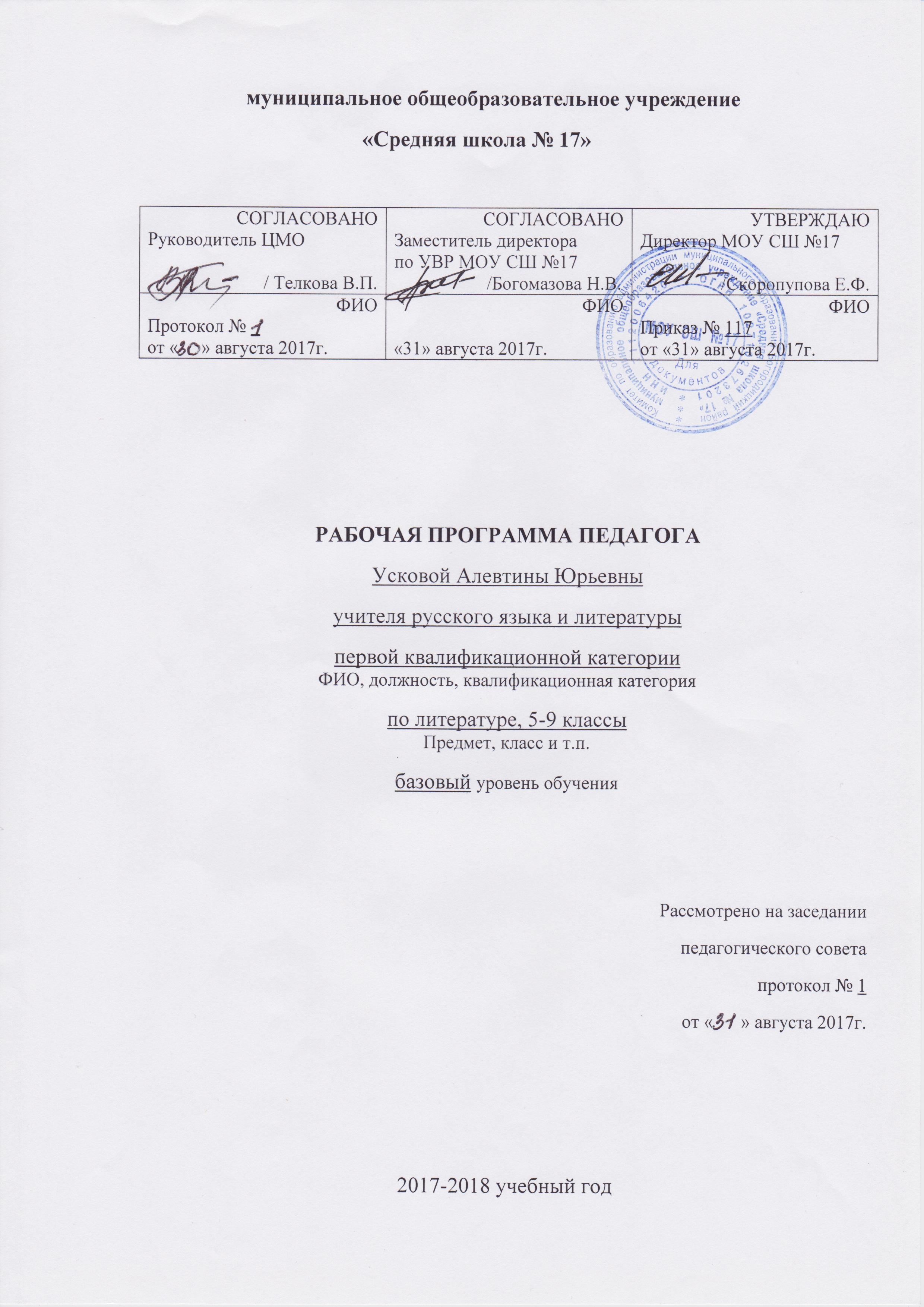 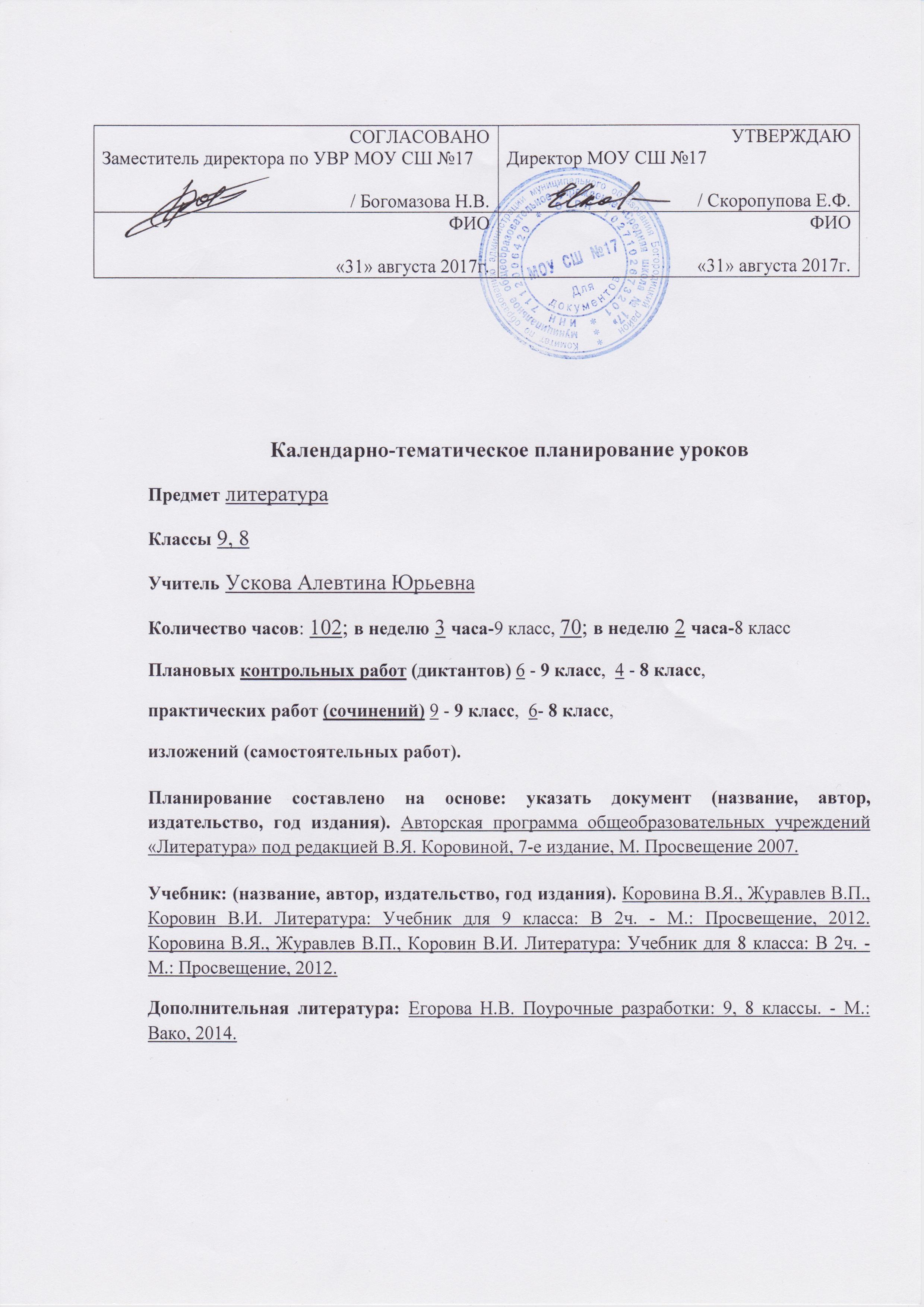 Пояснительная запискаНастоящая программа по литературе для 5-9 классов создана на основе федерального компонента государственного стандарта основного общего образования и авторской программы общеобразовательных учреждений «Литература» под редакцией В.Я. Коровиной, 7-е издание, М. Просвещение 2007. Программа детализирует и раскрывает содержание стандарта, определяет общую стратегию обучения, воспитания и развития учащихся средствами учебного предмета в соответствии с целями изучения литературы, которые определены стандартом.Согласно государственному образовательному стандарту, изучение предмета «Литература» направлено на достижение следующих целей:- формирование духовно развитой личности, обладающей гуманистическим мировоззрением, национальным самосознанием и общероссийским гражданским сознанием, чувством патриотизма;- развитие интеллектуальных и творческих способностей учащихся, необходимых для успешной социализации и самореализации личности;- постижение учащимися вершинных произведений отечественной и мировой литературы, их чтение и анализ, основанный на понимании образной природы искусства слова, опирающийся на принципы единства художественной формы и содержания, связи искусства с жизнью, историзма;- поэтапное, последовательное формирование умений читать, комментировать, анализировать и интерпретировать художественный текст;- овладение возможными алгоритмами постижения смыслов, заложенных в художественном тексте (или любом другом речевом высказывании), и создание собственного текста, представление своих оценок и суждений по поводу прочитанного;- овладение важнейшими общеучебными умениями и универсальными учебными действиями (формулировать цели деятельности, планировать её, осуществлять библиографический поиск, находить и обрабатывать необходимую информацию из различных источников, включая Интернет и др.);- использование опыта общения с произведениями художественной литературы в повседневной жизни и учебной деятельности, речевом самосовершенствовании.Общая характеристика учебного предметаЦель изучения литературы в школе – приобщение учащихся к искусству слова, богатству русской классической и зарубежной литературы. Основа литературного образования – чтение и изучение художественных произведений, знакомство с биографическими сведениями о мастерах слова и историко-культурными фактами, необходимыми для понимания включенных в программу произведений. Это устремление зависит от степени эстетического, историко-культурного, духовного развития школьника. Отсюда возникает необходимость активизировать художественно-эстетические потребности детей, развивать их литературный вкус и подготовить к самостоятельному эстетическому восприятию и анализу художественного произведения.Курс литературы строится с опорой на текстуальное изучение художественных произведений, решает задачи формирования читательских умений, развития культуры устной и письменной речи.В рабочей программе по литературе соблюдена системная направленность: это освоение различных жанров фольклора, сказок, стихотворных и прозаических произведений писателей, знакомство с отдельными сведениями по истории создания произведений, отдельных фактов биографии писателя.В каждом из курсов (классов) затронута одна из ведущих проблем (в 5 классе — внимание к книге; в 6 классе — художественное произведение и автор, характеры героев; в 7 классе — особенности труда писателя, его позиция, изображение человека как важнейшая проблема литературы; в 8 классе — взаимосвязь литературы и истории (подготовка к восприятию курса на историко-литературной основе), в 9 классе — начало курса на историко-литературной основе).Содержание школьного литературного образования концентрично – оно включает два больших концентра (5-9 класс и 10-11 класс). Внутри первого концентра три возрастные группы: 5-6 класс, 7-8 класс и 9 класс. Первая группа активно воспринимает прочитанный текст, но недостаточно владеет собственно техникой чтения, именно поэтому на уроках с первой группой важно уделять внимание чтению вслух, развивать и укреплять стремление к чтению художественной литературы.Курс литературы строится с опорой на текстуальное изучение художественных произведение, решает задачи формирования читательских умений, развития культуры устной и письменной речи.В рабочей программе курс каждого класса представлен разделами:• Устное народное творчество.• Древнерусская литература.• Русская литература XVIII века.• Русская литература XIX века.• Русская литература XX века.• Литература народов России.• Зарубежная литература.• Обзоры.• Сведения по теории и истории литературыМесто курса «Литература» в учебном планеОбязательное изучение литературы осуществляется в объёме:в 5 классе — 105 ч (ФГОС),в 6 классе — 105 ч (ФГОС),в 7 классе — 70 ч,в 8 классе — 70 ч,в 9 классе — 102 ч.Часы пропорционально распределены на основные темы в течение учебного года, на уроки развития речи, что позволит формированию прочных навыков, объяснения конкретных литературных фактов, уроки развития речи направлены на совершенствование умений и навыков практическим путём.Личностные, метапредметные и предметные результаты освоения литературы в основной школе.Личностными результатами выпускников основной школы, формируемыми при изучении предмета «Литература», являются:- совершенствование духовно-нравственных качеств личности, воспитание чувства любви к многонациональному Отечеству, уважительное отношение к русской литературе, к культурам других народов;- использование для решения познавательных и коммуникативных задач различных источников информации (словари, энциклопедии, интернет ресурсы и др.).Метапредметные результаты изучения предмета «Литература» в основной школе проявляются в:- умении понимать проблему, выдвигать гипотезу, структурировать материал, подбирать аргументы для подтверждения собственной позиции, выделять причинно- следственные связи в устных и письменных высказываниях, формулировать выводы;- умении самостоятельно организовывать собственную деятельность, оценивать ее, определять сферу своих интересов;-умении работать с разными источниками информации, находить ее, анализировать, использовать в самостоятельной деятельности.Предметные результаты выпускников основной школы состоят в следующем:в познавательной сфере:- понимание ключевых проблем изученных произведений русского фольклора и фольклора других народов, древнерусской литературы, литературы XVIII в., русских писателей XIX- XX вв., литературы народов России и зарубежной литературы;- понимание связи литературных произведений с эпохой их написания, выявление заложенных в них вневременных, непреходящих нравственных ценностей и их современного звучания;- умение анализировать литературное произведение: определять его принадлежность к одному из литературных родов и жанров; понимать и формулировать тему, идею, нравственный пафос литературного произведения, характеризовать его героев, сопоставлять героев одного или нескольких произведений;- определение в произведении элементов сюжета, композиции, изобразительно выразительных средств языка, понимание их роли в раскрытии идейно-художественного содержания произведения (элементы филологического анализа);- владение элементарной литературоведческой терминологией при анализе литературного произведения;2) в ценностно-ориентационной сфере:- приобщение к духовно- нравственным ценностям русской литературы и культуры, сопоставление их с духовно-нравственными ценностями других народов;- формулирование собственного отношения к произведениям русской литературы, их оценка;- собственная интерпретация (в отдельных случаях) изученных литературных произведений;- понимание авторской позиции и своего отношения к ней;3) в коммуникативной сфере:- восприятие на слух литературных произведений разных жанров, осмысленное чтение и адекватное восприятие;- умение пересказывать прозаические произведения или их отрывки с использованием образных средств русского языка и цитат из текста; отвечать на вопросы по прослушанному или прочитанному тексту; создавать устные монологические высказывания разного типа, уметь вести диалог;- написание изложений и сочинений на темы, связанные с тематикой, проблематикой изученных произведений, классные и домашние творческие работы, рефераты на литературные и общекультурные темы;4) в эстетической сфере:- понимание образной природы литературы как явления словесно искусства; эстетического восприятия произведений литературы; формирование эстетического вкуса;- понимание русского слова в его эстетической функции, роли изобразительно выразительных языковых средств в создании художественных образов литературных произведений.Раздел V. Перечень учебно-методического обеспеченияПечатные издания.Для учащихся:  Коровина В.Я., Журавлев В.П., Коровин В.И. Литература: Учебник-хрестоматия для 5 класса: В 2ч. - М.: Просвещение, 2014.Для учителя:Коровина В.Я., Журавлев В.П., Коровин В.И. Литература: Учебник-хрестоматия для 5 класса: В 2ч. - М.: Просвещение, 2014.Егорова Н.В. Поурочные разработки: 5 класс. - М.: Вако, 2014.Еремина О.А. Уроки литературы в 5 классе. - М. Просвещение, 2014.Перечень ЭОРЛитература: 5 класс: Фонохрестоматия: Электронное учебное пособие на CD-mp3 / Сост. В.Я.Коровина, В.П..Журавлев, В.И.Коровин. - М.: Просвещение, 2014.Уроки литературы в 5 классе. Издательство Кирилла и Мефодия.Интернет-ресурсы:http://www.edu.ru/db/portal/sites/portal_page.htm
Педагогический журнал «Учитель»http://www.gramma.ru/
Культура письменной речиhttp://www.slovari.ru/
Русские словариhttp://www.ege.edu.ru 
Федеральный портал "ЕГЭ" Информационная поддержка Единого государственного экзаменаhttp://www.vestnik.edu.ru 
Журнал «Вестник образования»http://www.gramota.ru
Cправочно-информационый портал “Грамота.ru”Мегаэнциклопедия «Кирилл и Мефодий»http://imwerden.de/cat/modules.php?name=books
справочник по правописанию, произношению, литературному редактированиюСписок литературы       Авторская программа по литературе для общеобразовательных учреждений, допущенная Департаментом Министерства образования Российской Федерации, под редакцией В.Я.Коровиной (М. «Просвещение», 2007 г.). Примерные программы по учебным предметам. Основная школа. (В 2-х частях, М.: «Просвещение», 2011 год).ПриложениеНормы оценки знаний, умений и навыков обучающихся по литературе1.Оценка устных ответовПри оценке устных ответов учитель руководствуется следующими основными критериями в пределах программы данного класса:знание текста и понимание идейно-художественного содержания изученного произведения;умение объяснить взаимосвязь событий, характер и поступки героев;понимание роли художественных средств в раскрытии идейно-эстетического содержания изученного произведения;знание теоретико-литературных понятий и умение пользоваться этими знаниями при анализе произведений, изучаемых в классе и прочитанных самостоятельно;умение анализировать художественное произведение в соответствии с ведущими идеями эпохи;уметь владеть монологической литературной речью, логически и последовательно отвечать на поставленный вопрос, бегло, правильно и выразительно читать художественный текст.При оценке устных ответов по литературе могут быть следующие критерии:Отметка «5»: ответ обнаруживает прочные знания и глубокое понимание текста изучаемого произведения; умение объяснить взаимосвязь событий, характер и поступки героев, роль художественных средств в раскрытии идейно-эстетического содержания произведения; привлекать текст для аргументации своих выводов; раскрывать связь произведения с эпохой; свободно владеть монологической речью.Отметка «4»: ставится за ответ, который показывает прочное знание и достаточно глубокое понимание текста изучаемого произведения; за умение объяснить взаимосвязь событий, характеры и поступки героев и роль основных художественных средств в раскрытии идейно-эстетического содержания произведения; умение привлекать текст произведения для обоснования своих выводов; хорошо владеть монологической литературной речью; однако допускают 2-3 неточности в ответе.Отметка «3»: оценивается ответ, свидетельствующий в основном знание и понимание текста изучаемого произведения, умение объяснять взаимосвязь основных средств в раскрытии идейно-художественного содержания произведения, но недостаточное умение пользоваться этими знаниями при анализе произведения. Допускается несколько ошибок в содержании ответа, недостаточно свободное владение монологической речью, ряд недостатков в композиции и языке ответа, несоответствие уровня чтения установленным нормам для данного класса.Отметка «2»: ответ обнаруживает незнание существенных вопросов содержания произведения; неумение объяснить поведение и характеры основных героев и роль важнейших художественных средств в раскрытии идейно-эстетического содержания произведения, слабое владение монологической речью и техникой чтения, бедность выразительных средств языка.2.Оценка сочиненийСочинение – основная форма проверки умения правильно и последовательно излагать мысли, уровня речевой подготовки учащихся.С помощью сочинений проверяются:а) умение раскрыть тему;б) умение использовать языковые средства в соответствии со стилем, темой и задачей высказывания;в) соблюдение языковых норм и правил правописания.Любое сочинение оценивается двумя отметками: первая ставится за содержание и речевое оформление, вторая – за грамотность, т.е. за соблюдение орфографических, пунктуационных и языковых норм. Обе отметки считаются отметками по литературе. Содержание сочинения оценивается по следующим критериям:соответствие работы ученика теме и основной мысли;полнота раскрытия темы;правильность фактического материала;последовательность изложения.При оценке речевого оформления сочинений учитывается:разнообразие словаря и грамматического строя речи;стилевое единство и выразительность речи;число речевых недочетов.Грамотность оценивается по числу допущенных учеником ошибок – орфографических, пунктуационных и грамматических.Примечание: 1. При оценке сочинения необходимо учитывать самостоятельность, оригинальность замысла ученического сочинения, уровень его композиционного и речевого оформления. Наличие оригинального замысла, его хорошая реализация позволяют повысить первую отметку за сочинение на один балл.2. Первая отметка (за содержание и речь) не может быть положительной, если не раскрыта тема высказывания, хотя по остальным показателям оно написано удовлетворительно.3. На оценку сочинения  распространяются положения об однотипных и негрубых ошибках, а также о сделанных учеником исправлениях.Основные критерии оценки за изложение и сочинение3. Оценка тестовых работПри проведении тестовых работ по литературе критерии оценок следующие:«5» - 90 – 100 %;«4» - 78 – 89 %;«3» - 60 – 77 %;«2» - менее 59 %. 4. Техника чтения5 класс: 100-110 слов в минуту;   6 класс: 110-120 слов в минуту; 7 класс: 120-130 слов в минуту, считая  это  средней  скоростью  в  последующих  классах.Учебно-тематический план (7 класс)Содержание тем учебного курсаУСТНОЕ НАРОДНОЕ ТВОРЧЕСТВОБылины. «Вольга и Микула Селянинович». Киевский цикл былин. Воплощение в былине нравственных свойств русского народа, прославление мирного труда. Микула — носитель лучших человеческих качеств (трудолюбие, мастерство, чувство собственного достоинства, доброта, щедрость, физическая сила).Новгородский цикл былин. «Садко». Своеобразие былины. Поэтичность. Тематическое различие Киевского и Новгородского циклов былин. Своеобразие былинного стиха. Собирание былин. Собиратели. (Для самостоятельного чтения.)Пословицы и поговорки. Народная мудрость пословиц и поговорок. Выражение в них духа народного языка Сборники пословиц. Собиратели пословиц. Меткость и точность языка. Краткость и выразительность. Прямой и переносный смысл пословиц. Пословицы народов мира. Сходство и различия пословиц разных стран мира на одну тему (эпитеты, сравнения, метафоры).Теория литературы. Гипербола (развитие представлений). Былина. Героический эпос, афористические жанры фольклора. Пословицы, поговорки (развитие представлений)ИЗ ДРЕВНЕРУССКОЙ ЛИТЕРАТУРЫ«Поучение» Владимира Мономаха (отрывок), «Повесть о Петре и Февронии Муромских». Нравственные заветы Древней Руси. Внимание к личности, гимн любви и верности.Теория литературы. Поучение (начальные представления).«Повесть временных лет». Отрывок «О пользе книг». Формирование традиции уважительного отношения к книге.Теория литературы. Летопись (развитие представлений).ИЗ РУССКОЙ ЛИТЕРАТУРЫ XVIII ВЕКАМихаил Васильевич Ломоносов. Краткий рассказ об ученом и поэте. «К статуе Петра Великого», «Ода на день восшествия на Всероссийский престол ея Величества государыни Императрицы Елисаветы Петровны 1747 года» (отрывок). Уверенность Ломоносова в будущем русской науки и ее творцов. Патриотизм. Призыв к миру. Признание труда, деяний на благо Родины важнейшей чертой гражданина.Теория литературы. Ода (начальные представления).Гавриил Романович Державин. Краткий рассказ о поэте. «Река времен в своем стремленьи...», «На птичку...», «Признание». Размышления о смысле жизни, о судьбе. Утверждение необходимости свободы творчества.ИЗ РУССКОЙ ЛИТЕРАТУРЫ XIX ВЕКААлександр Сергеевич Пушкин. Краткий рассказ о писателе.«Полтава» («Полтавский бой»), «Медный всадник» (вступление «На берегу пустынных волн...»), «Песнь о вещем Олеге». Интерес Пушкина к истории России. Мастерство в изображении Полтавской битвы, прославление мужества и отваги русских солдат. Выражение чувства любви к Родине. Сопоставление полководцев (Петра I и Карла XII). Авторское отношение к героям. Летописный источник «Песни о вещем Олеге». Особенности композиции. Своеобразие языка. Смысл сопоставления Олега и волхва. Художественное воспроизведение быта и нравов Древней Руси.Теория литературы. Баллада (развитие представлений).«Борис Годунов» (сцена в Чудовом монастыре). Образ летописца как образ древнерусского писателя. Монолог Пимена: размышления о труде летописца как о нравственном подвиге. Истина как цель летописного повествования и как завет будущим поколениям.Теория литературы. Повесть (развитие представлений).Михаил Юрьевич Лермонтов. Краткий рассказ о поэте.«Песня про царя Ивана Васильевича, молодого опричника и удалого купца Калашникова». Поэма об историческом прошлом Руси. Картины быта XVI века, их значение для понимания характеров и идеи поэмы. Смысл столкновения Калашникова с Кирибеевичем и Иваном Грозным. Защита Калашниковым человеческого достоинства, его готовность стоять за правду до конца. Особенности сюжета поэмы. Авторское отношение к изображаемому. Связь поэмы с произведениями устного народного творчества. Оценка героев с позиций народа. Образы гусляров. Язык и стих поэмы.«Когда волнуется желтеющая нива...», «Молитва», «Ангел». Стихотворение «Ангел» как воспоминание об идеальной гармонии, о «небесных» звуках, оставшихся в памяти души, переживание блаженства, полноты жизненных сил, связанное с красотой природы и ее проявлений. «Молитва» («В минуту жизни трудную...») — готовность ринуться навстречу знакомым гармоничным звукам, символизирующим ожидаемое счастье на земле.Теория литературы. Фольклоризм литературы (развитие представлений).Николай Васильевич Гоголь. Краткий рассказ о писателе. «Тарас Бульба». Прославление боевого товарищества, осуждение предательства. Героизм и самоотверженность Тараса и его товарищей-запорожцев в борьбе за освобождение родной земли. Противопоставление Остапа Андрию, смысл этого противопоставления. Патриотический пафос повести. Особенности изображения людей и природы в повести.Теория литературы. Историческая и фольклорная основа произведения. Роды литературы: эпос (развитие понятия). Литературный герой (развитие понятия).Иван Сергеевич Тургенев. Краткий рассказ о писателе.«Бирюк». Изображение быта крестьян, авторское отношение к бесправным и обездоленным. Мастерство в изображении пейзажа. Художественные особенности рассказа.Стихотворения в прозе. «Русский язык». Тургенев о богатстве и красоте русского языка. Родной язык как духовная опора человека. «Близнецы», «Два богача».Нравственность и человеческие взаимоотношения. Теория литературы. Стихотворения в прозе.Николай Алексеевич Некрасов. Краткий рассказ о писателе.«Русские женщины» («Княгиня Трубецкая»), Историческая основа поэмы. Величие духа русских женщин, отправившихся вслед за осужденными мужьями в Сибирь. Художественные особенности исторических поэм Некрасова.«Размышления у парадного подъезда». Боль поэта за судьбу народа. Своеобразие некрасовской музы. (Для чтения и обсуждения.)Теория литературы. Поэма (развитие понятия). Трехсложные размеры стиха (развитие понятия).Михаил Евграфович Салтыков-Щедрин. Краткий рассказ о писателе.«Повесть о том, как один мужик двух генералов прокормил». Нравственные пороки общества. Паразитизм генералов, трудолюбие и сметливость мужика. Осуждение покорности мужика. Сатира в «Повести...».«Дикий помещик». Для внеклассного чтения.Теория литературы. Гротеск (начальные представления).Лев Николаевич Толстой. Краткий рассказ о писателе.«Детство». Главы из повести: «Классы», «Наталья Саввишна», «Маман» и др. Взаимоотношения детей и взрослых. Проявления чувств героя, беспощадность к себе, анализ собственных поступков.Теория литературы. Автобиографическое художественное произведение (развитие понятия). Герой-повествователь (развитие понятия).Иван Алексеевич Бунин. Краткий рассказ о писателе.«Цифры». Воспитание детей в семье. Герой рассказа: сложность взаимопонимания детей и взрослых. «Лапти». Душевное богатство простого крестьянина.Антон Павлович Чехов. Краткий рассказ о писателе. «Хамелеон». Живая картина нравов. Осмеяние трусости и угодничества. Смысл названия рассказа. «Говорящие фамилии» как средство юмористической характеристики.«Злоумышленник», «Размазня». Многогранность комического в рассказах А. П. Чехова. (Для чтения и обсуждения.)Теория литературы. Сатира и юмор как формы комического (развитие представлений).«Край ты мой, родимый край!» Стихотворения русских поэтов XIX века о родной природе.В. Жуковский. «Приход весны»; И. Бунин. «Родина»; А. К. Толстой. «Край ты мой, родимый край...», «Благовест». Поэтическое изображение родной природы и выражение авторского настроения, миросозерцания.ИЗ РУССКОЙ ЛИТЕРАТУРЫ XX ВЕКАМаксим Горький. Краткий рассказ о писателе.«Детство». Автобиографический характер повести. Изображение «свинцовых мерзостей жизни». Дед Каши-рин. «Яркое, здоровое, творческое в русской жизни» (Алеша, бабушка, Цыганок, Хорошее Дело). Изображение быта и характеров. Вера в творческие силы народа.«Старуха Изергиль» («Легенда о Данко»).Теория литературы. Понятие о теме и идее произведения (начальные представления). Портрет как средство характеристики героя.Владимир Владимирович Маяковский. Краткий рассказ о писателе.«Необычайное приключение, бывшее с Владимиром Маяковским летом на даче». Мысли автора о роли поэзии в жизни человека и общества. Своеобразие стихотворного ритма, словотворчество Маяковского.«Хорошее отношение к лошадям». Два взгляда на мир: безразличие, бессердечие мещанина и гуманизм, доброта, сострадание лирического героя стихотворения.Теория литературы. Лирический герой (начальные представления). Обогащение знаний о ритме и рифме. Тоническое стихосложение (начальные представления) Леонид Николаевич Андреев. Краткий рассказ о писателе.«Кусака». Чувство сострадания к братьям нашим меньшим, бессердечие героев. Гуманистический пафос произведения.Андрей Платонович Платонов. Краткий рассказ о писателе.«Юшка». Главный герой произведения, его непохожесть на окружающих людей, душевная щедрость. Любовь и ненависть окружающих героя людей. Юшка — незаметный герой с большим сердцем. Осознание необходимости сострадания и уважения к человеку. Неповторимость и ценность каждой человеческой личности.«В прекрасном и яростном мире». Труд как нравственное содержание человеческой жизни. Идеи доброты, взаимопонимания, жизни для других. Своеобразие языка прозы Платонова (для внеклассного чтения).На дорогах войны. Интервью с поэтом — участником Великой Отечественной войны. Героизм, патриотизм, самоотверженность, трудности и радости грозных лет войны в стихотворениях поэтов — участников войны: А. Ахматовой, К. Симонова, А. Твардовского, А. Суркова, Н. Тихонова и др. Ритмы и образы военной лирики.Теория литературы. Публицистика. Интервью как жанр публицистики (начальные представления).Федор Александрович Абрамов. Краткий рассказ о писателе. «О чем плачут лошади». Эстетические и нравственно-экологические проблемы, поднятые в рассказе.Теория литературы. Литературные традиции.Евгений Иванович Носов. Краткий рассказ о писателе.«Кукла» («Акимыч»), «Живое пламя». Сила внутренней, духовной красоты человека. Протест против равнодушия, бездуховности, безразличного отношения к окружающим людям, природе. Осознание огромной роли прекрасного в душе человека, в окружающей природе. Взаимосвязь природы и человека.Юрий Павлович Казаков. Краткий рассказ о писателе.«Тихое утро». Взаимоотношения детей, взаимопомощь, взаимовыручка. Особенности характера героев — сельского и городского мальчиков, понимание окружающей природы. Подвиг мальчика и радость от собственного доброго поступка.«Тихая моя Родина». Стихотворения о Родине, родной природе, собственном восприятии окружающего (В. Брюсов, Ф. Сологуб, С. Есенин, Н. Заболоцкий, Н. Рубцов). Человек и природа. Выражение душевных настроений, состояний человека через описание картин природы. Общее и индивидуальное в восприятии родной природы русскими поэтами.Александр Трифонович Твардовский. Краткий рассказ о поэте.«Снега потемнеют синие...», «Июль — макушка лета...», «На дне моей жизни...». Размышления поэта о взаимосвязи человека и природы, о неразделимости судьбы человека и народа.Теория литературы. Лирический герой (развитие понятия).Дмитрий  Сергеевич Лихачев.   «Земля родная» (главы из книги). Духовное напутствие молодежи.Теория литературы. Публицистика (развитие представлений). Мемуары как публицистический жанр (начальные представления).ИЗ ЗАРУБЕЖНОЙ ЛИТЕРАТУРЫРоберт Бернс. Особенности творчества. «Честная бедность». Представления народа о справедливости и честности. Народно-поэтический характер произведения.Джордж Гордон Байрон. «Ты кончил жизни путь, герой!». Гимн герою, павшему в борьбе за свободу Родины.Японские хокку (трехстишия). Изображение жизни природы и жизни человека в их нерасторжимом единстве на фоне круговорота времен года. Поэтическая картина, нарисованная одним-двумя штрихами.Теория литературы. Особенности жанра хокку (хайку).О. Генри. «Дары волхвов». Сила любви и преданности. Жертвенность во имя любви. Смешное и возвышенное в рассказе.Рей Дуглас Брэдбери. «Каникулы».Фантастические рассказы Рея Брэдбери как выражение стремления уберечь людей от зла и опасности на Земле. Мечта о чудесной победе добра.Требования к знаниям,умениям и навыкам учащихся по литературе за курс VII класса                            Учащиеся должны знать:Текст художественного произведения.Событийную сторону (сюжет) и героев изученных произведений.Особенности композиции изученного произведения.Основные признаки понятий: юмор, сатира, метафора, роды литературы.                      Учащиеся должны уметь:Выделять в изучаемом произведении эпизоды, важные для характеристик действующих лиц.Определять в тексте идейно-художественную роль элементов сюжета.Определять в тексте идейно-художественную роль изобразительно-выразительных средств языка.Сопоставлять двух героев изучаемого произведения с целью выявления авторского отношения к ним.Различать эпические и лирические произведения.Пересказывать устно или письменно эпическое произведение или отрывок из него.Создавать устное и письменное сочинение-рассуждение по изучаемому произведению: развернутый ответ на вопрос и характеристику.Составлять план собственного устного или письменного высказывания.Составлять план эпического произведения или отрывка из эпического произведения.Давать отзыв о самостоятельно прочитанном произведении.Пользоваться справочным аппаратом хрестоматии и прочитанных книг.    Календарно-тематическое планированиепо литературе в 7  классеПеречень учебно-методического обеспеченияПечатные издания.Для учащихся:Коровина В.Я., Журавлев В.П., Коровин В.И. Литература: Учебник для 7 класса: В 2ч. - М.: Просвещение, 2013.Для учителя:Коровина В.Я. и др. Литература: Учебник для 7 класса: В 2ч. - М.: Просвещение, 2013.Егорова Н.В. Поурочные разработки: 7 класс. - М.: Вако, 2014.Перечень ЭОРЛитература: 7 класс: Фонохрестоматия: Электронное учебное пособие на CD-mp3 / Сост. В.Я.Коровина, В.П..Журавлев, В.И.Коровин. - М.: Просвещение, 2013.Уроки литературы в 7 классе. Издательство Кирилла и Мефодия.Интернет-ресурсы:http://www.edu.ru/db/portal/sites/portal_page.htm
Педагогический журнал «Учитель»http://www.gramma.ru/
Культура письменной речиhttp://www.slovari.ru/
Русские словариhttp://www.ege.edu.ru 
Федеральный портал "ЕГЭ" Информационная поддержка Единого государственного экзаменаhttp://www.vestnik.edu.ru 
Журнал «Вестник образования»http://www.gramota.ru
Cправочно-информационый портал “Грамота.ru”Мегаэнциклопедия «Кирилл и Мефодий»http://imwerden.de/cat/modules.php?name=books
справочник по правописанию, произношению, литературному редактированиюСписок литературы       Авторская программа по литературе для 5-9 классов для общеобразовательных учреждений, допущенная Департаментом Министерства образования Российской Федерации, под редакцией В.Я.Коровиной (М. «Просвещение», 2007 г.) Учебно-тематический план (8 класс)Содержание  тем учебного курсаВведение ( 1 ч)         Русская литература и история.  Интерес русских писателей к историческому прошлому своего народа.  Историзм творчества классиков русской литературы.Устное народное творчество.( 2 ч)         В мире русской народной песни (лирические, исторические песни).  Отражение жизни народа в народной песне: «В темной лесе»,  «Уж ты ночка, ноченька темная...», «Вдоль по улице метелица метет...», «Пугачев в темнице»,  «Пугачев казнен».         Частушки как малый песенный жанр.  Отражение различных сторон жизни народа в частушках.  Разнообразие тематики частушек.  Поэтика частушек.         Предания  как исторический жанр русской народной прозы.  «О Пугачеве», «О покорении Сибири Ермаком...».  Особенности содержания и формы народных преданий.         Теория литературы.  Народная песня, частушка (развитие представлений).  Предание (развитие представлений).Из древнерусской литературы.( 2 ч)         Из «Жития Александра Невского».  Защита русских земель от нашествий и набегов врагов.  Бранные подвиги Александра Невского и его духовный подвиг самопожертвования.  Художественные особенности воинской повести и жития.         «Шемякин суд». Изображение действительных и вымышленных событий – главное новшество литературы 17 века.  Новые литературные герои – крестьянские и купеческие сыновья.  Сатира на судебные порядки. Комические ситуации с двумя плутами.         «Шемякин суд» - «кривосуд» (Шемяка «посулы любил, потому что он и судил»).  Особенности поэтики бытовой сатирической повести.         Теория литературы.  Летопись.  Древнерусская повесть (развитие представлений).  Житие как жанр литературы (начальные представления).  Сатирическая повесть как жанр древнерусской литературы (начальные представления).Из литературы 18 века.( 3 ч)         Денис Иванович Фонвизин.  Слово о писателе.         «Недоросль» (сцены).  Сатирическая направленность комедии.  Проблема воспитания истинного гражданина         Теория литературы. Понятие о классицизме.  Основные правила классицизма в драматическом произведении.Из литературы 19 века.( 33 ч)         Иван Андреевич Крылов.  Поэт и мудрец.  Язвительный сатирик и баснописец.  Краткий рассказ о писателе.         «Лягушки, просящие царя». Критика «общественного договора» Ж.-Ж. Руссо.  Мораль басни.  «Обор».  Критика вмешательства императора Александра 1 в стратегию и тактику Кутузова В отечественной войне 1812 года.  Мораль басни.  Осмеяние пороков:  самонадеянности, безответственности,  зазнайства.         Теория литературы.  Басня.  Мораль.  Аллегория (развитие представлений).         Кондратий Федорович Рылеев.  Автор дум и сатир.  Краткий рассказ о писателе.  Оценка дум современниками.         «Смерть Ермака».  Историческая тема думы.  Ермак Тимофеевич – главный герой думы, один из предводителей казаков.  Тема расширения русских земель.  Текст думы К. Ф. Рылеева – основа песни о Ермаке.         Теория литературы. Дума (начальное представление).         Александр Сергеевич Пушкин. Краткий рассказ об отношении поэта к истории и исторической теме в литературе.         «Туча».  Разноплановость содержания стихотворения – зарисовка природы, отклик на десятилетие восстания декабристов.         К*** («Я помню чудное мгновенье...»).  Обогащение любовной лирики мотивами пробуждения души к творчеству.         «19 октября».  Мотивы дружбы, прочного союза и единения друзей.  Дружба как нравственный жизненный стержень сообщества избранных.         «История Пугачева» (отрывки).  Заглавие Пушкина («История Пугачева») и поправка Николая 1 («История пугачевского бунта»), принятая Пушкиным как более точная.  Смысловое различие.  История пугачевского восстания в художественном произведении и историческом труде писателя и историка.  Пугачев и народное восстание.  Отношение народа, дворян и автора к предводителю восстания.  Бунт «бессмысленный и беспощадный» (А. С. Пушкин).         Роман «Капитанская дочка».  Гринев – жизненный путь героя, формирование характера («Береги честь смолоду»).  Маша Миронова – нравственная красота героини.  Швабрин – антигерой.  Значение образа Савельича в романе.  Особенности композиции.  Гуманизм и историзм Пушкина.  Историческая правда и художественный вымысел в романе.  Фольклорные мотивы в романе.  Различие авторской позиции в «Капитанской дочке» и «Истории Пугачева».         Теория литературы.  Историзм художественной литературы (начальные представления).  Роман (начальные представления).  Реализм (начальные представления).         «Пиковая дама».  Место повести в контексте творчества Пушкина.  Проблема «человек и судьба» в идейном содержании произведения.  Соотношение случайного и закономерного.  Смысл названия повести и эпиграфа к ней.  Композиция повести: система предсказаний, намеков и символических соответствий.  Функции эпиграфов.  Система образов-персонажей, сочетание в них реального и символического планов, значение образа Петербурга.  Идейно-композиционная функция фантастики.  Мотив карт и карточной игры, символика чисел.  Эпилог, его место в философской концепции повести.         Михаил Юрьевич Лермонтов.  Краткий рассказ о писателе, отношение к историческим темам и воплощение этих тем в его творчестве. «Мцыри».  Поэма о вольнолюбивом юноше, вырванном из родной среды и воспитанном в чуждом ему обществе.  Свободный, мятежный, сильный дух героя.  Мцыри как романтический герой.  Образ монастыря и образы природы, их роль в произведении.  Романтически-условный историзм поэмы.         Теория литературы.  Поэма (развитие представлений).  Романтический герой (начальные представления), романтическая поэма (начальные представления).         Николай Васильевич Гоголь.  Краткий рассказ о писателе, его отношение к истории, исторической теме в художественном произведении. «Ревизор».  Комедия «со злостью и солью».  История создания и история постановки комедии.  Поворот русской драматургии к социальной теме.  Отношение современной писателю критики, общественности к комедии «Ревизор».  Разоблачение пороков чиновничества.  Цель автора – высмеять «все дурное в России» (Н.В. Гоголь).  Новизна финала, немой сцены, своеобразие действия пьесы «от начала до конца вытекает из характеров» (В .И. Немирович-Данченко).  Хлестаков и «миражная интрига» (Ю. Манн).  Хлестаковщина как общественное явление.         Теория литературы.  Комедия (развитие представлений).  Сатира и юмор (развитие представлений).         «Шинель».  Образ «маленького человека» в литературе.  Потеря Акакием Акакиевичем Башмачкиным  лица (одиночество, косноязычие).  Шинель как последняя надежда согреться в холодном мире.  Тщетность этой мечты.  Петербург как символ вечного адского холода.  Незлобивость  мелкого чиновника, обладающего духовной силой и противостоящего бездушию общества.  Роль фантастики в художественном произведении.         Михаил Евграфович Салтыков-Щедрин.  Краткий рассказ о писателе, редакторе, издателе. «История одного города»  (отрывок).  Художественно-политическая сатира на современные писателю порядки.  Ирония писателя-гражданина, бичующего основанный на бесправии народа строй. Гротескные образы градоначальников.  Пародия на официальные исторические сочинения.         Теория литературы. Гипербола, гротеск (развитие представлений).  Литературная пародия (начальные представления).  Эзопов язык (развитие понятия).         Николай Семенович Лесков.  Краткий рассказ о писателе.«Старый гений».  Сатира на чиновничество.  Защита беззащитных.  Нравственные проблемы рассказа.  Деталь как средство создания образа в рассказе.         Теория литературы.  Рассказ (развитие представлений).  Художественная деталь (развитие представлений).         Лев Николаевич Толстой.  Краткий рассказ о писателе.  Идеал взаимной любви и согласия в обществе. «После бала».  Идея разделенности двух Россий.  Противоречие между сословиями и внутри сословий.  Контраст как средство раскрытия конфликта.  Психологизм рассказа.  Нравственность в основе поступков героя.  Мечта о воссоединении дворянства и народа.         Теория литературы. Художественная деталь.  Антитеза (развитие представлений).  Композиция (развитие представлений).  Роль антитезы в композиции произведений.Поэзия родной природы.  А. С. Пушкин.  «Цветы последние милей...»,  М. Ю. Лермонтов. «Осень»,  Ф. И. Тютчев.  «Осенний вечер», А. А. Фет.  «Первый ландыш»,  А. Н. Майков.  «Поле зыблется цветами...».         Антон Павлович Чехов.  Краткий рассказ о писателе. «О любви» (из трилогии).  История  о любви и упущенном счастье.         Теория литературы.  Психологизм художественной литературы (развитие представлений).Из русской литературы 20 века.( 20 ч)         Иван Алексеевич Бунин.  Краткий рассказ о писателе. «Кавказ».  Повествование о любви в различных ее состояниях и в различных жизненных ситуациях.  Мастерство Бунина-рассказчика.  Психологизм прозы писателя.         Александр Иванович Куприн.  Краткий рассказ о писателе. «Куст сирени».  Утверждение согласия и взаимопонимания, любви и счастья в семье.  Самоотверженность и находчивость главной героини.         Теория литературы.  Сюжет и фабула.         Александр Александрович Блок.  Краткий рассказ о поэте. «Россия».  Историческая тема в стихотворении,  его современное звучание и смысл.         Сергей Александрович Есенин.  Краткий рассказ о жизни и творчестве поэта. «Пугачев».  Поэма на историческую тему.  Характер Пугачева.  Сопоставление образа предводителя восстания в разных произведениях: в фольклоре, в произведениях А. С. Пушкина, С.А. Есенина.  Современность  и  историческое прошлое в драматической поэме Есенина.         Теория литературы.  Драматическая поэма (начальные представления).         Иван Сергеевич Шмелев.  Краткий рассказ о писателе. «Как я стал писателем».  Рассказ о пути к творчеству.  Сопоставление художественного произведения с документально-биографическими (мемуары, воспоминания, дневники).Писатели улыбаются.         Журнал «Сатирикон». Тэффи, О .Дымов, А. Аверченко.  «Всеобщая история, обработанная «Сатириконом»(отрывки).  Сатирическое изображение исторических событий.  Приемы и способы создания сатирического повествования.  Смысл иронического повествования о прошлом.         М. Зощенко.  «История болезни»; Тэффи. «Жизнь и воротник».  Для самостоятельного чтения.  Сатира и юмор в рассказах сатириконцев.         Михаил Андреевич Осоргин.  Краткий рассказ о писателе.         «Пенсне».  Сочетание фантастики и реальности в рассказе.  Мелочи быта и их психологическое содержание.  Для самостоятельного чтения.         Александр Трифонович Твардовский.  Краткий рассказ о писателе. «Василий Теркин».  Жизнь народа на крутых переломах и поворотах истории в произведениях поэта.  Поэтическая энциклопедия Великой Отечественной войны.  Тема служения Родине.  Новаторский характер Василия Теркина – сочетание черт крестьянина и убеждений гражданина, защитника родной страны.  Картины жизни воюющего народа.  Реалистическая правда о войне в поэме.  Юмор.  Язык поэмы.  Связь фольклора и литературы.  Композиция поэмы.  Восприятие поэмы читателями-фронтовиками.  Оценка поэмы в литературной критике.         Теория литературы.  Фольклор и литература (развитие понятия) Авторские отступления как элемент композиции (начальные представления).         Андрей Платонович Платонов.  Краткий рассказ о жизни писателя. «Возвращение».  Утверждение доброты, сострадания, гуманизма в душах солдат, вернувшихся с войны.  Изображение негромкого героизма тружеников тыла.  Нравственная проблематика рассказа.Стихи и песни о Великой Отечественной войне 1941-1945 годов. Традиции в изображении боевых подвигов народа и военных будней.  Героизм воинов,  защищающих свою Родину: М. Исаковский. «Катюша», «Враги сожгли родную хату»; Б. Окуджава. «Песенка о пехоте», «Здесь птицы не поют...»; А. Фатьянов. «Соловьи»; Л. Ошанин. «Дороги» и другие.  Лирические и героические песни в годы Великой Отечественной войны.  Их призывно-воодушевляющий характер.  Выражение в лирической песне сокровенных чувств и переживаний каждого солдата.         Виктор Петрович Астафьев.  Краткий рассказ о писателе.  «Фотография, на которой меня нет».  Автобиографический характер рассказа.  Отражение военного времени.  Мечты и реальность военного детства.  Дружеская атмосфера, объединяющая жителей деревни.         Теория литературы.  Герой – повествователь (развитие представлений).Русские поэты о Родине, родной природе.         И. Анненский. «Снег»; Д. Мережковский. «Родное», «Не надо звуков»; Н. Заболоцкий. «Вечер на Оке», «Уступи мне, скворец, уголок...»; Н. Рубцов. «По вечерам», «Встреча», «Привет, Россия...».         Поэты Русского зарубежья об оставленной ими Родине Н. Оцуп. «Мне трудно без России...» (отрывок); З. Гиппиус. «Знайте!», «Так и есть»; Дон- Аминадо. «Бабье лето»; И. Бунин. «У птицы есть гнездо...» Общее и индивидуальное в произведениях русских поэтов.Из зарубежной литературы.( 8 ч)         Уильям Шекспир. Краткий рассказ о писателе. «Ромео и Джульетта». Семейная вражда и любовь героев.  Ромео и Джульетта – символ  любви и жертвенности. «Вечные проблемы» в творчестве Шекспира.         Теория литературы.  Конфликт как основа сюжета драматического произведения.         Сонеты – «Кто хвалится родством своим со знатью...»,  «Увы, мой стих не блещет новизной...».  В строгой форме сонетов – живая мысль, подлинные горячие чувства.  Воспевание поэтом любви и дружбы.  Сюжеты Шекспира – «богатейшая сокровищница лирической поэзии» (В. Г. Белинский).         Теория литературы.  Сонет как форма лирической поэзии.         Жан Батист Мольер.  Слово о Мольере .«Мещанин во дворянстве» (обзор с чтением отдельных сцен).  17 век – эпоха расцвета классицизма в искусстве Франции.  Мольер – великий комедиограф эпохи классицизма.  «Мещанин во дворянстве» - сатира на дворянство и невежественных буржуа.  Особенности классицизма в комедии.  Комедийное мастерство Мольера.  Народные истоки смеха Мольера.  Общечеловеческий смысл комедии.         Теория литературы.  Классицизм.  Сатира (развитие понятия).         Джонатан Свифт.  Краткий рассказ о писателе. «Путешествие Гулливера».  Сатира на государственное устройство и общество.  Гротесковый характер изображения.         Вальтер Скотт.  Краткий рассказ о писателе. «Айвенго».  Исторический роман.  Средневековая Англия в романе.  Главные герои и события.  История, изображенная «домашним образом: мысли и чувства героев,  переданные сквозь призму домашнего быта, обстановки, семейных устоев и отношений.Планируемые результаты изучения курса литературы в 8 классе.Личностные результаты:воспитание российской гражданской идентичности: патриотизма, любви и уважения к Отечеству, чувства гордости за свою родину, прошлое и настоящее многонационального народа России, осознание своей этнической принадлежности, знание истории, языка, культуры своего народа, своего края, основ культурного наследия народов России и человечества, усвоение гуманистических, демократических и традиционных ценностей многонационального российского общества, воспитание чувства ответственности и долга перед родиной;формирование ответственного отношения к учению, готовности и способности учащихся к саморазвитию и самообразованию на основе мотивации к обучению и познанию;формирование целостного мировоззрения, соответствующего современному уровню развития науки и общественной практики, учитывающего социальное, культурное, языковое, духовное многообразие современного мира;формирование осознанного, уважительного и доброжелательного отношения к другому человеку, его мнению, мировоззрению, культуре, языку, вере, гражданской позиции, к истории, культуре, вере, традициям, языкам, ценностям народов России и мира, готовности и способности вести диалог с другими людьми и достигать с ними взаимопонимания;осознание социальных норм, правил поведения, ролей и форм социальной жизни в группах и сообществах, участие в школьном самоуправлении; развитие морального сознания и компетентности в решении моральных проблем на основе личностного выбора, формирование нравственных чувств и нравственного поведения, осознанного и ответственного отношения к своим поступкам;формирование коммуникативной компетенции в общении и сотрудничестве со старшими, сверстниками, младшими в процессе образовательной, общественно полезной, учебно-исследовательской, творческой и других видов  деятельности;формирование основ экологической культуры на основе признания ценности жизни во всех её проявлениях и необходимости ответственного, бережного отношения к окружающей среде;осознание значения семьи в жизни человека и общества, принятие ценности семейной жизни, уважительное и заботливое отношение ко всем членам семьи;развитие эстетического сознания через освоение художественного наследия народов России и мира, творческой деятельности эстетического характера.Метапредметные результаты:умение самостоятельно определять цели своего обучения, ставить и формулировать для себя новые задачи в учебе и познавательной деятельности, развивать мотивы и интересы своей познавательной деятельности;умение самостоятельно планировать пути достижения цели, в том числе альтернативные, осознанно выбирать наиболее эффективные пути решения  образовательных задач;умение соотносить свои действия с планируемыми результатами, осуществлять контроль своей деятельности в процессе достижения результата, определять способы действия в рамках предложенных условий, умение корректировать свои действия в соответствии с меняющимися условиями;умение оценивать правильность выполнения учебной задачи, собственные возможности её решения;владение основами самоконтроля, самооценки, принятия решений и осуществления осознанного выбора в учебной и познавательной деятельности;умение определять понятия, создавать обобщения, устанавливать аналогии, классифицировать, самостоятельно выбирать основания и критерии для классификации, устанавливать причинно-следственные связи, строить логическое рассуждение, умозаключение (индуктивное, дедуктивное и по аналогии) и делать выводы;умение создавать, применять и преобразовывать знаки и символы, модели, схемы для решения учебных и познавательных задач;смысловое чтение;умение организовывать учебное сотрудничество и совместную деятельность с учителем и сверстниками, работать индивидуально и в группе: находить общее решение и разрешать конфликты на основе согласования позиций и учета интересов, формулировать, аргументировать и отстаивать  своё мнение;умение осознанно использовать речевые средства в соответствии  с задачей коммуникации, для выражения своих чувств, мыслей и потребностей, планирования и регуляции своей деятельности, владение устной и письменной речью;формирование и развитие компетентности в области использования информационно-коммуникационных технологий.Предметные результаты.Учащиеся должны знать:авторов и содержание изученных художественных произведений;основные теоретико-литературные понятия:  литература как искусство слова, роды литературы, жанры литературы (ода, элегия, баллада, эпиграмма, повесть, роман, притча, поэма, рассказ, трагедия, драма, комедия), литературный ритм, рифма, способы рифмовки, стихотворные размеры, силлабо-тоническая и тоническая система стихосложения,  средства выразительности: аллитерация,  звукопись, сравнение, гипербола, эпитет, метафора; композиция произведения, портрет, пейзаж, литературный герой, герой- повествователь, лирический герой, сюжет,   автобиографичность литературного произведения (развитие представления), фольклоризм литературы, психологизм, литературный тип, художественная деталь, гротеск, ирония, сатира и юмор как виды комического, фантастика в произведении, тема и идея произведения,  публицистика, литературная критика.Учащиеся должны пониматьпроблему изученного произведения;связь литературного произведения с эпохой его написания, вневременные нравственные ценности, заложенные в нем;духовно-нравственные ценности русской литературы и культуры, отличие и общее с духовно-нравственными ценностями других народов; образную природу литературы как явления словесного искусства, эстетически воспринимать произведения литературы;эстетическую функцию русского слова, роль изобразительно-выразительных средств в создании произведений.Учащиеся должны уметь:уметь  анализировать произведение: определять принадлежность к одному из литературных родов и жанров, понимать и формулировать тему, идею произведения, характеризовать героев произведения, сопоставлять их с героями других произведений;определять в произведении элементы сюжета, композиции, изобразительно-выразительных средств языка, понимать их роль в раскрытии идейно-художественного содержания произведения, владеть элементарной литературоведческой терминологией при анализе литературного произведения;видеть связь между различными видами искусства и использовать их сопоставление;определять авторскую позицию в произведении;характеризовать литературного героя, составлять сравнительную характеристику литературных героев;формулировать собственное отношение к изученному произведению, давать оценку;выразительно читать тексты разных типов;воспринимать на слух литературные произведения разных жанров, адекватно понимать их;уметь пересказывать прозаические произведения и их отрывки с использованием образных средств русского языка и цитат из текста;отвечать на вопросы по прочитанному тексту, создавать устные монологические высказывания разного типа, вести диалог;создавать сочинение-рассуждение по изучаемому литературному произведению, создавать собственные сочинения на темы, связанные с тематикой, проблематикой изучаемых произведений, создавать творческие работы разных жанров, писать отзыв, аннотацию на изучаемое произведение,  составлять  план, тезисы статьи, таблицы.Календарно-тематическое планирование по литературе в 8 классеПеречень учебно-методического обеспеченияПечатные издания.Для учащихся:Коровина В.Я., Журавлев В.П., Коровин В.И. Литература: Учебник для 8 класса: В 2ч. - М.: Просвещение, 2012.Для учителя:Коровина В.Я. и др. Литература: Учебник для 8 класса: В 2ч. - М.: Просвещение, 2012.Егорова Н.В. Поурочные разработки: 8 класс. - М.: Вако, 2014.Перечень ЭОРЛитература: 8 класс: Фонохрестоматия: Электронное учебное пособие на CD-mp3 / Сост. В.Я.Коровина, В.П..Журавлев, В.И.Коровин. - М.: Просвещение, 2012.Уроки литературы в 8 классе. Издательство Кирилла и Мефодия.Интернет-ресурсы:http://www.edu.ru/db/portal/sites/portal_page.htm
Педагогический журнал «Учитель»http://www.gramma.ru/
Культура письменной речиhttp://www.slovari.ru/
Русские словариhttp://www.ege.edu.ru 
Федеральный портал "ЕГЭ" Информационная поддержка Единого государственного экзаменаhttp://www.vestnik.edu.ru 
Журнал «Вестник образования»http://www.gramota.ru
Cправочно-информационый портал “Грамота.ru”Мегаэнциклопедия «Кирилл и Мефодий»http://imwerden.de/cat/modules.php?name=books
справочник по правописанию, произношению, литературному редактированиюСписок литературы       Авторская программа по литературе для 5-9 классов для общеобразовательных учреждений, допущенная Департаментом Министерства образования Российской Федерации, под редакцией В.Я.Коровиной (М. «Просвещение», 2007 г.) Тематическое планирование по дисциплине «Литература» в 9 классеСодержание тем учебного курсаВведение.Литература и ее роль в духовной жизни человека.Шедевры родной литературы. Формирование потребности общения с искусством, возникновение и развитие творческой читательской самостоятельности.Теория литературы. Литература как искусство слова.Из древнерусской литературы.Беседа о древнерусской литературе. Самобытный характер древнерусской литературы. Богатство и разнообразие жанров.«Слово о полку Игореве». История открытия памятника, проблема авторства. Художественные особенности произведения. Значение «Слова...» для русской литературы последующих веков.Теория литературы. Слово как жанр древнерусской литературы.Из литературы XVIII века.Характеристика русской литературы XVIII века.Гражданский пафос русского классицизма.Михаил Васильевич Ломоносов. Жизнь и творчество. Ученый, поэт, реформатор русского литературного языка и стиха. «Вечернее размышление о Божием величестве при случае великого северного сияния», «Ода на день восшествия на Всероссийский престол ея Величества государыни Императрицы Елисаветы Петровны 1747 года». Прославление Родины, мира, науки и просвещения в произведениях Ломоносова.Теория литературы. Ода как жанр лирической поэзии.Гавриил Романович Державин. Жизнь и творчество. (Обзор.)«Властителям и судиям». Тема несправедливости сильных мира сего. «Высокий» слог и ораторские, декламационные интонации.«Памятник». Традиции Горация. Мысль о бессмертии поэта. «Забавный русский слог» Державина и его особенности. Оценка в стихотворении собственного поэтического новаторства.Александр Николаевич Радищев. Слово о писателе. «Путешествие   из   Петербурга   в   Москву». (Обзор.) Широкое изображение российской действительности. Критика крепостничества. Автор и путешественник. Особенности повествования. Жанр путешествия и его содержательное наполнение. Черты сентиментализма в произведении. Теория   литературы. Жанр путешествия.Николай Михайлович Карамзин. Слово о писателе.Повесть «Бедная Лиза», стихотворение «Осень». Сентиментализм. Утверждение общечеловеческих ценностей в повести «Бедная Лиза». Главные герои повести. Внимание писателя к внутреннему миру героини. Новые черты русской литературы.Теория литературы. Сентиментализм (начальные представления).Из литературы XIX века. Из литературы первой половины XIX века.Беседа об авторах и произведениях, определивших лицо литературы XIX века. Поэзия, проза, драматургия XIX века в русской критике, публицистике, мемуарной литературе.Василий Андреевич Жуковский. Жизнь и творчество. (Обзор.)«Море». Романтический образ моря.«Невыразимое». Границы выразимого. Возможности поэтического языка и трудности, встающие на пути поэта. Отношение романтика к слову.«Светлана». Жанр баллады в творчестве Жуковского: сюжетность, фантастика, фольклорное начало, атмосфера тайны и символика сна, пугающий пейзаж, роковые предсказания и приметы, утренние и вечерние сумерки как граница ночи и дня, мотивы дороги и смерти. Баллада «Светлана» — пример преображения традиционной фантастической баллады. Нравственный мир героини как средоточие народного духа и христианской веры. Светлана — пленительный образ русской девушки, сохранившей веру в Бога и не поддавшейся губительным чарам.Теория литературы. Баллада (развитие представлений).Александр Сергеевич Грибоедов. Жизнь и творчество. (Обзор.)«Горе от ума». Обзор содержания. Картина нравов, галерея живых типов и острая сатира. Общечеловеческое звучание образов персонажей. Меткий афористический язык. Особенности композиции комедии. Критика о комедии(И. А. Гончаров. «Мильон терзаний»). Преодоление канонов классицизма в комедии.Александр Сергеевич Пушкин. Жизнь и творчество. (Обзор.)Стихотворения «Деревня», «К Чаадаеву», «К морю», «Пророк», «Анчар», «На холмах Грузии лежит ночная мгла...», «Я вас любил: любовь еще, быть может...», «Я памятник себе воздвиг нерукотворный...».Одухотворенность, чистота, чувство любви. Дружба и друзья в лирике Пушкина. Раздумья о смысле жизни, о поэзии...Поэма «Цыганы». Герои поэмы. Мир европейский, цивилизованный и мир «естественный» — противоречие, невозможность гармонии. Индивидуалистический характер Алеко. Романтический колорит поэмы.«Евгений Онегин». Обзор содержания. «Евгений Онегин» — роман в стихах. Творческая история. Образы главных героев. Основная сюжетная линия и лирические отступления.Онегинская строфа. Структура текста. Россия в романе. Герои романа. Татьяна — нравственный идеал Пушкина. Типическое и индивидуальное в судьбах Ленского и Онегина. Автор как идейно-композиционный и лирический центр романа. Пушкинский роман в зеркале критики (прижизненная критика — В. Г. Белинский, Д. И. Писарев; «органическая» критика — А. А. Григорьев; «почвенники» — Ф. М. Достоевский; философская критика начала XX века; писательские оценки).«Моцарт и Сальери». Проблема «гения и злодейства». Трагедийное начало «Моцарта и Сальери». Два типа мировосприятия, олицетворенные в двух персонажах пьесы. Отражение их нравственных позиций в сфере творчества.Теория литературы. Роман в стихах (начальные представления). Реализм (развитие понятия). Трагедия как жанр драмы (развитие понятия).Михаил Юрьевич Лермонтов. Жизнь и творчество. (Обзор.)«Герой нашего времени». Обзор содержания. «Герой нашего времени» — первый психологический роман в русской литературе, роман о незаурядной личности. Главные и второстепенные герои.Особенности композиции. Печорин — «самый любопытный предмет своих наблюдений» (В. Г. Белинский).Печорин и Максим Максимыч. Печорин и доктор Вер-нер. Печорин и Грушницкий. Печорин и Вера. Печорин и Мери. Печорин и «ундина». Повесть «Фаталист» и ее философско-композиционное значение. Споры о романтизме и реализме романа. Поэзия Лермонтова и «Герой нашего времени» в критике В. Г. Белинского.Основные мотивы лирики. «Смерть Поэта», «Парус», «И скучно и грустно», «Дума», «Поэт», «Родина», «Пророк», «Нет, не тебя так пылко я люблю...». Пафос вольности, чувство одиночества, тема любви, поэта и поэзии.Теория литературы. Понятие о романтизме (закрепление понятия). Психологизм художественной литературы (начальные представления). Психологический роман (начальные представления).Николай Васильевич Гоголь. Жизнь и творчество. (Обзор)«Мертвые души» — история создания. Смысл названия поэмы. Система образов. Мертвые и живые души. Чичиков — «приобретатель», новый герой эпохи.Поэма о величии России. Первоначальный замысел и идея Гоголя. Соотношение с «Божественной комедией» Данте, с плутовским романом, романом-путешествием. Жанровое своеобразие произведения. Причины незавершенности поэмы. Чичиков как антигерой. Эволюция Чичикова и Плюшкина в замысле поэмы. Эволюция образа автора — от сатирика к пророку и проповеднику. Поэма в оценках Белинского. Ответ Гоголя на критику Белинского.Теория литературы. Понятие о герое и антигерое. Понятие о литературном типе. Понятие о комическом и его видах: сатире, юморе, иронии, сарказме. Характер комического изображения в соответствии с тоном речи: обличительный пафос, сатирический или саркастический смех, ироническая насмешка, издевка, беззлобное комикование, дружеский смех (развитие представлений).Из литературы второй половины XIX века.Александр  Николаевич Островский.  Слово о писателе.«Бедность не порок». Патриархальный мир в пьесе и угроза его распада. Любовь в патриархальном мире. Любовь Гордеевна   и   приказчик   Митя   —   положительные   герои пьесы. Особенности сюжета. Победа любви — воскрешение патриархальности, воплощение истины, благодати, красоты.Теория  литературы. Комедия как жанр драматургии (развитие понятия).Федор Михайлович Достоевский. Слово о писателе.«Белые ночи». Тип «петербургского мечтателя» — жадного к жизни и одновременно нежного, доброго, несчастного, склонного к несбыточным фантазиям. Роль истории Настеньки в романе. Содержание и смысл «сентиментальности» в понимании Достоевского.Теория   литературы. Повесть (развитие понятия).Лев Николаевич Толстой. Слово о писателе.«Юность». Обзор содержания автобиографической трилогии. Формирование личности юного героя повести, его стремление к нравственному обновлению. Духовный конфликт героя с окружающей его средой и собственными недостатками: самолюбованием, тщеславием, скептицизмом. Возрождение веры в победу добра, в возможность счастья. Особенности поэтики Л. Толстого: психологизм («диалектика души»), чистота нравственного чувства, внутренний монолог как форма раскрытия психологии героя.Антон Павлович Чехов. Слово о писателе.«Тоска», «Смерть чиновника». Истинные и ложные ценности героев рассказа.«Смерть чиновника». Эволюция образа маленького человека в русской литературе XIX века. Чеховское отношение к маленькому человеку. Боль и негодование автора. «Тоска». Тема одиночества человека в многолюдном городе.Теория литературы. Развитие представлений о жанровых особенностях рассказа. Из поэзии XIX векаБеседы о Н. А. Некрасове, Ф. И. Тютчеве, А. А. Фете и других поэтах (по выбору учителя и учащихся). Многообразие талантов. Эмоциональное богатство русской поэзии. Обзор с включением ряда произведений.Теория литературы. Развитие представлений о видах (жанрах) лирических произведений.Из литературы ХХ века.Богатство и разнообразие жанров и направлений русской литературы XX века.Из  русской  прозы   XX векаБеседа о разнообразии видов и жанров прозаических произведений XX века, о ведущих прозаиках России.Иван Алексеевич Бунин. Слово о писателе.Рассказ «Темные аллеи». Печальная история любви людей из разных социальных слоев. «Поэзия» и «проза» русской усадьбы. Лиризм повествованияМихаил Афанасьевич Булгаков.  Слово о писателе.Повесть «Собачье сердце». История создания и судьба повести. Смысл названия. Система образов произведения. Умственная, нравственная, духовная недоразвитость — основа живучести «шариковщины», «швондерства». Поэтика Булгакова-сатирика. Прием гротеска в повести.Теория литературы. Художественная условность, фантастика, сатира (развитие понятий).Михаил Александрович Шолохов.  Слово о писателе.Рассказ «Судьба человека». Смысл названия рассказа. Судьба Родины и судьба человека. Композиция рассказа. Образ Андрея Соколова, простого человека, воина и труженика. Автор и рассказчик в произведении. Сказовая манера повествования. Значение картины весенней природы для раскрытия идеи рассказа. Широта типизации.Теория литературы. Реализм в художественной литературе. Реалистическая типизация (углубление понятия).Александр Исаевич Солженицын.  Слово о писателе. Рассказ «Матренин двор». Образ праведницы. Трагизм судьбы героини. Жизненная основа притчи.Теория   литературы. Притча (углубление понятия).Из русской  поэзии XX векаОбщий обзор и изучение одной из монографических тем (по выбору учителя). Поэзия Серебряного века. Многообразие направлений, жанров, видов лирической поэзии. Вершинные явления русской поэзии XX века.Штрихи  к портретамАлександр Александрович Блок. Слово о поэте.«Ветер принес издалека...», «Заклятие огнем и мраком», «Как тяжело ходить среди людей...», «О доблестях, о подвигах, о славе...». Высокие идеалы и предчувствие перемен. Трагедия поэта в «страшном мире». Глубокое, проникновенное чувство Родины. Своеобразие лирических интонаций Блока. Образы и ритмы поэта.Сергей Александрович Есенин. Слово о поэте.«Вот уж вечер...», «Той ты, Русь моя родная...», «Край ты мой заброшенный...», «Разбуди меня завтра рано...», «Отговорила роща золотая...». Тема любви в лирике поэта. Народно-песенная основа произведений поэта. Сквозные образы в лирике Есенина. Тема России — главная в есенинской поэзии.Владимир Владимирович Маяковский. Слово о поэте.«Послушайте!» и другие стихотворения по выбору учителя и учащихся. Новаторство Маяковского-поэта. Своеобразие стиха, ритма, словотворчества. Маяковский о труде поэта.Марина Ивановна Цветаева. Слово о поэте. «Идешь,   на  меня  похожий...»,   «Бабушке»,   «Мне  нравится,  что вы больны не мной...»,  «С большою нежностью — потому...», «Откуда такая нежность?..», «Стихи о Москве». Стихотворения о поэзии, о любви. Особенности поэтики Цветаевой. Традиции и новаторство в творческих поисках поэта.Николай Алексеевич Заболоцкий. Слово о поэте.«Я не ищу гармонии в природе...», «Где-то в поле возле Магадана...», «Можжевеловый куст». Стихотворения о человеке и природе. Философская глубина обобщений поэта-мыслителя.Анна Андреевна Ахматова.  Слово о поэте.Стихотворные произведения из книг «Четки», «Белая стая», «Вечер», «Подорожник», «АИИО И0М1Ш», «Тростник», «Бег времени». Трагические интонации в любовной лирике Ахматовой. Стихотворения о любви, о поэте и поэзии. Особенности поэтики ахматовских стихотворений.Борис Леонидович Пастернак.  Слово о поэте.«Красавица моя, вся стать...», «Перемена», «Весна в лесу», «Любить иных тяжелый крест...». Философская глубина лирики Б. Пастернака. Одухотворенная предметность пастернаковской поэзии. Приобщение вечных тем к современности в стихах о природе и любви.Александр Трифонович Твардовский. Слово о поэте.«Урожай», «Родное», «Весенние строчки», «Матери», «Страна Муравия» (отрывки из поэмы). Стихотворения о Родине, о природе. Интонация и стиль стихотворений.Теория литературы. Силлабо-тоническая и тоническая системы стихосложения. Виды рифм. Способы рифмовки (углубление представлений).Песни  и  романсы на стихи  поэтов XIX—XX вековН. Языков. «Пловец» («Нелюдимо наше море...»); В. Соллогуб. «Серенада» («Закинув плащ, с гитарой под рукой...»); Н. Некрасов. «Тройка» («Что ты жадно глядишь на дорогу...»); А. Вертинский. «Доченьки»; Н. Заболоцкий. «В этой роще березовой...». Романсы и песни как синтетический жанр, посредством словесного и музыкального искусства выражающий переживания, мысли, настроения человека.Из зарубежной литературы. Античная лирика.Гай Валерий Катулл. Слово о поэте.«Нет, ни одна средь женщин...», «Нет, не надейся приязнь заслужить...». Любовь как выражение глубокого чувства, духовных взлетов и падений молодого римлянина. Целомудренность, сжатость и тщательная проверка чувств разумом. Пушкин как переводчик Катулла («Мальчику»).Гораций. Слово о поэте.«Я воздвиг памятник...». Поэтическое творчество в системе человеческого бытия. Мысль о поэтических заслугах — знакомство римлян с греческими лириками. Традиции горацианской оды в творчестве Державина и Пушкина.Данте Алигьери. Слово о поэте.«Божественная комедия» (фрагменты). Множественность смыслов поэмы: буквальный (изображение загробного мира), аллегорический (движение идеи бытия от мрака к свету, от страданий к радости, от заблуждений к истине, идея восхождения души к духовным высотам через познание мира), моральный (идея воздаяния в загробном мире за земные дела), мистический (интуитивное постижение божественной идеи через восприятие красоты поэзии как божественного языка, хотя и сотворенного земным человеком, разумом поэта). Универсально-философский характер поэмы.Уильям Шекспир. Краткие сведения о жизни и творчестве Шекспира. Характеристика гуманизма эпохи Возрождения.«Гамлет». (обзор с чтением отдельных сцен по выбору учителя, например: монологи Гамлета из сцены пятой  (1-й акт), сцены первой (3-й акт),  сцены четвертой (4-й акт). «Гамлет» — «пьеса на все века» (А. Аникст). Общечеловеческое значение героев Шекспира. Образ Гамлета, гуманиста эпохи Возрождения. Одиночество Гамлета в его конфликте с реальным миром «расшатавшегося века». Трагизм любви Гамлета и Офелии. Философская глубина трагедии«Гамлет». Гамлет как вечный образ мировой литературы. Шекспир и русская литература.Теория литературы. Трагедия как драматический жанр (углубление понятия).Иоганн Вольфганг Гете. Краткие сведения о жизни и творчестве Гете. Характеристика особенностей эпохи Просвещения.«Фауст» (обзор с чтением отдельных сцен по выбору учителя, например: «Пролог на небесах», «У городских ворот», «Кабинет Фауста», «Сад», «Ночь. Улица перед домом Гретхен», «Тюрьма», последний монолог Фауста из второй части трагедии).«Фауст» — философская трагедия эпохи Просвещения. Сюжет и композиция трагедии. Борьба добра и зла в мире как движущая сила его развития, динамики бытия. Противостояние творческой личности Фауста и неверия, духа сомнения Мефистофеля. Поиски Фаустом справедливости и разумного смысла жизни человечества. «Пролог на небесах» — ключ к основной идее трагедии. Смысл противопоставления Фауста и Вагнера, творчества и схоластической рутины. Трагизм любви Фауста и Гретхен.Итоговый смысл великой трагедии — «Лишь тот достоин жизни и свободы, кто каждый день идет за них на бой». Особенности жанра трагедии «Фауст»: сочетание в ней реальности и элементов условности и фантастики. Фауст как вечный образ мировой литературы. Гете и русская литература.Теория литературы. Философско-драматическая поэма.Требования к знаниям, умениям и навыкам учащихся по литературе за курс 9-ого класса.В результате изучения литературы ученик должен знать/понимать:образную природу словесного искусства;общую характеристику развития русской литературы (этапы развития, основные литературные направления);авторов и содержание изученных произведений;основные  теоретико-литературные понятия: литература как искусство слова, слово как жанр древнерусской литературы, ода как жанр лирической поэзии, жанр путешествия, сентиментализм (начальное представление), романтизм (развитие понятия), баллада (развитие представления), роман в стихах (начальное представление), понятие о герое и антигерое, реализм (развитие понятия), реализм в художественной литературе, реалистическая типизация (развитие понятия), трагедия как жанр драмы (развитие понятия), психологизм художественной литературы (начальное представление), понятие о литературном типе, понятие о комическом и его видах: сатире, иронии, юморе, сарказме; комедия как жанр драматургии: (развитие представлений), повесть (развитие понятия), развитие представлений о жанровых особенностях рассказа, художественная условность, фантастика (развитие понятий), притча (углубление понятия), системы стихосложений, виды рифм, способы рифмовки (углубление представлений), философско-драматическая поэма.уметь:прослеживать темы русской литературы в их историческом изменении;определять индивидуальное и общее в эстетических принципах и стилях поэтов и писателей разных эпох;определять идейную и эстетическую позицию писателя; анализировать произведение литературы с учетом художественных особенностей и жанровой специфики;оценивать проблематику современной литературы;анализировать произведения современной литературы с учетом преемственности литературных жанров и стилей;различать героя, повествователя и автора в художественном произведении; осознавать своеобразие эмоционально-образного мира автора и откликаться на него;сопоставлять и критически оценивать идейные искания поэтов и писателей, сравнивая проблемы произведений, пути и способы их разрешения, общее и различное в них; находить информацию в словарях, справочниках, периодике, сети Интернет;выявлять авторскую позицию, отражать свое отношение к прочитанному; строить устные и письменные высказывания в связи с изученным произведением.Виды контроля:- промежуточный: пересказ (подробный, сжатый, выборочный, художественный, с изменением лица), выразительное чтение, в том числе и наизусть. Развернутый ответ на вопрос, викторина, анализ эпизода, анализ стихотворения, комментирование художественного текста, характеристика литературного героя, конспектирование (фрагментов критической статьи, лекции учителя, статьи учебника), сочинение на литературную тему, сообщение на литературную и историко-литературную темы, презентации проектов- итоговый: анализ стихотворения, развернутый ответ на проблемный вопрос, литературный ринг, выполнение заданий в тестовой форме. Календарно-тематическое планированиепо литературе в 9  классена 2017-2018 учебный годПеречень учебно-методического обеспеченияДля учащихся:Коровина В.Я., Журавлев В.П., Коровин В.И. Литература: Учебник для 9 класса: В 2ч. - М.: Просвещение, 2012.Для учителя:Коровина В.Я. и др. Литература: Учебник для 9 класса: В 2ч. - М.: Просвещение, 2012.Егорова Н.В. Поурочные разработки: 9 класс. - М.: Вако, 2014.Перечень ЭОРЛитература: 9 класс: Фонохрестоматия: Электронное учебное пособие на CD-mp3 / Сост. В.Я.Коровина, В.П..Журавлев, В.И.Коровин. - М.: Просвещение, 2012.Уроки литературы в 9 классе. Издательство Кирилла и Мефодия.Интернет-ресурсы:http://www.edu.ru/db/portal/sites/portal_page.htm
Педагогический журнал «Учитель»http://www.gramma.ru/
Культура письменной речиhttp://www.slovari.ru/
Русские словариhttp://www.ege.edu.ru 
Федеральный портал "ЕГЭ" Информационная поддержка Единого государственного экзаменаhttp://www.vestnik.edu.ru 
Журнал «Вестник образования»http://www.gramota.ru
Cправочно-информационый портал “Грамота.ru”Мегаэнциклопедия «Кирилл и Мефодий»http://imwerden.de/cat/modules.php?name=books
справочник по правописанию, произношению, литературному редактированиюСписок литературы       Авторская программа по литературе для 5-9 классов для общеобразовательных учреждений, допущенная Департаментом Министерства образования Российской Федерации, под редакцией В.Я.Коровиной (М. «Просвещение», 2007 г.) ПОЯСНИТЕЛЬНАЯ ЗАПИСКА к рабочей программе для 5 класса (ФГОС)Рабочая программа по литературе для 5 класса составлена на основе требований к результатам основного общего образования, представленных в Федеральном государственном образовательном стандарте общего образования второго поколения, а также в соответствии с рекомендациями Примерной программы (Примерные программы по учебным предметам. Основная школа. В 2-х частях, М.: «Просвещение», 2011 год); с авторской программой В.Я. Коровиной.- Москва «Просвещение» 2007 год и учебника для учащихся 5 класса общеобразовательных учреждений с прил. на электрон.носителе в 2-х частях /Авт.-сост. В.Я. Коровина, В.П. Журавлёв, В.И. Коровин, - М: Просвещение, 2014. Программа детализирует и раскрывает содержание стандарта, определяет общую стратегию обучения, воспитания и развития учащихся средствами учебного предмета в соответствии с целями изучения литературы, которые определены стандартом.В 5 классе формируются представления о специфике литературы как искусства слова, развивается умение осознанного чтения, способность общения с художественным миром произведений разных жанров и индивидуальных стилей. Отбор текстов учитывает возрастные особенности учащихся, интерес которых в основном сосредоточен на сюжете и героях произведения. Теоретико-литературные понятия связаны с анализом внутренней структуры художественного произведения – от метафоры до композиции. Пятиклассники активно воспринимают прочитанный текст, но недостаточно владеют собственно техникой чтения, именно поэтому на уроках важно уделять внимание чтению вслух, развивать и укреплять стремление к чтению художественной литературы, проектной деятельности учащихся. Курс литературы строится с опорой на текстуальное изучение художественных произведений, решает задачи формирования читательских умений, развития культуры устной и письменной речи.УУД, которыми должны овладеть учащиеся за курс литературы 5 класса.Личностными результатами учащихся к окончанию 5 класса, формируемыми при изучении предмета «Литература», являются:• совершенствование духовно-нравственных качеств личности, воспитание чувства любви к многонациональному Отечеству, уважительного отношения к русской литературе, к культурам других народов; • использование для решения познавательных и коммуникативных задач различных источников информации (словари, энциклопедии, интернет-ресурсы и др.).Метапредметные результаты изучения предмета «Литература» к окончанию 5 класса проявляются в:• умении понимать проблему, выдвигать гипотезу, структурировать материал, подбирать аргументы для подтверждения собственной позиции, выделять причинно-следственные связи в устных и письменных высказываниях, формулировать выводы; • умении самостоятельно организовывать собственную деятельность, оценивать ее, определять сферу своих интересов;• умении работать с разными источниками информации, находить ее, анализировать, использовать в самостоятельной деятельности. Предметные результаты выпускников 5 класса состоят в следующем:1) в познавательной сфере:• понимание ключевых проблем изученных произведений русского фольклора и фольклора других народов, древнерусской литературы, литературы XVIII в., русских писателей XIX—XX вв., литературы народов России и зарубежной литературы; • понимание связи литературных произведений с эпохой их написания, выявление заложенных в них вневременных, непреходящих нравственных ценностей и их современного звучания;• овладение навыками анализа литературного произведения: определять его принадлежность к одному из литературных родов и жанров; понимать и формулировать тему, идею, нравственный пафос литературного произведения, характеризовать его героев, сопоставлять героев одного или нескольких произведений; • определение в произведении элементов сюжета, композиции, изобразительно-выразительных средств языка;• владение элементарной литературоведческой терминологией при анализе литературного произведения;2) в ценностно-ориентационной сфере:• приобщение к духовно-нравственным ценностям русской литературы и культуры;• формулирование собственного отношения к произведениям русской литературы, их оценка; • собственная интерпретация (в отдельных случаях) изученных литературных произведений;• понимание авторской позиции и свое отношение к ней;3) в коммуникативной сфере:• восприятие на слух литературных произведений разных жанров, осмысленное чтение и адекватное восприятие; • умение пересказывать прозаические произведения или их отрывки с использованием образных средств русского языка и цитат из текста; отвечать на вопросы по прослушанному или прочитанному тексту; создавать устные монологические высказывания разного типа; уметь вести диалог;• написание изложений и сочинений на темы, связанные с тематикой, проблематикой изученных произведений, классные и домашние творческие работы;4) в эстетической сфере:• понимание образной природы литературы как явления словесного искусства; формирование эстетического вкуса;• понимание роли изобразительно-выразительных языковых средств в создании художественных образов литературных произведений.УЧЕБНО-ТЕМАТИЧЕСКИЙ ПЛАНСОДЕРЖАНИЕ ТЕМ УЧЕБНОГО КУРСАВВЕДЕНИЕПисатели о роли книги в жизни человека. Книга как духовное завещание одного поколения другому. Структурные элементы книги (обложка, титул, форзац, сноски, оглавление); создатели книги (автор, художник, редактор, корректор, наборщик). Учебник литературы и работа с ним.УСТНОЕ НАРОДНОЕ ТВОРЧЕСТВОФольклор – коллективное устное народное творчество. Преображение действительности в духе народных идеалов. Вариативная природа фольклора. Исполнители фольклорных произведений. Коллективное и индивидуальное в фольклоре. Малые жанры фольклора. Детский фольклор (колыбельные песни, пестушки, приговорки, скороговорки, загадки)Теория литературы. Фольклор. Устное народное творчество (развитие представлений).РУССКИЕ НАРОДНЫЕ СКАЗКИСказки как вид народной прозы. Сказки о животных, волшебные, бытовые. Нравоучительный и философский характер сказок.«Царевна-лягушка». Народная мораль в характере и поступках героев. Образ невесты-волшебницы… Иван-царевич – победитель житейских невзгод. Животные-помощники. Особая роль чудесных противников – Бабы-яги, Кощея Бессмертного. Поэтика волшебной сказки. Связь сказочных формул с древними мифами. Фантастика в волшебной сказке.«Иван - крестьянский сын и чудо-юдо». Волшебная богатырская сказка героического содержания. Тема мирного труда и защиты родной земли. Иван – крестьянский сын как выразитель основной мысли сказки. Нравственное превосходство главного героя.герои сказки в оценке автора-народа. Особенности жанра. «Журавль и цапля», «Солдатская шинель» - народное представление о справедливости, добре и зле в сказках о животных и бытовых сказках.Теория литературы. Сказка. Виды сказок (закрепление представлений). Постоянные эпитеты. Гипербола (начальное представление). Сказочные формулы. Вариативность народных сказок  (начальное представление). Сравнение.ИЗ ДРЕВНЕРУССКОЙ ЛИТЕРАТУРЫНачало письменности у восточных славян и возникновение древнерусской литературы. Культурные и литературные связи Руси с Византией. Древнехристианская книжность на Руси.«Повесть временных лет» как литературный памятник. «Подвиг отрока-киевлянина и хитрость воеводы Претича». Отзвуки фольклора в летописи. Герои старинных «Повестей…» и их подвиги во имя мира на родной земле.Теория литературы. Летопись (начальное представление).  ИЗ ЛИТЕРАТУРЫ XVIII ВЕКАМихаил Васильевич Ломоносов. Краткий рассказ о жизни писателя. Ломоносов – ученый, поэт, художник, гражданин.«Случились вместе два астронома в пиру…» - научные истины в поэтической форме. Юмор стихотворения.Теория литературы. Роды литературы: эпос, лирика, драма. Жанры литературы (начальное представление).ИЗ ЛИТЕРАТУРЫ XIX ВЕКАРусские басни.Жанр басни. Истоки басенного жанра (Эзоп, Лафонтен, русские баснописцы XVIII века).Иван Андреевич Крылов. Краткий рассказ о баснописце. «Ворона и Лисица», «Волк и Ягненок», «Свинья под дубом». Осмеяние пороков – грубой силы, жадности, неблагодарности, хитрости. «Волк на псарне» - отражение исторических событий в басне; патриотическая позиция автора.Рассказ и мораль в басне. Аллегория. Выразительное чтение басен (инсценирование).Теория литературы. Басня (развитие представления), аллегория (начальное представление), понятие об эзоповом языке.Василий Андреевич Жуковский. Краткий рассказ о поэте.«Спящая царевна». Сходные и различные черты сказки Жуковского и народной сказки. Герои литературной сказки, особенности сюжета.«Кубок». Благородство и жестокость. Герои баллады.Теория литературы. Баллада (начальное представление).Александр Сергеевич Пушкин. Краткий рассказ о жизни поэта (детство, годы учения).Стихотворение «Няне» - поэтизация образа няни; мотивы одиночества и грусти, скрашиваемые любовью няни, её сказками и песнями.«У лукоморья дуб зеленый…». Пролог к поэме «Руслан и Людмила» - собирательная картина сюжетов, образов и событий народных сказок, мотивы и сюжеты пушкинского произведения.«Сказка о мертвой царевне и семи богатырях» - её истоки (сопоставление с русским народными сказками, сказкой Жуковского «Спящая царевна», со сказками братьев Гримм; «бродячие сюжеты»). Противостояние добрых и злых сил в сказке. Царица и царевна, мачеха и падчерица. Помощники царевны. Елисей и богатыри. Соколко. Сходство и различие литературной пушкинской сказки и сказки народной. Народная мораль, нравственность – красота внешняя и внутренняя, победа добра над злом, гармоничность положительных героев. Поэтичность, музыкальность пушкинской сказки.Теория литературы. Лирическое послание (начальные представления). Пролог (начальные представления).Антоний Погорельский. «Черная курица, или Подземные жители». Сказочно-условное, фантастическое и достоверно-реальное в литературной сказке. Нравоучительное содержание и причудливый сюжет произведения.Теория литературы. Литературная сказка (начальные представления). Стихотворная и прозаическая речь. Ритм, рифма, способы рифмовки. «Бродячие сюжеты» сказок разных народов.Михаил Юрьевич Лермонтов. Краткий рассказ о поэте. «Бородино» - отклик на 25-летнюю годовщину Бородинского сражения (1837). Историческая основа стихотворения. Воспроизведение исторического события устами рядового участника сражения. Мастерство Лермонтова в создании батальных сцен. Сочетание разговорных интонаций с патриотическим пафосом стихотворения.Теория литературы. Сравнение, гипербола, эпитет (развитие представлений), метафора, звукопись, аллитерация (начальное представление).Николай Васильевич Гоголь. Краткий рассказ о писателе. «Заколдованное место» - повесть из книги «Вечера на хуторе близ Диканьки». Поэтизация народной жизни, народных преданий, сочетание светлого и мрачного, комического и лирического, реального и фантастического.«Ночь перед Рождеством». (Для внеклассного чтения). Поэтические картины народной жизни (праздники, обряды, гулянья). Герои повести. Фольклорные мотивы в создании образов героев. Изображение конфликта темных и светлых сил. Теория литературы. Фантастика (развитие представлений). Юмор (развитие представлений).Николай Алексеевич Некрасов. Краткий рассказ о поэте.«На Волге». Картины природы. Раздумья поэта о судьбе народа. Вера в потенциальные силы народ, лучшую его судьбу. (Для внеклассного чтения).«Есть женщины в русских селеньях…». Поэтический образ русской женщины.Стихотворение «Крестьянские дети». Картины вольной жизни крестьянских детей, их забавы, приобщение к труду взрослых. Мир детства – короткая пора в жизни крестьянина. Речевая характеристика персонажей.Теория литературы. Эпитет (развитие представлений).Иван Сергеевич Тургенев. Краткий рассказ о писателе (детство и начало литературной деятельности).«Муму» - повествование о жизни в эпоху крепостного права. Духовные и нравственные качества Герасима: сила, достоинство, сострадание к окружающим, великодушие, трудолюбие. Немота главного героя – символ немого протеста крепостных.Теория литературы. Портрет, пейзаж (начальное представление). Литературный герой (начальное представление).Афанасий Афанасьевич Фет. Краткий рассказ о поэте. Стихотворение «Весенний дождь» - радостная, яркая, полная движения картина весенней природы. Краски, звуки, запахи как воплощение красоты жизни.Лев Николаевич Толстой. Краткий рассказ о писателе.«Кавказский пленник». Бессмысленность и жестокость национальной вражды. Жилин и Костылин – два разных характера, две разные судьбы. Жилин и Дина. Душевная близость людей из враждующих лагерей. Утверждение гуманистических идеалов.Теория литературы. Сравнение (развитие представлений). Сюжет (начальное представление).Антон Павлович Чехов. Краткий рассказ о писателе.«Хирургия» - осмеяние глупости и невежества героев рассказа. Юмор ситуации. Речь персонажей как средство их характеристики.Теория литературы. Юмор (развитие представлений), речевая характеристика персонажей (начальные представления), речь героев как средство создания комической ситуации.ПОЭТЫ XIX ВЕКА О РОДИНЕ И РОДНОЙ ПРИРОДЕФ.И. Тютчев «Зима недаром злится», «Как весел грохот летних бурь», «Есть в осени первоначальной»; А.Н. Плещеев «Весна», И.С. Никитин «Утро», «Зимняя ночь в деревне»; А.Н. Майков «Ласточки»; И.З. Суриков «Зима». Выразительное чтение наизусть стихотворений (по выбору учителя и учащихся).Теория литературы. Стихотворный ритм как средство передачи эмоционального состояния, настроения.ИЗ ЛИТЕРАТУРЫ XX ВЕКАИван Алексеевич Бунин. Краткий рассказ о писателе.«Косцы». Восприятие прекрасного. Эстетическое и этическое в рассказе. Кровное родство героев с бескрайними просторами русской земли, душевным складом песен и сказок. Рассказ «Косцы» как поэтическое воспоминание о Родине.Рассказ «Подснежник». (Для внеклассного чтения.) Тема исторического прошлого России. Праздники и будни в жизни главного героя.Владимир Галактионович Короленко. Краткий рассказ о писателе.«В дурном обществе». Жизнь детей из благополучной и обездоленной семей. Их общение. Доброта и сострадание героев повести. Образ серого сонного города. Равнодушие окружающих людей к беднякам. Вася, Валек, Маруся, Тыбурций. Отец и сын. Размышления героев. Взаимопонимание – основа отношений в семье.Теория литературы. Портрет (развитие представлений). Композиция литературного произведения (начальное представление).  Сергей Александрович Есенин. Рассказ о поэте. Стихотворение «Я покинул родимый дом…», «Низкий дом с голубыми ставнями…» - поэтическое изображение родной природы. Образы малой родины, родных людей как изначальный исток образа Родины, России. Своеобразие языка есенинской лирики.РУССКАЯ ЛИТЕРАТУРНАЯ СКАЗКА ХХ ВЕКА (обзор)Павел Петрович Бажов. Краткий рассказ о писателе.«Медной горы Хозяйка». Реальность и фантастика. Честность, добросовестность, трудолюбие и талант главного героя. Стремление к совершенному мастерству. Тайны мастерства. Своеобразие языка, интонации сказа.Теория литературы. Сказ как жанр литературы (начальное представление).   Сказ и сказка (общее и различное).Константин Георгиевич Паустовский. Краткий рассказ о писателе.«Теплый хлеб», «Заячьи лапы». Доброта и сострадание, реальное и фантастическое в сказках Паустовского.Самуил Яковлевич Маршак. Краткий рассказ о писателе.«Двенадцать месяцев» - пьеса-сказка. Положительные и отрицательные герои. Победа добра над злом – традиция русских народных сказок. Художественные особенности пьесы-сказки.Теория литературы. Драма как род литературы (начальное представление).   Пьеса-сказка.Андрей Платонович Платонов. Краткий рассказ о писателе.«Никита». Быль и фантастика. Главный герой рассказа, единство героя с природой, одухотворение природы в его воображении – жизнь как борьба добра и зла, смена радости и грусти, страдания и счастья. Оптимистическое восприятие окружающего мира.Теория литературы. Фантастика в литературном произведении (развитие представлений).Виктор Петрович Астафьев. Краткий рассказ о писателе.«Васюткино озеро». Бесстрашие, терпение, любовь к природе и ее понимание, находчивость в экстремальных обстоятельствах. Поведение героя в лесу.основные черты характера героя. «Открытие» Васюткой нового озера. Становление характера юного героя через испытания, преодоление сложных жизненных ситуаций.Теория литературы. Автобиографичность литературного произведения (начальное представление).  «Ради жизни на Земле…»Стихотворные произведения о войне. Патриотические подвиги в годы Великой Отечественной войны. К.М.Симонов «Майор привез мальчишку на лафете»; А.Т.Твардовский «Рассказ танкиста». Война и дети – трагическая и героическая тема произведений о Великой Отечественной войне.ПРОИЗВЕДЕНИЯ О РОДИНЕ И РОДНОЙ ПРИРОДЕИ.Бунин «Помню долгий зимний вечер…»; А.Прокофьев «Аленушка»; Д.Кедрин «Аленушка»; Н.Рубцов «Родная деревня»; Дон Аминадо «Города и годы». Конкретные пейзажные зарисовки и обобщенный образ России. Сближение образов волшебных сказок и русской природы в лирических стихотворениях.ПИСАТЕЛИ УЛЫБАЮТСЯН.А.Тэффи. "Валя"(для внеклассного чтения), Саша Черный.«Кавказский пленник», «Игорь-Робинзон». Образы и сюжеты литературной классики как темы произведений для детей.Теория литературы. Юмор (развитие понятия).ИЗ ЗАРУБЕЖНОЙ ЛИТЕРАТУРЫРоберт Льюис Стивенсон. Краткий рассказ о писателе.«Вересковый мед». Подвиг героя во имя сохранения традиций предков.Теория литературы. Баллада (развитие представлений).Даниэль Дефо. Краткий рассказ о писателе.«Робинзон Крузо». Жизнь и необычайные приключения Робинзона Крузо, характер героя. Гимн неисчерпаемым возможностям человека.Ханс Кристиан Андерсен. Краткий рассказ о писателе.«Снежная королева». Символический смысл фантастических образов и художественных деталей в сказке. Кай и Герда. Мужественное сердце Герды. Поиски Кая. Помощники Герды (цветы, ворон, олень, Маленькая разбойница и др.).снежная королева и Герда – противопоставление красоты внутренней и внешней. Победа добра, любви и дружбы.Теория литературы. Художественная деталь (начальные представления).Марк Твен. Краткий рассказ о писателе.«Приключения Тома Сойера». Том и Гек. Дружба мальчиков. Игры, забавы, находчивость, предприимчивость. Черты характера Тома, раскрывающиеся в отношениях с друзьями. Том и Беки, их дружба. Внутренний мир героев М. Твена. Причудливое сочетание реальных жизненных проблем и игровых приключенческих ситуаций.Изобретательность в играх – умение сделать окружающий мир интересным.Джек Лондон. Краткий рассказ о писателе.«Сказание о Кише» - сказание о взрослении подростка, вынужденного добывать пищу, заботиться о старших. Уважение взрослых. Характер мальчика – смелость, мужество, изобретательность, смекалка, чувство собственного достоинства – опора в трудных жизненных обстоятельствах. Мастерство писателя в поэтическом изображении жизни северного народа.ПРОИЗВЕДЕНИЯ ДЛЯ ЗАУЧИВАНИЯ НАИЗУСТЬПословицы и поговорки.В.А.Жуковский. «Спящая царевна» (отрывок).И.А.Крылов. Басни.А.С.Пушкин. «У лукоморья…».Н.А.Некрасов «Есть женщины в русских селеньях…», отрывок из стихотворения «Крестьянские дети» («Однажды в студёную зимнюю пору…»).Ф.И.Тютчев. «Весенние воды».А.А.Фет. «Весенний дождь».М.Ю.Лермонтов. «Бородино».По теме «Война и дети» - 1-2 стихотворения.По теме «О Родине и родной природе» - 1-2 стихотворения.ПОЯСНИТЕЛЬНАЯ ЗАПИСКА к рабочей программе для 5 класса (ФГОС)Рабочая программа по литературе для 5 класса составлена на основе требований к результатам основного общего образования, представленных в Федеральном государственном образовательном стандарте общего образования второго поколения, а также в соответствии с рекомендациями Примерной программы (Примерные программы по учебным предметам. Основная школа. В 2-х частях, М.: «Просвещение», 2011 год); с авторской программой В.Я. Коровиной.- Москва «Просвещение» 2007 год и учебника для учащихся 5 класса общеобразовательных учреждений с прил. на электрон.носителе в 2-х частях /Авт.-сост. В.Я. Коровина, В.П. Журавлёв, В.И. Коровин, - М: Просвещение, 2014. Программа детализирует и раскрывает содержание стандарта, определяет общую стратегию обучения, воспитания и развития учащихся средствами учебного предмета в соответствии с целями изучения литературы, которые определены стандартом.В 5 классе формируются представления о специфике литературы как искусства слова, развивается умение осознанного чтения, способность общения с художественным миром произведений разных жанров и индивидуальных стилей. Отбор текстов учитывает возрастные особенности учащихся, интерес которых в основном сосредоточен на сюжете и героях произведения. Теоретико-литературные понятия связаны с анализом внутренней структуры художественного произведения – от метафоры до композиции. Пятиклассники активно воспринимают прочитанный текст, но недостаточно владеют собственно техникой чтения, именно поэтому на уроках важно уделять внимание чтению вслух, развивать и укреплять стремление к чтению художественной литературы, проектной деятельности учащихся. Курс литературы строится с опорой на текстуальное изучение художественных произведений, решает задачи формирования читательских умений, развития культуры устной и письменной речи.УУД, которыми должны овладеть учащиеся за курс литературы 5 класса.Личностными результатами учащихся к окончанию 5 класса, формируемыми при изучении предмета «Литература», являются:• совершенствование духовно-нравственных качеств личности, воспитание чувства любви к многонациональному Отечеству, уважительного отношения к русской литературе, к культурам других народов; • использование для решения познавательных и коммуникативных задач различных источников информации (словари, энциклопедии, интернет-ресурсы и др.).Метапредметные результаты изучения предмета «Литература» к окончанию 5 класса проявляются в:• умении понимать проблему, выдвигать гипотезу, структурировать материал, подбирать аргументы для подтверждения собственной позиции, выделять причинно-следственные связи в устных и письменных высказываниях, формулировать выводы; • умении самостоятельно организовывать собственную деятельность, оценивать ее, определять сферу своих интересов;• умении работать с разными источниками информации, находить ее, анализировать, использовать в самостоятельной деятельности. Предметные результаты выпускников 5 класса состоят в следующем:1) в познавательной сфере:• понимание ключевых проблем изученных произведений русского фольклора и фольклора других народов, древнерусской литературы, литературы XVIII в., русских писателей XIX—XX вв., литературы народов России и зарубежной литературы; • понимание связи литературных произведений с эпохой их написания, выявление заложенных в них вневременных, непреходящих нравственных ценностей и их современного звучания;• овладение навыками анализа литературного произведения: определять его принадлежность к одному из литературных родов и жанров; понимать и формулировать тему, идею, нравственный пафос литературного произведения, характеризовать его героев, сопоставлять героев одного или нескольких произведений; • определение в произведении элементов сюжета, композиции, изобразительно-выразительных средств языка;• владение элементарной литературоведческой терминологией при анализе литературного произведения;2) в ценностно-ориентационной сфере:• приобщение к духовно-нравственным ценностям русской литературы и культуры;• формулирование собственного отношения к произведениям русской литературы, их оценка; • собственная интерпретация (в отдельных случаях) изученных литературных произведений;• понимание авторской позиции и свое отношение к ней;3) в коммуникативной сфере:• восприятие на слух литературных произведений разных жанров, осмысленное чтение и адекватное восприятие; • умение пересказывать прозаические произведения или их отрывки с использованием образных средств русского языка и цитат из текста; отвечать на вопросы по прослушанному или прочитанному тексту; создавать устные монологические высказывания разного типа; уметь вести диалог;• написание изложений и сочинений на темы, связанные с тематикой, проблематикой изученных произведений, классные и домашние творческие работы;4) в эстетической сфере:• понимание образной природы литературы как явления словесного искусства; формирование эстетического вкуса;• понимание роли изобразительно-выразительных языковых средств в создании художественных образов литературных произведений.УЧЕБНО-ТЕМАТИЧЕСКИЙ ПЛАНСОДЕРЖАНИЕ ТЕМ УЧЕБНОГО КУРСАВВЕДЕНИЕПисатели о роли книги в жизни человека. Книга как духовное завещание одного поколения другому. Структурные элементы книги (обложка, титул, форзац, сноски, оглавление); создатели книги (автор, художник, редактор, корректор, наборщик). Учебник литературы и работа с ним.УСТНОЕ НАРОДНОЕ ТВОРЧЕСТВОФольклор – коллективное устное народное творчество. Преображение действительности в духе народных идеалов. Вариативная природа фольклора. Исполнители фольклорных произведений. Коллективное и индивидуальное в фольклоре. Малые жанры фольклора. Детский фольклор (колыбельные песни, пестушки, приговорки, скороговорки, загадки)Теория литературы. Фольклор. Устное народное творчество (развитие представлений).РУССКИЕ НАРОДНЫЕ СКАЗКИСказки как вид народной прозы. Сказки о животных, волшебные, бытовые. Нравоучительный и философский характер сказок.«Царевна-лягушка». Народная мораль в характере и поступках героев. Образ невесты-волшебницы… Иван-царевич – победитель житейских невзгод. Животные-помощники. Особая роль чудесных противников – Бабы-яги, Кощея Бессмертного. Поэтика волшебной сказки. Связь сказочных формул с древними мифами. Фантастика в волшебной сказке.«Иван - крестьянский сын и чудо-юдо». Волшебная богатырская сказка героического содержания. Тема мирного труда и защиты родной земли. Иван – крестьянский сын как выразитель основной мысли сказки. Нравственное превосходство главного героя.герои сказки в оценке автора-народа. Особенности жанра. «Журавль и цапля», «Солдатская шинель» - народное представление о справедливости, добре и зле в сказках о животных и бытовых сказках.Теория литературы. Сказка. Виды сказок (закрепление представлений). Постоянные эпитеты. Гипербола (начальное представление). Сказочные формулы. Вариативность народных сказок  (начальное представление). Сравнение.ИЗ ДРЕВНЕРУССКОЙ ЛИТЕРАТУРЫНачало письменности у восточных славян и возникновение древнерусской литературы. Культурные и литературные связи Руси с Византией. Древнехристианская книжность на Руси.«Повесть временных лет» как литературный памятник. «Подвиг отрока-киевлянина и хитрость воеводы Претича». Отзвуки фольклора в летописи. Герои старинных «Повестей…» и их подвиги во имя мира на родной земле.Теория литературы. Летопись (начальное представление).  ИЗ ЛИТЕРАТУРЫ XVIII ВЕКАМихаил Васильевич Ломоносов. Краткий рассказ о жизни писателя. Ломоносов – ученый, поэт, художник, гражданин.«Случились вместе два астронома в пиру…» - научные истины в поэтической форме. Юмор стихотворения.Теория литературы. Роды литературы: эпос, лирика, драма. Жанры литературы (начальное представление).ИЗ ЛИТЕРАТУРЫ XIX ВЕКАРусские басни.Жанр басни. Истоки басенного жанра (Эзоп, Лафонтен, русские баснописцы XVIII века).Иван Андреевич Крылов. Краткий рассказ о баснописце. «Ворона и Лисица», «Волк и Ягненок», «Свинья под дубом». Осмеяние пороков – грубой силы, жадности, неблагодарности, хитрости. «Волк на псарне» - отражение исторических событий в басне; патриотическая позиция автора.Рассказ и мораль в басне. Аллегория. Выразительное чтение басен (инсценирование).Теория литературы. Басня (развитие представления), аллегория (начальное представление), понятие об эзоповом языке.Василий Андреевич Жуковский. Краткий рассказ о поэте.«Спящая царевна». Сходные и различные черты сказки Жуковского и народной сказки. Герои литературной сказки, особенности сюжета.«Кубок». Благородство и жестокость. Герои баллады.Теория литературы. Баллада (начальное представление).Александр Сергеевич Пушкин. Краткий рассказ о жизни поэта (детство, годы учения).Стихотворение «Няне» - поэтизация образа няни; мотивы одиночества и грусти, скрашиваемые любовью няни, её сказками и песнями.«У лукоморья дуб зеленый…». Пролог к поэме «Руслан и Людмила» - собирательная картина сюжетов, образов и событий народных сказок, мотивы и сюжеты пушкинского произведения.«Сказка о мертвой царевне и семи богатырях» - её истоки (сопоставление с русским народными сказками, сказкой Жуковского «Спящая царевна», со сказками братьев Гримм; «бродячие сюжеты»). Противостояние добрых и злых сил в сказке. Царица и царевна, мачеха и падчерица. Помощники царевны. Елисей и богатыри. Соколко. Сходство и различие литературной пушкинской сказки и сказки народной. Народная мораль, нравственность – красота внешняя и внутренняя, победа добра над злом, гармоничность положительных героев. Поэтичность, музыкальность пушкинской сказки.Теория литературы. Лирическое послание (начальные представления). Пролог (начальные представления).Антоний Погорельский. «Черная курица, или Подземные жители». Сказочно-условное, фантастическое и достоверно-реальное в литературной сказке. Нравоучительное содержание и причудливый сюжет произведения.Теория литературы. Литературная сказка (начальные представления). Стихотворная и прозаическая речь. Ритм, рифма, способы рифмовки. «Бродячие сюжеты» сказок разных народов.Михаил Юрьевич Лермонтов. Краткий рассказ о поэте. «Бородино» - отклик на 25-летнюю годовщину Бородинского сражения (1837). Историческая основа стихотворения. Воспроизведение исторического события устами рядового участника сражения. Мастерство Лермонтова в создании батальных сцен. Сочетание разговорных интонаций с патриотическим пафосом стихотворения.Теория литературы. Сравнение, гипербола, эпитет (развитие представлений), метафора, звукопись, аллитерация (начальное представление).Николай Васильевич Гоголь. Краткий рассказ о писателе. «Заколдованное место» - повесть из книги «Вечера на хуторе близ Диканьки». Поэтизация народной жизни, народных преданий, сочетание светлого и мрачного, комического и лирического, реального и фантастического.«Ночь перед Рождеством». (Для внеклассного чтения). Поэтические картины народной жизни (праздники, обряды, гулянья). Герои повести. Фольклорные мотивы в создании образов героев. Изображение конфликта темных и светлых сил. Теория литературы. Фантастика (развитие представлений). Юмор (развитие представлений).Николай Алексеевич Некрасов. Краткий рассказ о поэте.«На Волге». Картины природы. Раздумья поэта о судьбе народа. Вера в потенциальные силы народ, лучшую его судьбу. (Для внеклассного чтения).«Есть женщины в русских селеньях…». Поэтический образ русской женщины.Стихотворение «Крестьянские дети». Картины вольной жизни крестьянских детей, их забавы, приобщение к труду взрослых. Мир детства – короткая пора в жизни крестьянина. Речевая характеристика персонажей.Теория литературы. Эпитет (развитие представлений).Иван Сергеевич Тургенев. Краткий рассказ о писателе (детство и начало литературной деятельности).«Муму» - повествование о жизни в эпоху крепостного права. Духовные и нравственные качества Герасима: сила, достоинство, сострадание к окружающим, великодушие, трудолюбие. Немота главного героя – символ немого протеста крепостных.Теория литературы. Портрет, пейзаж (начальное представление). Литературный герой (начальное представление).Афанасий Афанасьевич Фет. Краткий рассказ о поэте. Стихотворение «Весенний дождь» - радостная, яркая, полная движения картина весенней природы. Краски, звуки, запахи как воплощение красоты жизни.Лев Николаевич Толстой. Краткий рассказ о писателе.«Кавказский пленник». Бессмысленность и жестокость национальной вражды. Жилин и Костылин – два разных характера, две разные судьбы. Жилин и Дина. Душевная близость людей из враждующих лагерей. Утверждение гуманистических идеалов.Теория литературы. Сравнение (развитие представлений). Сюжет (начальное представление).Антон Павлович Чехов. Краткий рассказ о писателе.«Хирургия» - осмеяние глупости и невежества героев рассказа. Юмор ситуации. Речь персонажей как средство их характеристики.Теория литературы. Юмор (развитие представлений), речевая характеристика персонажей (начальные представления), речь героев как средство создания комической ситуации.ПОЭТЫ XIX ВЕКА О РОДИНЕ И РОДНОЙ ПРИРОДЕФ.И. Тютчев «Зима недаром злится», «Как весел грохот летних бурь», «Есть в осени первоначальной»; А.Н. Плещеев «Весна», И.С. Никитин «Утро», «Зимняя ночь в деревне»; А.Н. Майков «Ласточки»; И.З. Суриков «Зима». Выразительное чтение наизусть стихотворений (по выбору учителя и учащихся).Теория литературы. Стихотворный ритм как средство передачи эмоционального состояния, настроения.ИЗ ЛИТЕРАТУРЫ XX ВЕКАИван Алексеевич Бунин. Краткий рассказ о писателе.«Косцы». Восприятие прекрасного. Эстетическое и этическое в рассказе. Кровное родство героев с бескрайними просторами русской земли, душевным складом песен и сказок. Рассказ «Косцы» как поэтическое воспоминание о Родине.Рассказ «Подснежник». (Для внеклассного чтения.) Тема исторического прошлого России. Праздники и будни в жизни главного героя.Владимир Галактионович Короленко. Краткий рассказ о писателе.«В дурном обществе». Жизнь детей из благополучной и обездоленной семей. Их общение. Доброта и сострадание героев повести. Образ серого сонного города. Равнодушие окружающих людей к беднякам. Вася, Валек, Маруся, Тыбурций. Отец и сын. Размышления героев. Взаимопонимание – основа отношений в семье.Теория литературы. Портрет (развитие представлений). Композиция литературного произведения (начальное представление).  Сергей Александрович Есенин. Рассказ о поэте. Стихотворение «Я покинул родимый дом…», «Низкий дом с голубыми ставнями…» - поэтическое изображение родной природы. Образы малой родины, родных людей как изначальный исток образа Родины, России. Своеобразие языка есенинской лирики.РУССКАЯ ЛИТЕРАТУРНАЯ СКАЗКА ХХ ВЕКА (обзор)Павел Петрович Бажов. Краткий рассказ о писателе.«Медной горы Хозяйка». Реальность и фантастика. Честность, добросовестность, трудолюбие и талант главного героя. Стремление к совершенному мастерству. Тайны мастерства. Своеобразие языка, интонации сказа.Теория литературы. Сказ как жанр литературы (начальное представление).   Сказ и сказка (общее и различное).Константин Георгиевич Паустовский. Краткий рассказ о писателе.«Теплый хлеб», «Заячьи лапы». Доброта и сострадание, реальное и фантастическое в сказках Паустовского.Самуил Яковлевич Маршак. Краткий рассказ о писателе.«Двенадцать месяцев» - пьеса-сказка. Положительные и отрицательные герои. Победа добра над злом – традиция русских народных сказок. Художественные особенности пьесы-сказки.Теория литературы. Драма как род литературы (начальное представление).   Пьеса-сказка.Андрей Платонович Платонов. Краткий рассказ о писателе.«Никита». Быль и фантастика. Главный герой рассказа, единство героя с природой, одухотворение природы в его воображении – жизнь как борьба добра и зла, смена радости и грусти, страдания и счастья. Оптимистическое восприятие окружающего мира.Теория литературы. Фантастика в литературном произведении (развитие представлений).Виктор Петрович Астафьев. Краткий рассказ о писателе.«Васюткино озеро». Бесстрашие, терпение, любовь к природе и ее понимание, находчивость в экстремальных обстоятельствах. Поведение героя в лесу.основные черты характера героя. «Открытие» Васюткой нового озера. Становление характера юного героя через испытания, преодоление сложных жизненных ситуаций.Теория литературы. Автобиографичность литературного произведения (начальное представление).  «Ради жизни на Земле…»Стихотворные произведения о войне. Патриотические подвиги в годы Великой Отечественной войны. К.М.Симонов «Майор привез мальчишку на лафете»; А.Т.Твардовский «Рассказ танкиста». Война и дети – трагическая и героическая тема произведений о Великой Отечественной войне.ПРОИЗВЕДЕНИЯ О РОДИНЕ И РОДНОЙ ПРИРОДЕИ.Бунин «Помню долгий зимний вечер…»; А.Прокофьев «Аленушка»; Д.Кедрин «Аленушка»; Н.Рубцов «Родная деревня»; Дон Аминадо «Города и годы». Конкретные пейзажные зарисовки и обобщенный образ России. Сближение образов волшебных сказок и русской природы в лирических стихотворениях.ПИСАТЕЛИ УЛЫБАЮТСЯН.А.Тэффи. "Валя"(для внеклассного чтения), Саша Черный.«Кавказский пленник», «Игорь-Робинзон». Образы и сюжеты литературной классики как темы произведений для детей.Теория литературы. Юмор (развитие понятия).ИЗ ЗАРУБЕЖНОЙ ЛИТЕРАТУРЫРоберт Льюис Стивенсон. Краткий рассказ о писателе.«Вересковый мед». Подвиг героя во имя сохранения традиций предков.Теория литературы. Баллада (развитие представлений).Даниэль Дефо. Краткий рассказ о писателе.«Робинзон Крузо». Жизнь и необычайные приключения Робинзона Крузо, характер героя. Гимн неисчерпаемым возможностям человека.Ханс Кристиан Андерсен. Краткий рассказ о писателе.«Снежная королева». Символический смысл фантастических образов и художественных деталей в сказке. Кай и Герда. Мужественное сердце Герды. Поиски Кая. Помощники Герды (цветы, ворон, олень, Маленькая разбойница и др.).снежная королева и Герда – противопоставление красоты внутренней и внешней. Победа добра, любви и дружбы.Теория литературы. Художественная деталь (начальные представления).Марк Твен. Краткий рассказ о писателе.«Приключения Тома Сойера». Том и Гек. Дружба мальчиков. Игры, забавы, находчивость, предприимчивость. Черты характера Тома, раскрывающиеся в отношениях с друзьями. Том и Беки, их дружба. Внутренний мир героев М. Твена. Причудливое сочетание реальных жизненных проблем и игровых приключенческих ситуаций.Изобретательность в играх – умение сделать окружающий мир интересным.Джек Лондон. Краткий рассказ о писателе.«Сказание о Кише» - сказание о взрослении подростка, вынужденного добывать пищу, заботиться о старших. Уважение взрослых. Характер мальчика – смелость, мужество, изобретательность, смекалка, чувство собственного достоинства – опора в трудных жизненных обстоятельствах. Мастерство писателя в поэтическом изображении жизни северного народа.ПРОИЗВЕДЕНИЯ ДЛЯ ЗАУЧИВАНИЯ НАИЗУСТЬПословицы и поговорки.В.А.Жуковский. «Спящая царевна» (отрывок).И.А.Крылов. Басни.А.С.Пушкин. «У лукоморья…».Н.А.Некрасов «Есть женщины в русских селеньях…», отрывок из стихотворения «Крестьянские дети» («Однажды в студёную зимнюю пору…»).Ф.И.Тютчев. «Весенние воды».А.А.Фет. «Весенний дождь».М.Ю.Лермонтов. «Бородино».По теме «Война и дети» - 1-2 стихотворения.По теме «О Родине и родной природе» - 1-2 стихотворения.ПОЯСНИТЕЛЬНАЯ ЗАПИСКА к рабочей программе для 5 класса (ФГОС)Рабочая программа по литературе для 5 класса составлена на основе требований к результатам основного общего образования, представленных в Федеральном государственном образовательном стандарте общего образования второго поколения, а также в соответствии с рекомендациями Примерной программы (Примерные программы по учебным предметам. Основная школа. В 2-х частях, М.: «Просвещение», 2011 год); с авторской программой В.Я. Коровиной.- Москва «Просвещение» 2007 год и учебника для учащихся 5 класса общеобразовательных учреждений с прил. на электрон.носителе в 2-х частях /Авт.-сост. В.Я. Коровина, В.П. Журавлёв, В.И. Коровин, - М: Просвещение, 2014. Программа детализирует и раскрывает содержание стандарта, определяет общую стратегию обучения, воспитания и развития учащихся средствами учебного предмета в соответствии с целями изучения литературы, которые определены стандартом.В 5 классе формируются представления о специфике литературы как искусства слова, развивается умение осознанного чтения, способность общения с художественным миром произведений разных жанров и индивидуальных стилей. Отбор текстов учитывает возрастные особенности учащихся, интерес которых в основном сосредоточен на сюжете и героях произведения. Теоретико-литературные понятия связаны с анализом внутренней структуры художественного произведения – от метафоры до композиции. Пятиклассники активно воспринимают прочитанный текст, но недостаточно владеют собственно техникой чтения, именно поэтому на уроках важно уделять внимание чтению вслух, развивать и укреплять стремление к чтению художественной литературы, проектной деятельности учащихся. Курс литературы строится с опорой на текстуальное изучение художественных произведений, решает задачи формирования читательских умений, развития культуры устной и письменной речи.УУД, которыми должны овладеть учащиеся за курс литературы 5 класса.Личностными результатами учащихся к окончанию 5 класса, формируемыми при изучении предмета «Литература», являются:• совершенствование духовно-нравственных качеств личности, воспитание чувства любви к многонациональному Отечеству, уважительного отношения к русской литературе, к культурам других народов; • использование для решения познавательных и коммуникативных задач различных источников информации (словари, энциклопедии, интернет-ресурсы и др.).Метапредметные результаты изучения предмета «Литература» к окончанию 5 класса проявляются в:• умении понимать проблему, выдвигать гипотезу, структурировать материал, подбирать аргументы для подтверждения собственной позиции, выделять причинно-следственные связи в устных и письменных высказываниях, формулировать выводы; • умении самостоятельно организовывать собственную деятельность, оценивать ее, определять сферу своих интересов;• умении работать с разными источниками информации, находить ее, анализировать, использовать в самостоятельной деятельности. Предметные результаты выпускников 5 класса состоят в следующем:1) в познавательной сфере:• понимание ключевых проблем изученных произведений русского фольклора и фольклора других народов, древнерусской литературы, литературы XVIII в., русских писателей XIX—XX вв., литературы народов России и зарубежной литературы; • понимание связи литературных произведений с эпохой их написания, выявление заложенных в них вневременных, непреходящих нравственных ценностей и их современного звучания;• овладение навыками анализа литературного произведения: определять его принадлежность к одному из литературных родов и жанров; понимать и формулировать тему, идею, нравственный пафос литературного произведения, характеризовать его героев, сопоставлять героев одного или нескольких произведений; • определение в произведении элементов сюжета, композиции, изобразительно-выразительных средств языка;• владение элементарной литературоведческой терминологией при анализе литературного произведения;2) в ценностно-ориентационной сфере:• приобщение к духовно-нравственным ценностям русской литературы и культуры;• формулирование собственного отношения к произведениям русской литературы, их оценка; • собственная интерпретация (в отдельных случаях) изученных литературных произведений;• понимание авторской позиции и свое отношение к ней;3) в коммуникативной сфере:• восприятие на слух литературных произведений разных жанров, осмысленное чтение и адекватное восприятие; • умение пересказывать прозаические произведения или их отрывки с использованием образных средств русского языка и цитат из текста; отвечать на вопросы по прослушанному или прочитанному тексту; создавать устные монологические высказывания разного типа; уметь вести диалог;• написание изложений и сочинений на темы, связанные с тематикой, проблематикой изученных произведений, классные и домашние творческие работы;4) в эстетической сфере:• понимание образной природы литературы как явления словесного искусства; формирование эстетического вкуса;• понимание роли изобразительно-выразительных языковых средств в создании художественных образов литературных произведений.УЧЕБНО-ТЕМАТИЧЕСКИЙ ПЛАНСОДЕРЖАНИЕ ТЕМ УЧЕБНОГО КУРСАВВЕДЕНИЕПисатели о роли книги в жизни человека. Книга как духовное завещание одного поколения другому. Структурные элементы книги (обложка, титул, форзац, сноски, оглавление); создатели книги (автор, художник, редактор, корректор, наборщик). Учебник литературы и работа с ним.УСТНОЕ НАРОДНОЕ ТВОРЧЕСТВОФольклор – коллективное устное народное творчество. Преображение действительности в духе народных идеалов. Вариативная природа фольклора. Исполнители фольклорных произведений. Коллективное и индивидуальное в фольклоре. Малые жанры фольклора. Детский фольклор (колыбельные песни, пестушки, приговорки, скороговорки, загадки)Теория литературы. Фольклор. Устное народное творчество (развитие представлений).РУССКИЕ НАРОДНЫЕ СКАЗКИСказки как вид народной прозы. Сказки о животных, волшебные, бытовые. Нравоучительный и философский характер сказок.«Царевна-лягушка». Народная мораль в характере и поступках героев. Образ невесты-волшебницы… Иван-царевич – победитель житейских невзгод. Животные-помощники. Особая роль чудесных противников – Бабы-яги, Кощея Бессмертного. Поэтика волшебной сказки. Связь сказочных формул с древними мифами. Фантастика в волшебной сказке.«Иван - крестьянский сын и чудо-юдо». Волшебная богатырская сказка героического содержания. Тема мирного труда и защиты родной земли. Иван – крестьянский сын как выразитель основной мысли сказки. Нравственное превосходство главного героя.герои сказки в оценке автора-народа. Особенности жанра. «Журавль и цапля», «Солдатская шинель» - народное представление о справедливости, добре и зле в сказках о животных и бытовых сказках.Теория литературы. Сказка. Виды сказок (закрепление представлений). Постоянные эпитеты. Гипербола (начальное представление). Сказочные формулы. Вариативность народных сказок  (начальное представление). Сравнение.ИЗ ДРЕВНЕРУССКОЙ ЛИТЕРАТУРЫНачало письменности у восточных славян и возникновение древнерусской литературы. Культурные и литературные связи Руси с Византией. Древнехристианская книжность на Руси.«Повесть временных лет» как литературный памятник. «Подвиг отрока-киевлянина и хитрость воеводы Претича». Отзвуки фольклора в летописи. Герои старинных «Повестей…» и их подвиги во имя мира на родной земле.Теория литературы. Летопись (начальное представление).  ИЗ ЛИТЕРАТУРЫ XVIII ВЕКАМихаил Васильевич Ломоносов. Краткий рассказ о жизни писателя. Ломоносов – ученый, поэт, художник, гражданин.«Случились вместе два астронома в пиру…» - научные истины в поэтической форме. Юмор стихотворения.Теория литературы. Роды литературы: эпос, лирика, драма. Жанры литературы (начальное представление).ИЗ ЛИТЕРАТУРЫ XIX ВЕКАРусские басни.Жанр басни. Истоки басенного жанра (Эзоп, Лафонтен, русские баснописцы XVIII века).Иван Андреевич Крылов. Краткий рассказ о баснописце. «Ворона и Лисица», «Волк и Ягненок», «Свинья под дубом». Осмеяние пороков – грубой силы, жадности, неблагодарности, хитрости. «Волк на псарне» - отражение исторических событий в басне; патриотическая позиция автора.Рассказ и мораль в басне. Аллегория. Выразительное чтение басен (инсценирование).Теория литературы. Басня (развитие представления), аллегория (начальное представление), понятие об эзоповом языке.Василий Андреевич Жуковский. Краткий рассказ о поэте.«Спящая царевна». Сходные и различные черты сказки Жуковского и народной сказки. Герои литературной сказки, особенности сюжета.«Кубок». Благородство и жестокость. Герои баллады.Теория литературы. Баллада (начальное представление).Александр Сергеевич Пушкин. Краткий рассказ о жизни поэта (детство, годы учения).Стихотворение «Няне» - поэтизация образа няни; мотивы одиночества и грусти, скрашиваемые любовью няни, её сказками и песнями.«У лукоморья дуб зеленый…». Пролог к поэме «Руслан и Людмила» - собирательная картина сюжетов, образов и событий народных сказок, мотивы и сюжеты пушкинского произведения.«Сказка о мертвой царевне и семи богатырях» - её истоки (сопоставление с русским народными сказками, сказкой Жуковского «Спящая царевна», со сказками братьев Гримм; «бродячие сюжеты»). Противостояние добрых и злых сил в сказке. Царица и царевна, мачеха и падчерица. Помощники царевны. Елисей и богатыри. Соколко. Сходство и различие литературной пушкинской сказки и сказки народной. Народная мораль, нравственность – красота внешняя и внутренняя, победа добра над злом, гармоничность положительных героев. Поэтичность, музыкальность пушкинской сказки.Теория литературы. Лирическое послание (начальные представления). Пролог (начальные представления).Антоний Погорельский. «Черная курица, или Подземные жители». Сказочно-условное, фантастическое и достоверно-реальное в литературной сказке. Нравоучительное содержание и причудливый сюжет произведения.Теория литературы. Литературная сказка (начальные представления). Стихотворная и прозаическая речь. Ритм, рифма, способы рифмовки. «Бродячие сюжеты» сказок разных народов.Михаил Юрьевич Лермонтов. Краткий рассказ о поэте. «Бородино» - отклик на 25-летнюю годовщину Бородинского сражения (1837). Историческая основа стихотворения. Воспроизведение исторического события устами рядового участника сражения. Мастерство Лермонтова в создании батальных сцен. Сочетание разговорных интонаций с патриотическим пафосом стихотворения.Теория литературы. Сравнение, гипербола, эпитет (развитие представлений), метафора, звукопись, аллитерация (начальное представление).Николай Васильевич Гоголь. Краткий рассказ о писателе. «Заколдованное место» - повесть из книги «Вечера на хуторе близ Диканьки». Поэтизация народной жизни, народных преданий, сочетание светлого и мрачного, комического и лирического, реального и фантастического.«Ночь перед Рождеством». (Для внеклассного чтения). Поэтические картины народной жизни (праздники, обряды, гулянья). Герои повести. Фольклорные мотивы в создании образов героев. Изображение конфликта темных и светлых сил. Теория литературы. Фантастика (развитие представлений). Юмор (развитие представлений).Николай Алексеевич Некрасов. Краткий рассказ о поэте.«На Волге». Картины природы. Раздумья поэта о судьбе народа. Вера в потенциальные силы народ, лучшую его судьбу. (Для внеклассного чтения).«Есть женщины в русских селеньях…». Поэтический образ русской женщины.Стихотворение «Крестьянские дети». Картины вольной жизни крестьянских детей, их забавы, приобщение к труду взрослых. Мир детства – короткая пора в жизни крестьянина. Речевая характеристика персонажей.Теория литературы. Эпитет (развитие представлений).Иван Сергеевич Тургенев. Краткий рассказ о писателе (детство и начало литературной деятельности).«Муму» - повествование о жизни в эпоху крепостного права. Духовные и нравственные качества Герасима: сила, достоинство, сострадание к окружающим, великодушие, трудолюбие. Немота главного героя – символ немого протеста крепостных.Теория литературы. Портрет, пейзаж (начальное представление). Литературный герой (начальное представление).Афанасий Афанасьевич Фет. Краткий рассказ о поэте. Стихотворение «Весенний дождь» - радостная, яркая, полная движения картина весенней природы. Краски, звуки, запахи как воплощение красоты жизни.Лев Николаевич Толстой. Краткий рассказ о писателе.«Кавказский пленник». Бессмысленность и жестокость национальной вражды. Жилин и Костылин – два разных характера, две разные судьбы. Жилин и Дина. Душевная близость людей из враждующих лагерей. Утверждение гуманистических идеалов.Теория литературы. Сравнение (развитие представлений). Сюжет (начальное представление).Антон Павлович Чехов. Краткий рассказ о писателе.«Хирургия» - осмеяние глупости и невежества героев рассказа. Юмор ситуации. Речь персонажей как средство их характеристики.Теория литературы. Юмор (развитие представлений), речевая характеристика персонажей (начальные представления), речь героев как средство создания комической ситуации.ПОЭТЫ XIX ВЕКА О РОДИНЕ И РОДНОЙ ПРИРОДЕФ.И. Тютчев «Зима недаром злится», «Как весел грохот летних бурь», «Есть в осени первоначальной»; А.Н. Плещеев «Весна», И.С. Никитин «Утро», «Зимняя ночь в деревне»; А.Н. Майков «Ласточки»; И.З. Суриков «Зима». Выразительное чтение наизусть стихотворений (по выбору учителя и учащихся).Теория литературы. Стихотворный ритм как средство передачи эмоционального состояния, настроения.ИЗ ЛИТЕРАТУРЫ XX ВЕКАИван Алексеевич Бунин. Краткий рассказ о писателе.«Косцы». Восприятие прекрасного. Эстетическое и этическое в рассказе. Кровное родство героев с бескрайними просторами русской земли, душевным складом песен и сказок. Рассказ «Косцы» как поэтическое воспоминание о Родине.Рассказ «Подснежник». (Для внеклассного чтения.) Тема исторического прошлого России. Праздники и будни в жизни главного героя.Владимир Галактионович Короленко. Краткий рассказ о писателе.«В дурном обществе». Жизнь детей из благополучной и обездоленной семей. Их общение. Доброта и сострадание героев повести. Образ серого сонного города. Равнодушие окружающих людей к беднякам. Вася, Валек, Маруся, Тыбурций. Отец и сын. Размышления героев. Взаимопонимание – основа отношений в семье.Теория литературы. Портрет (развитие представлений). Композиция литературного произведения (начальное представление).  Сергей Александрович Есенин. Рассказ о поэте. Стихотворение «Я покинул родимый дом…», «Низкий дом с голубыми ставнями…» - поэтическое изображение родной природы. Образы малой родины, родных людей как изначальный исток образа Родины, России. Своеобразие языка есенинской лирики.РУССКАЯ ЛИТЕРАТУРНАЯ СКАЗКА ХХ ВЕКА (обзор)Павел Петрович Бажов. Краткий рассказ о писателе.«Медной горы Хозяйка». Реальность и фантастика. Честность, добросовестность, трудолюбие и талант главного героя. Стремление к совершенному мастерству. Тайны мастерства. Своеобразие языка, интонации сказа.Теория литературы. Сказ как жанр литературы (начальное представление).   Сказ и сказка (общее и различное).Константин Георгиевич Паустовский. Краткий рассказ о писателе.«Теплый хлеб», «Заячьи лапы». Доброта и сострадание, реальное и фантастическое в сказках Паустовского.Самуил Яковлевич Маршак. Краткий рассказ о писателе.«Двенадцать месяцев» - пьеса-сказка. Положительные и отрицательные герои. Победа добра над злом – традиция русских народных сказок. Художественные особенности пьесы-сказки.Теория литературы. Драма как род литературы (начальное представление).   Пьеса-сказка.Андрей Платонович Платонов. Краткий рассказ о писателе.«Никита». Быль и фантастика. Главный герой рассказа, единство героя с природой, одухотворение природы в его воображении – жизнь как борьба добра и зла, смена радости и грусти, страдания и счастья. Оптимистическое восприятие окружающего мира.Теория литературы. Фантастика в литературном произведении (развитие представлений).Виктор Петрович Астафьев. Краткий рассказ о писателе.«Васюткино озеро». Бесстрашие, терпение, любовь к природе и ее понимание, находчивость в экстремальных обстоятельствах. Поведение героя в лесу.основные черты характера героя. «Открытие» Васюткой нового озера. Становление характера юного героя через испытания, преодоление сложных жизненных ситуаций.Теория литературы. Автобиографичность литературного произведения (начальное представление).  «Ради жизни на Земле…»Стихотворные произведения о войне. Патриотические подвиги в годы Великой Отечественной войны. К.М.Симонов «Майор привез мальчишку на лафете»; А.Т.Твардовский «Рассказ танкиста». Война и дети – трагическая и героическая тема произведений о Великой Отечественной войне.ПРОИЗВЕДЕНИЯ О РОДИНЕ И РОДНОЙ ПРИРОДЕИ.Бунин «Помню долгий зимний вечер…»; А.Прокофьев «Аленушка»; Д.Кедрин «Аленушка»; Н.Рубцов «Родная деревня»; Дон Аминадо «Города и годы». Конкретные пейзажные зарисовки и обобщенный образ России. Сближение образов волшебных сказок и русской природы в лирических стихотворениях.ПИСАТЕЛИ УЛЫБАЮТСЯН.А.Тэффи. "Валя"(для внеклассного чтения), Саша Черный.«Кавказский пленник», «Игорь-Робинзон». Образы и сюжеты литературной классики как темы произведений для детей.Теория литературы. Юмор (развитие понятия).ИЗ ЗАРУБЕЖНОЙ ЛИТЕРАТУРЫРоберт Льюис Стивенсон. Краткий рассказ о писателе.«Вересковый мед». Подвиг героя во имя сохранения традиций предков.Теория литературы. Баллада (развитие представлений).Даниэль Дефо. Краткий рассказ о писателе.«Робинзон Крузо». Жизнь и необычайные приключения Робинзона Крузо, характер героя. Гимн неисчерпаемым возможностям человека.Ханс Кристиан Андерсен. Краткий рассказ о писателе.«Снежная королева». Символический смысл фантастических образов и художественных деталей в сказке. Кай и Герда. Мужественное сердце Герды. Поиски Кая. Помощники Герды (цветы, ворон, олень, Маленькая разбойница и др.).снежная королева и Герда – противопоставление красоты внутренней и внешней. Победа добра, любви и дружбы.Теория литературы. Художественная деталь (начальные представления).Марк Твен. Краткий рассказ о писателе.«Приключения Тома Сойера». Том и Гек. Дружба мальчиков. Игры, забавы, находчивость, предприимчивость. Черты характера Тома, раскрывающиеся в отношениях с друзьями. Том и Беки, их дружба. Внутренний мир героев М. Твена. Причудливое сочетание реальных жизненных проблем и игровых приключенческих ситуаций.Изобретательность в играх – умение сделать окружающий мир интересным.Джек Лондон. Краткий рассказ о писателе.«Сказание о Кише» - сказание о взрослении подростка, вынужденного добывать пищу, заботиться о старших. Уважение взрослых. Характер мальчика – смелость, мужество, изобретательность, смекалка, чувство собственного достоинства – опора в трудных жизненных обстоятельствах. Мастерство писателя в поэтическом изображении жизни северного народа.ПРОИЗВЕДЕНИЯ ДЛЯ ЗАУЧИВАНИЯ НАИЗУСТЬПословицы и поговорки.В.А.Жуковский. «Спящая царевна» (отрывок).И.А.Крылов. Басни.А.С.Пушкин. «У лукоморья…».Н.А.Некрасов «Есть женщины в русских селеньях…», отрывок из стихотворения «Крестьянские дети» («Однажды в студёную зимнюю пору…»).Ф.И.Тютчев. «Весенние воды».А.А.Фет. «Весенний дождь».М.Ю.Лермонтов. «Бородино».По теме «Война и дети» - 1-2 стихотворения.По теме «О Родине и родной природе» - 1-2 стихотворения.ПОЯСНИТЕЛЬНАЯ ЗАПИСКА к рабочей программе для 5 класса (ФГОС)Рабочая программа по литературе для 5 класса составлена на основе требований к результатам основного общего образования, представленных в Федеральном государственном образовательном стандарте общего образования второго поколения, а также в соответствии с рекомендациями Примерной программы (Примерные программы по учебным предметам. Основная школа. В 2-х частях, М.: «Просвещение», 2011 год); с авторской программой В.Я. Коровиной.- Москва «Просвещение» 2007 год и учебника для учащихся 5 класса общеобразовательных учреждений с прил. на электрон.носителе в 2-х частях /Авт.-сост. В.Я. Коровина, В.П. Журавлёв, В.И. Коровин, - М: Просвещение, 2014. Программа детализирует и раскрывает содержание стандарта, определяет общую стратегию обучения, воспитания и развития учащихся средствами учебного предмета в соответствии с целями изучения литературы, которые определены стандартом.В 5 классе формируются представления о специфике литературы как искусства слова, развивается умение осознанного чтения, способность общения с художественным миром произведений разных жанров и индивидуальных стилей. Отбор текстов учитывает возрастные особенности учащихся, интерес которых в основном сосредоточен на сюжете и героях произведения. Теоретико-литературные понятия связаны с анализом внутренней структуры художественного произведения – от метафоры до композиции. Пятиклассники активно воспринимают прочитанный текст, но недостаточно владеют собственно техникой чтения, именно поэтому на уроках важно уделять внимание чтению вслух, развивать и укреплять стремление к чтению художественной литературы, проектной деятельности учащихся. Курс литературы строится с опорой на текстуальное изучение художественных произведений, решает задачи формирования читательских умений, развития культуры устной и письменной речи.УУД, которыми должны овладеть учащиеся за курс литературы 5 класса.Личностными результатами учащихся к окончанию 5 класса, формируемыми при изучении предмета «Литература», являются:• совершенствование духовно-нравственных качеств личности, воспитание чувства любви к многонациональному Отечеству, уважительного отношения к русской литературе, к культурам других народов; • использование для решения познавательных и коммуникативных задач различных источников информации (словари, энциклопедии, интернет-ресурсы и др.).Метапредметные результаты изучения предмета «Литература» к окончанию 5 класса проявляются в:• умении понимать проблему, выдвигать гипотезу, структурировать материал, подбирать аргументы для подтверждения собственной позиции, выделять причинно-следственные связи в устных и письменных высказываниях, формулировать выводы; • умении самостоятельно организовывать собственную деятельность, оценивать ее, определять сферу своих интересов;• умении работать с разными источниками информации, находить ее, анализировать, использовать в самостоятельной деятельности. Предметные результаты выпускников 5 класса состоят в следующем:1) в познавательной сфере:• понимание ключевых проблем изученных произведений русского фольклора и фольклора других народов, древнерусской литературы, литературы XVIII в., русских писателей XIX—XX вв., литературы народов России и зарубежной литературы; • понимание связи литературных произведений с эпохой их написания, выявление заложенных в них вневременных, непреходящих нравственных ценностей и их современного звучания;• овладение навыками анализа литературного произведения: определять его принадлежность к одному из литературных родов и жанров; понимать и формулировать тему, идею, нравственный пафос литературного произведения, характеризовать его героев, сопоставлять героев одного или нескольких произведений; • определение в произведении элементов сюжета, композиции, изобразительно-выразительных средств языка;• владение элементарной литературоведческой терминологией при анализе литературного произведения;2) в ценностно-ориентационной сфере:• приобщение к духовно-нравственным ценностям русской литературы и культуры;• формулирование собственного отношения к произведениям русской литературы, их оценка; • собственная интерпретация (в отдельных случаях) изученных литературных произведений;• понимание авторской позиции и свое отношение к ней;3) в коммуникативной сфере:• восприятие на слух литературных произведений разных жанров, осмысленное чтение и адекватное восприятие; • умение пересказывать прозаические произведения или их отрывки с использованием образных средств русского языка и цитат из текста; отвечать на вопросы по прослушанному или прочитанному тексту; создавать устные монологические высказывания разного типа; уметь вести диалог;• написание изложений и сочинений на темы, связанные с тематикой, проблематикой изученных произведений, классные и домашние творческие работы;4) в эстетической сфере:• понимание образной природы литературы как явления словесного искусства; формирование эстетического вкуса;• понимание роли изобразительно-выразительных языковых средств в создании художественных образов литературных произведений.УЧЕБНО-ТЕМАТИЧЕСКИЙ ПЛАНСОДЕРЖАНИЕ ТЕМ УЧЕБНОГО КУРСАВВЕДЕНИЕПисатели о роли книги в жизни человека. Книга как духовное завещание одного поколения другому. Структурные элементы книги (обложка, титул, форзац, сноски, оглавление); создатели книги (автор, художник, редактор, корректор, наборщик). Учебник литературы и работа с ним.УСТНОЕ НАРОДНОЕ ТВОРЧЕСТВОФольклор – коллективное устное народное творчество. Преображение действительности в духе народных идеалов. Вариативная природа фольклора. Исполнители фольклорных произведений. Коллективное и индивидуальное в фольклоре. Малые жанры фольклора. Детский фольклор (колыбельные песни, пестушки, приговорки, скороговорки, загадки)Теория литературы. Фольклор. Устное народное творчество (развитие представлений).РУССКИЕ НАРОДНЫЕ СКАЗКИСказки как вид народной прозы. Сказки о животных, волшебные, бытовые. Нравоучительный и философский характер сказок.«Царевна-лягушка». Народная мораль в характере и поступках героев. Образ невесты-волшебницы… Иван-царевич – победитель житейских невзгод. Животные-помощники. Особая роль чудесных противников – Бабы-яги, Кощея Бессмертного. Поэтика волшебной сказки. Связь сказочных формул с древними мифами. Фантастика в волшебной сказке.«Иван - крестьянский сын и чудо-юдо». Волшебная богатырская сказка героического содержания. Тема мирного труда и защиты родной земли. Иван – крестьянский сын как выразитель основной мысли сказки. Нравственное превосходство главного героя.герои сказки в оценке автора-народа. Особенности жанра. «Журавль и цапля», «Солдатская шинель» - народное представление о справедливости, добре и зле в сказках о животных и бытовых сказках.Теория литературы. Сказка. Виды сказок (закрепление представлений). Постоянные эпитеты. Гипербола (начальное представление). Сказочные формулы. Вариативность народных сказок  (начальное представление). Сравнение.ИЗ ДРЕВНЕРУССКОЙ ЛИТЕРАТУРЫНачало письменности у восточных славян и возникновение древнерусской литературы. Культурные и литературные связи Руси с Византией. Древнехристианская книжность на Руси.«Повесть временных лет» как литературный памятник. «Подвиг отрока-киевлянина и хитрость воеводы Претича». Отзвуки фольклора в летописи. Герои старинных «Повестей…» и их подвиги во имя мира на родной земле.Теория литературы. Летопись (начальное представление).  ИЗ ЛИТЕРАТУРЫ XVIII ВЕКАМихаил Васильевич Ломоносов. Краткий рассказ о жизни писателя. Ломоносов – ученый, поэт, художник, гражданин.«Случились вместе два астронома в пиру…» - научные истины в поэтической форме. Юмор стихотворения.Теория литературы. Роды литературы: эпос, лирика, драма. Жанры литературы (начальное представление).ИЗ ЛИТЕРАТУРЫ XIX ВЕКАРусские басни.Жанр басни. Истоки басенного жанра (Эзоп, Лафонтен, русские баснописцы XVIII века).Иван Андреевич Крылов. Краткий рассказ о баснописце. «Ворона и Лисица», «Волк и Ягненок», «Свинья под дубом». Осмеяние пороков – грубой силы, жадности, неблагодарности, хитрости. «Волк на псарне» - отражение исторических событий в басне; патриотическая позиция автора.Рассказ и мораль в басне. Аллегория. Выразительное чтение басен (инсценирование).Теория литературы. Басня (развитие представления), аллегория (начальное представление), понятие об эзоповом языке.Василий Андреевич Жуковский. Краткий рассказ о поэте.«Спящая царевна». Сходные и различные черты сказки Жуковского и народной сказки. Герои литературной сказки, особенности сюжета.«Кубок». Благородство и жестокость. Герои баллады.Теория литературы. Баллада (начальное представление).Александр Сергеевич Пушкин. Краткий рассказ о жизни поэта (детство, годы учения).Стихотворение «Няне» - поэтизация образа няни; мотивы одиночества и грусти, скрашиваемые любовью няни, её сказками и песнями.«У лукоморья дуб зеленый…». Пролог к поэме «Руслан и Людмила» - собирательная картина сюжетов, образов и событий народных сказок, мотивы и сюжеты пушкинского произведения.«Сказка о мертвой царевне и семи богатырях» - её истоки (сопоставление с русским народными сказками, сказкой Жуковского «Спящая царевна», со сказками братьев Гримм; «бродячие сюжеты»). Противостояние добрых и злых сил в сказке. Царица и царевна, мачеха и падчерица. Помощники царевны. Елисей и богатыри. Соколко. Сходство и различие литературной пушкинской сказки и сказки народной. Народная мораль, нравственность – красота внешняя и внутренняя, победа добра над злом, гармоничность положительных героев. Поэтичность, музыкальность пушкинской сказки.Теория литературы. Лирическое послание (начальные представления). Пролог (начальные представления).Антоний Погорельский. «Черная курица, или Подземные жители». Сказочно-условное, фантастическое и достоверно-реальное в литературной сказке. Нравоучительное содержание и причудливый сюжет произведения.Теория литературы. Литературная сказка (начальные представления). Стихотворная и прозаическая речь. Ритм, рифма, способы рифмовки. «Бродячие сюжеты» сказок разных народов.Михаил Юрьевич Лермонтов. Краткий рассказ о поэте. «Бородино» - отклик на 25-летнюю годовщину Бородинского сражения (1837). Историческая основа стихотворения. Воспроизведение исторического события устами рядового участника сражения. Мастерство Лермонтова в создании батальных сцен. Сочетание разговорных интонаций с патриотическим пафосом стихотворения.Теория литературы. Сравнение, гипербола, эпитет (развитие представлений), метафора, звукопись, аллитерация (начальное представление).Николай Васильевич Гоголь. Краткий рассказ о писателе. «Заколдованное место» - повесть из книги «Вечера на хуторе близ Диканьки». Поэтизация народной жизни, народных преданий, сочетание светлого и мрачного, комического и лирического, реального и фантастического.«Ночь перед Рождеством». (Для внеклассного чтения). Поэтические картины народной жизни (праздники, обряды, гулянья). Герои повести. Фольклорные мотивы в создании образов героев. Изображение конфликта темных и светлых сил. Теория литературы. Фантастика (развитие представлений). Юмор (развитие представлений).Николай Алексеевич Некрасов. Краткий рассказ о поэте.«На Волге». Картины природы. Раздумья поэта о судьбе народа. Вера в потенциальные силы народ, лучшую его судьбу. (Для внеклассного чтения).«Есть женщины в русских селеньях…». Поэтический образ русской женщины.Стихотворение «Крестьянские дети». Картины вольной жизни крестьянских детей, их забавы, приобщение к труду взрослых. Мир детства – короткая пора в жизни крестьянина. Речевая характеристика персонажей.Теория литературы. Эпитет (развитие представлений).Иван Сергеевич Тургенев. Краткий рассказ о писателе (детство и начало литературной деятельности).«Муму» - повествование о жизни в эпоху крепостного права. Духовные и нравственные качества Герасима: сила, достоинство, сострадание к окружающим, великодушие, трудолюбие. Немота главного героя – символ немого протеста крепостных.Теория литературы. Портрет, пейзаж (начальное представление). Литературный герой (начальное представление).Афанасий Афанасьевич Фет. Краткий рассказ о поэте. Стихотворение «Весенний дождь» - радостная, яркая, полная движения картина весенней природы. Краски, звуки, запахи как воплощение красоты жизни.Лев Николаевич Толстой. Краткий рассказ о писателе.«Кавказский пленник». Бессмысленность и жестокость национальной вражды. Жилин и Костылин – два разных характера, две разные судьбы. Жилин и Дина. Душевная близость людей из враждующих лагерей. Утверждение гуманистических идеалов.Теория литературы. Сравнение (развитие представлений). Сюжет (начальное представление).Антон Павлович Чехов. Краткий рассказ о писателе.«Хирургия» - осмеяние глупости и невежества героев рассказа. Юмор ситуации. Речь персонажей как средство их характеристики.Теория литературы. Юмор (развитие представлений), речевая характеристика персонажей (начальные представления), речь героев как средство создания комической ситуации.ПОЭТЫ XIX ВЕКА О РОДИНЕ И РОДНОЙ ПРИРОДЕФ.И. Тютчев «Зима недаром злится», «Как весел грохот летних бурь», «Есть в осени первоначальной»; А.Н. Плещеев «Весна», И.С. Никитин «Утро», «Зимняя ночь в деревне»; А.Н. Майков «Ласточки»; И.З. Суриков «Зима». Выразительное чтение наизусть стихотворений (по выбору учителя и учащихся).Теория литературы. Стихотворный ритм как средство передачи эмоционального состояния, настроения.ИЗ ЛИТЕРАТУРЫ XX ВЕКАИван Алексеевич Бунин. Краткий рассказ о писателе.«Косцы». Восприятие прекрасного. Эстетическое и этическое в рассказе. Кровное родство героев с бескрайними просторами русской земли, душевным складом песен и сказок. Рассказ «Косцы» как поэтическое воспоминание о Родине.Рассказ «Подснежник». (Для внеклассного чтения.) Тема исторического прошлого России. Праздники и будни в жизни главного героя.Владимир Галактионович Короленко. Краткий рассказ о писателе.«В дурном обществе». Жизнь детей из благополучной и обездоленной семей. Их общение. Доброта и сострадание героев повести. Образ серого сонного города. Равнодушие окружающих людей к беднякам. Вася, Валек, Маруся, Тыбурций. Отец и сын. Размышления героев. Взаимопонимание – основа отношений в семье.Теория литературы. Портрет (развитие представлений). Композиция литературного произведения (начальное представление).  Сергей Александрович Есенин. Рассказ о поэте. Стихотворение «Я покинул родимый дом…», «Низкий дом с голубыми ставнями…» - поэтическое изображение родной природы. Образы малой родины, родных людей как изначальный исток образа Родины, России. Своеобразие языка есенинской лирики.РУССКАЯ ЛИТЕРАТУРНАЯ СКАЗКА ХХ ВЕКА (обзор)Павел Петрович Бажов. Краткий рассказ о писателе.«Медной горы Хозяйка». Реальность и фантастика. Честность, добросовестность, трудолюбие и талант главного героя. Стремление к совершенному мастерству. Тайны мастерства. Своеобразие языка, интонации сказа.Теория литературы. Сказ как жанр литературы (начальное представление).   Сказ и сказка (общее и различное).Константин Георгиевич Паустовский. Краткий рассказ о писателе.«Теплый хлеб», «Заячьи лапы». Доброта и сострадание, реальное и фантастическое в сказках Паустовского.Самуил Яковлевич Маршак. Краткий рассказ о писателе.«Двенадцать месяцев» - пьеса-сказка. Положительные и отрицательные герои. Победа добра над злом – традиция русских народных сказок. Художественные особенности пьесы-сказки.Теория литературы. Драма как род литературы (начальное представление).   Пьеса-сказка.Андрей Платонович Платонов. Краткий рассказ о писателе.«Никита». Быль и фантастика. Главный герой рассказа, единство героя с природой, одухотворение природы в его воображении – жизнь как борьба добра и зла, смена радости и грусти, страдания и счастья. Оптимистическое восприятие окружающего мира.Теория литературы. Фантастика в литературном произведении (развитие представлений).Виктор Петрович Астафьев. Краткий рассказ о писателе.«Васюткино озеро». Бесстрашие, терпение, любовь к природе и ее понимание, находчивость в экстремальных обстоятельствах. Поведение героя в лесу.основные черты характера героя. «Открытие» Васюткой нового озера. Становление характера юного героя через испытания, преодоление сложных жизненных ситуаций.Теория литературы. Автобиографичность литературного произведения (начальное представление).  «Ради жизни на Земле…»Стихотворные произведения о войне. Патриотические подвиги в годы Великой Отечественной войны. К.М.Симонов «Майор привез мальчишку на лафете»; А.Т.Твардовский «Рассказ танкиста». Война и дети – трагическая и героическая тема произведений о Великой Отечественной войне.ПРОИЗВЕДЕНИЯ О РОДИНЕ И РОДНОЙ ПРИРОДЕИ.Бунин «Помню долгий зимний вечер…»; А.Прокофьев «Аленушка»; Д.Кедрин «Аленушка»; Н.Рубцов «Родная деревня»; Дон Аминадо «Города и годы». Конкретные пейзажные зарисовки и обобщенный образ России. Сближение образов волшебных сказок и русской природы в лирических стихотворениях.ПИСАТЕЛИ УЛЫБАЮТСЯН.А.Тэффи. "Валя"(для внеклассного чтения), Саша Черный.«Кавказский пленник», «Игорь-Робинзон». Образы и сюжеты литературной классики как темы произведений для детей.Теория литературы. Юмор (развитие понятия).ИЗ ЗАРУБЕЖНОЙ ЛИТЕРАТУРЫРоберт Льюис Стивенсон. Краткий рассказ о писателе.«Вересковый мед». Подвиг героя во имя сохранения традиций предков.Теория литературы. Баллада (развитие представлений).Даниэль Дефо. Краткий рассказ о писателе.«Робинзон Крузо». Жизнь и необычайные приключения Робинзона Крузо, характер героя. Гимн неисчерпаемым возможностям человека.Ханс Кристиан Андерсен. Краткий рассказ о писателе.«Снежная королева». Символический смысл фантастических образов и художественных деталей в сказке. Кай и Герда. Мужественное сердце Герды. Поиски Кая. Помощники Герды (цветы, ворон, олень, Маленькая разбойница и др.).снежная королева и Герда – противопоставление красоты внутренней и внешней. Победа добра, любви и дружбы.Теория литературы. Художественная деталь (начальные представления).Марк Твен. Краткий рассказ о писателе.«Приключения Тома Сойера». Том и Гек. Дружба мальчиков. Игры, забавы, находчивость, предприимчивость. Черты характера Тома, раскрывающиеся в отношениях с друзьями. Том и Беки, их дружба. Внутренний мир героев М. Твена. Причудливое сочетание реальных жизненных проблем и игровых приключенческих ситуаций.Изобретательность в играх – умение сделать окружающий мир интересным.Джек Лондон. Краткий рассказ о писателе.«Сказание о Кише» - сказание о взрослении подростка, вынужденного добывать пищу, заботиться о старших. Уважение взрослых. Характер мальчика – смелость, мужество, изобретательность, смекалка, чувство собственного достоинства – опора в трудных жизненных обстоятельствах. Мастерство писателя в поэтическом изображении жизни северного народа.ПРОИЗВЕДЕНИЯ ДЛЯ ЗАУЧИВАНИЯ НАИЗУСТЬПословицы и поговорки.В.А.Жуковский. «Спящая царевна» (отрывок).И.А.Крылов. Басни.А.С.Пушкин. «У лукоморья…».Н.А.Некрасов «Есть женщины в русских селеньях…», отрывок из стихотворения «Крестьянские дети» («Однажды в студёную зимнюю пору…»).Ф.И.Тютчев. «Весенние воды».А.А.Фет. «Весенний дождь».М.Ю.Лермонтов. «Бородино».По теме «Война и дети» - 1-2 стихотворения.По теме «О Родине и родной природе» - 1-2 стихотворения.ПОЯСНИТЕЛЬНАЯ ЗАПИСКА к рабочей программе для 5 класса (ФГОС)Рабочая программа по литературе для 5 класса составлена на основе требований к результатам основного общего образования, представленных в Федеральном государственном образовательном стандарте общего образования второго поколения, а также в соответствии с рекомендациями Примерной программы (Примерные программы по учебным предметам. Основная школа. В 2-х частях, М.: «Просвещение», 2011 год); с авторской программой В.Я. Коровиной.- Москва «Просвещение» 2007 год и учебника для учащихся 5 класса общеобразовательных учреждений с прил. на электрон.носителе в 2-х частях /Авт.-сост. В.Я. Коровина, В.П. Журавлёв, В.И. Коровин, - М: Просвещение, 2014. Программа детализирует и раскрывает содержание стандарта, определяет общую стратегию обучения, воспитания и развития учащихся средствами учебного предмета в соответствии с целями изучения литературы, которые определены стандартом.В 5 классе формируются представления о специфике литературы как искусства слова, развивается умение осознанного чтения, способность общения с художественным миром произведений разных жанров и индивидуальных стилей. Отбор текстов учитывает возрастные особенности учащихся, интерес которых в основном сосредоточен на сюжете и героях произведения. Теоретико-литературные понятия связаны с анализом внутренней структуры художественного произведения – от метафоры до композиции. Пятиклассники активно воспринимают прочитанный текст, но недостаточно владеют собственно техникой чтения, именно поэтому на уроках важно уделять внимание чтению вслух, развивать и укреплять стремление к чтению художественной литературы, проектной деятельности учащихся. Курс литературы строится с опорой на текстуальное изучение художественных произведений, решает задачи формирования читательских умений, развития культуры устной и письменной речи.УУД, которыми должны овладеть учащиеся за курс литературы 5 класса.Личностными результатами учащихся к окончанию 5 класса, формируемыми при изучении предмета «Литература», являются:• совершенствование духовно-нравственных качеств личности, воспитание чувства любви к многонациональному Отечеству, уважительного отношения к русской литературе, к культурам других народов; • использование для решения познавательных и коммуникативных задач различных источников информации (словари, энциклопедии, интернет-ресурсы и др.).Метапредметные результаты изучения предмета «Литература» к окончанию 5 класса проявляются в:• умении понимать проблему, выдвигать гипотезу, структурировать материал, подбирать аргументы для подтверждения собственной позиции, выделять причинно-следственные связи в устных и письменных высказываниях, формулировать выводы; • умении самостоятельно организовывать собственную деятельность, оценивать ее, определять сферу своих интересов;• умении работать с разными источниками информации, находить ее, анализировать, использовать в самостоятельной деятельности. Предметные результаты выпускников 5 класса состоят в следующем:1) в познавательной сфере:• понимание ключевых проблем изученных произведений русского фольклора и фольклора других народов, древнерусской литературы, литературы XVIII в., русских писателей XIX—XX вв., литературы народов России и зарубежной литературы; • понимание связи литературных произведений с эпохой их написания, выявление заложенных в них вневременных, непреходящих нравственных ценностей и их современного звучания;• овладение навыками анализа литературного произведения: определять его принадлежность к одному из литературных родов и жанров; понимать и формулировать тему, идею, нравственный пафос литературного произведения, характеризовать его героев, сопоставлять героев одного или нескольких произведений; • определение в произведении элементов сюжета, композиции, изобразительно-выразительных средств языка;• владение элементарной литературоведческой терминологией при анализе литературного произведения;2) в ценностно-ориентационной сфере:• приобщение к духовно-нравственным ценностям русской литературы и культуры;• формулирование собственного отношения к произведениям русской литературы, их оценка; • собственная интерпретация (в отдельных случаях) изученных литературных произведений;• понимание авторской позиции и свое отношение к ней;3) в коммуникативной сфере:• восприятие на слух литературных произведений разных жанров, осмысленное чтение и адекватное восприятие; • умение пересказывать прозаические произведения или их отрывки с использованием образных средств русского языка и цитат из текста; отвечать на вопросы по прослушанному или прочитанному тексту; создавать устные монологические высказывания разного типа; уметь вести диалог;• написание изложений и сочинений на темы, связанные с тематикой, проблематикой изученных произведений, классные и домашние творческие работы;4) в эстетической сфере:• понимание образной природы литературы как явления словесного искусства; формирование эстетического вкуса;• понимание роли изобразительно-выразительных языковых средств в создании художественных образов литературных произведений.УЧЕБНО-ТЕМАТИЧЕСКИЙ ПЛАНСОДЕРЖАНИЕ ТЕМ УЧЕБНОГО КУРСАВВЕДЕНИЕПисатели о роли книги в жизни человека. Книга как духовное завещание одного поколения другому. Структурные элементы книги (обложка, титул, форзац, сноски, оглавление); создатели книги (автор, художник, редактор, корректор, наборщик). Учебник литературы и работа с ним.УСТНОЕ НАРОДНОЕ ТВОРЧЕСТВОФольклор – коллективное устное народное творчество. Преображение действительности в духе народных идеалов. Вариативная природа фольклора. Исполнители фольклорных произведений. Коллективное и индивидуальное в фольклоре. Малые жанры фольклора. Детский фольклор (колыбельные песни, пестушки, приговорки, скороговорки, загадки)Теория литературы. Фольклор. Устное народное творчество (развитие представлений).РУССКИЕ НАРОДНЫЕ СКАЗКИСказки как вид народной прозы. Сказки о животных, волшебные, бытовые. Нравоучительный и философский характер сказок.«Царевна-лягушка». Народная мораль в характере и поступках героев. Образ невесты-волшебницы… Иван-царевич – победитель житейских невзгод. Животные-помощники. Особая роль чудесных противников – Бабы-яги, Кощея Бессмертного. Поэтика волшебной сказки. Связь сказочных формул с древними мифами. Фантастика в волшебной сказке.«Иван - крестьянский сын и чудо-юдо». Волшебная богатырская сказка героического содержания. Тема мирного труда и защиты родной земли. Иван – крестьянский сын как выразитель основной мысли сказки. Нравственное превосходство главного героя.герои сказки в оценке автора-народа. Особенности жанра. «Журавль и цапля», «Солдатская шинель» - народное представление о справедливости, добре и зле в сказках о животных и бытовых сказках.Теория литературы. Сказка. Виды сказок (закрепление представлений). Постоянные эпитеты. Гипербола (начальное представление). Сказочные формулы. Вариативность народных сказок  (начальное представление). Сравнение.ИЗ ДРЕВНЕРУССКОЙ ЛИТЕРАТУРЫНачало письменности у восточных славян и возникновение древнерусской литературы. Культурные и литературные связи Руси с Византией. Древнехристианская книжность на Руси.«Повесть временных лет» как литературный памятник. «Подвиг отрока-киевлянина и хитрость воеводы Претича». Отзвуки фольклора в летописи. Герои старинных «Повестей…» и их подвиги во имя мира на родной земле.Теория литературы. Летопись (начальное представление).  ИЗ ЛИТЕРАТУРЫ XVIII ВЕКАМихаил Васильевич Ломоносов. Краткий рассказ о жизни писателя. Ломоносов – ученый, поэт, художник, гражданин.«Случились вместе два астронома в пиру…» - научные истины в поэтической форме. Юмор стихотворения.Теория литературы. Роды литературы: эпос, лирика, драма. Жанры литературы (начальное представление).ИЗ ЛИТЕРАТУРЫ XIX ВЕКАРусские басни.Жанр басни. Истоки басенного жанра (Эзоп, Лафонтен, русские баснописцы XVIII века).Иван Андреевич Крылов. Краткий рассказ о баснописце. «Ворона и Лисица», «Волк и Ягненок», «Свинья под дубом». Осмеяние пороков – грубой силы, жадности, неблагодарности, хитрости. «Волк на псарне» - отражение исторических событий в басне; патриотическая позиция автора.Рассказ и мораль в басне. Аллегория. Выразительное чтение басен (инсценирование).Теория литературы. Басня (развитие представления), аллегория (начальное представление), понятие об эзоповом языке.Василий Андреевич Жуковский. Краткий рассказ о поэте.«Спящая царевна». Сходные и различные черты сказки Жуковского и народной сказки. Герои литературной сказки, особенности сюжета.«Кубок». Благородство и жестокость. Герои баллады.Теория литературы. Баллада (начальное представление).Александр Сергеевич Пушкин. Краткий рассказ о жизни поэта (детство, годы учения).Стихотворение «Няне» - поэтизация образа няни; мотивы одиночества и грусти, скрашиваемые любовью няни, её сказками и песнями.«У лукоморья дуб зеленый…». Пролог к поэме «Руслан и Людмила» - собирательная картина сюжетов, образов и событий народных сказок, мотивы и сюжеты пушкинского произведения.«Сказка о мертвой царевне и семи богатырях» - её истоки (сопоставление с русским народными сказками, сказкой Жуковского «Спящая царевна», со сказками братьев Гримм; «бродячие сюжеты»). Противостояние добрых и злых сил в сказке. Царица и царевна, мачеха и падчерица. Помощники царевны. Елисей и богатыри. Соколко. Сходство и различие литературной пушкинской сказки и сказки народной. Народная мораль, нравственность – красота внешняя и внутренняя, победа добра над злом, гармоничность положительных героев. Поэтичность, музыкальность пушкинской сказки.Теория литературы. Лирическое послание (начальные представления). Пролог (начальные представления).Антоний Погорельский. «Черная курица, или Подземные жители». Сказочно-условное, фантастическое и достоверно-реальное в литературной сказке. Нравоучительное содержание и причудливый сюжет произведения.Теория литературы. Литературная сказка (начальные представления). Стихотворная и прозаическая речь. Ритм, рифма, способы рифмовки. «Бродячие сюжеты» сказок разных народов.Михаил Юрьевич Лермонтов. Краткий рассказ о поэте. «Бородино» - отклик на 25-летнюю годовщину Бородинского сражения (1837). Историческая основа стихотворения. Воспроизведение исторического события устами рядового участника сражения. Мастерство Лермонтова в создании батальных сцен. Сочетание разговорных интонаций с патриотическим пафосом стихотворения.Теория литературы. Сравнение, гипербола, эпитет (развитие представлений), метафора, звукопись, аллитерация (начальное представление).Николай Васильевич Гоголь. Краткий рассказ о писателе. «Заколдованное место» - повесть из книги «Вечера на хуторе близ Диканьки». Поэтизация народной жизни, народных преданий, сочетание светлого и мрачного, комического и лирического, реального и фантастического.«Ночь перед Рождеством». (Для внеклассного чтения). Поэтические картины народной жизни (праздники, обряды, гулянья). Герои повести. Фольклорные мотивы в создании образов героев. Изображение конфликта темных и светлых сил. Теория литературы. Фантастика (развитие представлений). Юмор (развитие представлений).Николай Алексеевич Некрасов. Краткий рассказ о поэте.«На Волге». Картины природы. Раздумья поэта о судьбе народа. Вера в потенциальные силы народ, лучшую его судьбу. (Для внеклассного чтения).«Есть женщины в русских селеньях…». Поэтический образ русской женщины.Стихотворение «Крестьянские дети». Картины вольной жизни крестьянских детей, их забавы, приобщение к труду взрослых. Мир детства – короткая пора в жизни крестьянина. Речевая характеристика персонажей.Теория литературы. Эпитет (развитие представлений).Иван Сергеевич Тургенев. Краткий рассказ о писателе (детство и начало литературной деятельности).«Муму» - повествование о жизни в эпоху крепостного права. Духовные и нравственные качества Герасима: сила, достоинство, сострадание к окружающим, великодушие, трудолюбие. Немота главного героя – символ немого протеста крепостных.Теория литературы. Портрет, пейзаж (начальное представление). Литературный герой (начальное представление).Афанасий Афанасьевич Фет. Краткий рассказ о поэте. Стихотворение «Весенний дождь» - радостная, яркая, полная движения картина весенней природы. Краски, звуки, запахи как воплощение красоты жизни.Лев Николаевич Толстой. Краткий рассказ о писателе.«Кавказский пленник». Бессмысленность и жестокость национальной вражды. Жилин и Костылин – два разных характера, две разные судьбы. Жилин и Дина. Душевная близость людей из враждующих лагерей. Утверждение гуманистических идеалов.Теория литературы. Сравнение (развитие представлений). Сюжет (начальное представление).Антон Павлович Чехов. Краткий рассказ о писателе.«Хирургия» - осмеяние глупости и невежества героев рассказа. Юмор ситуации. Речь персонажей как средство их характеристики.Теория литературы. Юмор (развитие представлений), речевая характеристика персонажей (начальные представления), речь героев как средство создания комической ситуации.ПОЭТЫ XIX ВЕКА О РОДИНЕ И РОДНОЙ ПРИРОДЕФ.И. Тютчев «Зима недаром злится», «Как весел грохот летних бурь», «Есть в осени первоначальной»; А.Н. Плещеев «Весна», И.С. Никитин «Утро», «Зимняя ночь в деревне»; А.Н. Майков «Ласточки»; И.З. Суриков «Зима». Выразительное чтение наизусть стихотворений (по выбору учителя и учащихся).Теория литературы. Стихотворный ритм как средство передачи эмоционального состояния, настроения.ИЗ ЛИТЕРАТУРЫ XX ВЕКАИван Алексеевич Бунин. Краткий рассказ о писателе.«Косцы». Восприятие прекрасного. Эстетическое и этическое в рассказе. Кровное родство героев с бескрайними просторами русской земли, душевным складом песен и сказок. Рассказ «Косцы» как поэтическое воспоминание о Родине.Рассказ «Подснежник». (Для внеклассного чтения.) Тема исторического прошлого России. Праздники и будни в жизни главного героя.Владимир Галактионович Короленко. Краткий рассказ о писателе.«В дурном обществе». Жизнь детей из благополучной и обездоленной семей. Их общение. Доброта и сострадание героев повести. Образ серого сонного города. Равнодушие окружающих людей к беднякам. Вася, Валек, Маруся, Тыбурций. Отец и сын. Размышления героев. Взаимопонимание – основа отношений в семье.Теория литературы. Портрет (развитие представлений). Композиция литературного произведения (начальное представление).  Сергей Александрович Есенин. Рассказ о поэте. Стихотворение «Я покинул родимый дом…», «Низкий дом с голубыми ставнями…» - поэтическое изображение родной природы. Образы малой родины, родных людей как изначальный исток образа Родины, России. Своеобразие языка есенинской лирики.РУССКАЯ ЛИТЕРАТУРНАЯ СКАЗКА ХХ ВЕКА (обзор)Павел Петрович Бажов. Краткий рассказ о писателе.«Медной горы Хозяйка». Реальность и фантастика. Честность, добросовестность, трудолюбие и талант главного героя. Стремление к совершенному мастерству. Тайны мастерства. Своеобразие языка, интонации сказа.Теория литературы. Сказ как жанр литературы (начальное представление).   Сказ и сказка (общее и различное).Константин Георгиевич Паустовский. Краткий рассказ о писателе.«Теплый хлеб», «Заячьи лапы». Доброта и сострадание, реальное и фантастическое в сказках Паустовского.Самуил Яковлевич Маршак. Краткий рассказ о писателе.«Двенадцать месяцев» - пьеса-сказка. Положительные и отрицательные герои. Победа добра над злом – традиция русских народных сказок. Художественные особенности пьесы-сказки.Теория литературы. Драма как род литературы (начальное представление).   Пьеса-сказка.Андрей Платонович Платонов. Краткий рассказ о писателе.«Никита». Быль и фантастика. Главный герой рассказа, единство героя с природой, одухотворение природы в его воображении – жизнь как борьба добра и зла, смена радости и грусти, страдания и счастья. Оптимистическое восприятие окружающего мира.Теория литературы. Фантастика в литературном произведении (развитие представлений).Виктор Петрович Астафьев. Краткий рассказ о писателе.«Васюткино озеро». Бесстрашие, терпение, любовь к природе и ее понимание, находчивость в экстремальных обстоятельствах. Поведение героя в лесу.основные черты характера героя. «Открытие» Васюткой нового озера. Становление характера юного героя через испытания, преодоление сложных жизненных ситуаций.Теория литературы. Автобиографичность литературного произведения (начальное представление).  «Ради жизни на Земле…»Стихотворные произведения о войне. Патриотические подвиги в годы Великой Отечественной войны. К.М.Симонов «Майор привез мальчишку на лафете»; А.Т.Твардовский «Рассказ танкиста». Война и дети – трагическая и героическая тема произведений о Великой Отечественной войне.ПРОИЗВЕДЕНИЯ О РОДИНЕ И РОДНОЙ ПРИРОДЕИ.Бунин «Помню долгий зимний вечер…»; А.Прокофьев «Аленушка»; Д.Кедрин «Аленушка»; Н.Рубцов «Родная деревня»; Дон Аминадо «Города и годы». Конкретные пейзажные зарисовки и обобщенный образ России. Сближение образов волшебных сказок и русской природы в лирических стихотворениях.ПИСАТЕЛИ УЛЫБАЮТСЯН.А.Тэффи. "Валя"(для внеклассного чтения), Саша Черный.«Кавказский пленник», «Игорь-Робинзон». Образы и сюжеты литературной классики как темы произведений для детей.Теория литературы. Юмор (развитие понятия).ИЗ ЗАРУБЕЖНОЙ ЛИТЕРАТУРЫРоберт Льюис Стивенсон. Краткий рассказ о писателе.«Вересковый мед». Подвиг героя во имя сохранения традиций предков.Теория литературы. Баллада (развитие представлений).Даниэль Дефо. Краткий рассказ о писателе.«Робинзон Крузо». Жизнь и необычайные приключения Робинзона Крузо, характер героя. Гимн неисчерпаемым возможностям человека.Ханс Кристиан Андерсен. Краткий рассказ о писателе.«Снежная королева». Символический смысл фантастических образов и художественных деталей в сказке. Кай и Герда. Мужественное сердце Герды. Поиски Кая. Помощники Герды (цветы, ворон, олень, Маленькая разбойница и др.).снежная королева и Герда – противопоставление красоты внутренней и внешней. Победа добра, любви и дружбы.Теория литературы. Художественная деталь (начальные представления).Марк Твен. Краткий рассказ о писателе.«Приключения Тома Сойера». Том и Гек. Дружба мальчиков. Игры, забавы, находчивость, предприимчивость. Черты характера Тома, раскрывающиеся в отношениях с друзьями. Том и Беки, их дружба. Внутренний мир героев М. Твена. Причудливое сочетание реальных жизненных проблем и игровых приключенческих ситуаций.Изобретательность в играх – умение сделать окружающий мир интересным.Джек Лондон. Краткий рассказ о писателе.«Сказание о Кише» - сказание о взрослении подростка, вынужденного добывать пищу, заботиться о старших. Уважение взрослых. Характер мальчика – смелость, мужество, изобретательность, смекалка, чувство собственного достоинства – опора в трудных жизненных обстоятельствах. Мастерство писателя в поэтическом изображении жизни северного народа.ПРОИЗВЕДЕНИЯ ДЛЯ ЗАУЧИВАНИЯ НАИЗУСТЬПословицы и поговорки.В.А.Жуковский. «Спящая царевна» (отрывок).И.А.Крылов. Басни.А.С.Пушкин. «У лукоморья…».Н.А.Некрасов «Есть женщины в русских селеньях…», отрывок из стихотворения «Крестьянские дети» («Однажды в студёную зимнюю пору…»).Ф.И.Тютчев. «Весенние воды».А.А.Фет. «Весенний дождь».М.Ю.Лермонтов. «Бородино».По теме «Война и дети» - 1-2 стихотворения.По теме «О Родине и родной природе» - 1-2 стихотворения.Календарно-тематическое планирование по литературе 5 класс (ФГОС)Календарно-тематическое планирование по литературе 5 класс (ФГОС)Календарно-тематическое планирование по литературе 5 класс (ФГОС)Календарно-тематическое планирование по литературе 5 класс (ФГОС)Календарно-тематическое планирование по литературе 5 класс (ФГОС)№ п/пТема урокаОсновные элементы содержанияДатаПланируемые результаты обучения, УУДВВЕДЕНИЕ (1 ч.)ВВЕДЕНИЕ (1 ч.)ВВЕДЕНИЕ (1 ч.)ВВЕДЕНИЕ (1 ч.)ВВЕДЕНИЕ (1 ч.)1Учебник литературы и работа с ним. Книга и ее роль в жизни человека и общества.Формирование у учащихся умений построения и реализации новых знаний (понятий, способов действий): изучение содержания параграфа учебника, работа с теоретическим литературоведческим материалом.Книга – передатчик знаний и духовного опыта поколений. Краткая история книги. Чтение как сотворчество. Создатели книги. Структура учебной книги. Писатели о роли книги.Предметные: научатся пользоваться учебником, определять роль книги в жизни человека.Познавательные:могутнаходить и извлекать нужную информациюв материалах учебника (предисловие, послесловие, оглавление, сноски), рабочих тетрадях.Регулятивные:принимают и сохраняют учебную задачу; планируют (в сотрудничестве с учителем и одноклассниками или самостоятельно) необходимые действия, операции, действуют по плану.Коммуникативные: задают вопросы, слушают и отвечают на вопросы других; формулируют собственные мысли, высказывают и обосновывают свою точку зрения.Личностные: положительно относятся к учению, познавательной деятельности; желают приобретать новые знания, умения, совершенствовать имеющиеся.УСТНОЕ НАРОДНОЕ ТВОРЧЕСТВО (2 ч.)УСТНОЕ НАРОДНОЕ ТВОРЧЕСТВО (2 ч.)УСТНОЕ НАРОДНОЕ ТВОРЧЕСТВО (2 ч.)УСТНОЕ НАРОДНОЕ ТВОРЧЕСТВО (2 ч.)УСТНОЕ НАРОДНОЕ ТВОРЧЕСТВО (2 ч.)2-3Русский фольклор. Малые жанры. Детский фольклор.Малые фольклорные жанры, их отличительные особенности; причины возникновения и цель создания малых жанров фольклора.Предметные:знают, отличают друг от друга и дают определение малым жанрам фольклора: пословицы, поговорки, загадки; понимают язык произведений устного народного творчества (сжатость и мудрость народной речи. многозначность смысла пословиц и поговорок), умеют отгадывать загадки.Познавательные: умеют осмысленно читать и объяснять значение прочитанного, выбирать текст для чтения в зависимости от поставленной цели.Регулятивные: выполняют учебные действия в речевой и умственной формах, используют речь для регуляции своих действий.Коммуникативные: строят монологические высказывания и диалог(в том числе с адекватным использованием малых фольклорных форм).Личностные: формируют целостный, социально ориентированный взгляд на мир в единстве и разнообразии природы, народов, культур и религий.РУССКИЕ НАРОДНЫЕ СКАЗКИ (8 ч.)РУССКИЕ НАРОДНЫЕ СКАЗКИ (8 ч.)РУССКИЕ НАРОДНЫЕ СКАЗКИ (8 ч.)РУССКИЕ НАРОДНЫЕ СКАЗКИ (8 ч.)РУССКИЕ НАРОДНЫЕ СКАЗКИ (8 ч.)4Русские народные сказки. Жанры народных сказок.Сказка как вид народной прозы. Виды сказок. Структурные элементы сказки (постоянные эпитеты, присказки, зачин, концовка). Особенности сказывания (ритмичность, напевность), иллюстрации к сказкамПредметные:знают жанровые особенности, виды сказок; традиционных персонажей волшебных сказок, характерные для сказок обороты речи (постоянные эпитеты, сказочные зачины и концовки); понимают особенности сказывания сказок (народная речь - лексика, ритм, слаженность, напевность), умеют определять характерные для сказок обороты речи в самостоятельно прочитанных сказках, сопоставляют эпизоды сказок, сказочных героев с их изображением в живописи и графике.Познавательные:выбирают наиболее эффективные способы решения поставленной задачи в зависимости от конкретных условийРегулятивные:самостоятельно формулируют познавательную задачу и строят действия в соответствии с ней.Коммуникативные: умеют формулировать собственное мнение и свою позицию.Личностные:формируется мотивация к индивидуальной и коллективной деятельности.5Волшебная сказка «Царевна-лягушка». Народная мораль в характере и поступках героев.Соотношение реального и фантастического в сказочных сюжетах. Народная мораль в сказке.Жанровые особенности сказки; характеристика героев сказки,  схема построения волшебной сказки.Предметные: знают, к какому виду сказок относится сказка «Царевна-лягушка»; понимают общее движение сюжета, идею сказки и характеры ее героев; что такое художественный пересказ, находят отличия в вариантах сказки; умеют выявлять характерные художественные сказочные приёмы (сказочные формулы, постоянные эпитеты, гиперболы, повторы и т.п.)Познавательные:умеют строить сообщение исследовательского характера в устной форме.Регулятивные: формируют ситуацию рефлексии и самодиагностики.Коммуникативные: умеют проявлять активность для решения коммуникативных и познавательных задач.Личностные:формируются этические чувства, доброжелательность и эмоционально-нравственная отзывчивость.6Волшебная сказка «Царевна-лягушка». Художественный мир сказки.Формирование у учащихся деятельностных способностей и способностей к структурированию и систематизации изучаемого предметного содержания.Предметные: умеют определять мораль сказки, композиционные части сказки, используют при сказывании характерные речевые обороты.Познавательные:извлекают необходимую информацию из прослушанных текстов различных жанров.Регулятивные: умеют планировать алгоритм ответа.Коммуникативные:умеют формулировать и высказывать точку зрения на события и поступки героев.Личностные: формируют ценностное отношение к происходящим событиям.7"Иван-крестьянский сын и чудо-юдо"-волшебная сказка героического содержания.Выявление особенностей сюжета, признаков волшебной и героической сказок. Как проявляется отношение народа к героям сказки. Тема мирного труда и защиты родной земли.Предметные: знают содержание и героев сказки; понимают, что сказка отражает народные идеалы добра и справедливости.Познавательные: выделять и формулировать познавательную цель.Регулятивные:применяют метод информационного поиска, в том числе с помощью компьютерных средств.Коммуникативные: устанавливают рабочие отношения и эффективно сотрудничают.Личностные: формирование внутренней позиции школьника на основе поступков положительного героя.8"Иван-крестьянский сын и чудо-юдо". Образ главного героя. Особенности сюжета сказки.Обучение составлению плана произведения. Развитие навыков пересказа, анализа текста, описания произведений живописи (по картине В.М.Васнецова «Бой Ивана-царевича с трёхглавым змеем»)Предметные: умеют давать характеристику героев сказки, составлять план сказки, описывать произведения живописи.Познавательные:уметь производить поиск и выделение необходимой информации.Регулятивные:умеют анализировать прозаический текст и соотносить прочитанное с произведением живописи.Коммуникативные:умеют пересказывать текст.Личностные: формирование нравственно-этической ориентации, обеспечивающей личностный моральный выбор.9Сказка о животных «Журавль и цапля». Бытовая сказка "Солдатская шинель". В чём выражаются жанровые признаки сказки о животных. Народное представление о справедливости, добре и зле.Предметные: владеют изученной терминологией по теме, навыками устной монологической речи, понимают мораль сказки, составляют пересказы эпизодов сказок.Познавательные: выделяют и формулируют познавательную цель.Регулятивные: умеют оценивать и формулировать то, что уже усвоено.Коммуникативные:умеют моделировать монологическое высказывание, аргументировать свою позицию и координировать её с позициями партнёров.Личностные: формируются навыки исследования текста с опорой не только на информацию, но и на жанр, композицию, выразительные средства.10ВЧ. Мои любимые сказки. Контрольная работа по теме «Русские народные сказки».Конкурс на знание народной сказки. Защита собственных иллюстраций к сказкам.Подготовить свой собственный сборник сказок, дать ему название, включить в него сказки разных видов, оформить обложку, вставить лучшие иллюстрации.Предметные: понимают, что жанровые особенности сказки помогают сказителям воспроизвести ее содержание; умеют определять, какие особенности сказки относятся к жанру, какие - к композиции, сюжету.Познавательные:владеют элементами анализа произведения.Регулятивные: соотносят иллюстрацию с текстом художественного произведения, отбирают материал для устного рассказа.Коммуникативные:доказывать, используя сказочные формулы, принадлежность сказки к определенному виду, обосновывать свою иллюстрацию.Личностные:осваивают новые виды деятельности, участвуют в творческом созидательном процессе; осознают себя как индивидуальность и одновременно членом общества.11РР. Создание волшебной сказки.Создать волшебную сказку, учитывая особенности жанра (развитие сюжета, конфликт, зачин и концовка, действия героев, повтор эпизодов, употребление речевых оборотов и средств художественной выразительности).Написание чернового варианта сказки.Предметные:понимают связи разных жанров фольклора.Познавательные:понимают информацию, представленную в изобразительной, схематичной, модельной форме, используют знаково-символические средства для решения различных учебных задач.Регулятивные:самостоятельно формулируют новую цель.Коммуникативные:умеют сочинять новый текст, используя особенности жанра.Личностные:осознание и освоение литературы как части общекультурного наследия России.11РР. Создание волшебной сказки.Создать волшебную сказку, учитывая особенности жанра (развитие сюжета, конфликт, зачин и концовка, действия героев, повтор эпизодов, употребление речевых оборотов и средств художественной выразительности).Написание чернового варианта сказки.ИЗ ДРЕВНЕРУССКОЙ ЛИТЕРАТУРЫ (2 ч.)ИЗ ДРЕВНЕРУССКОЙ ЛИТЕРАТУРЫ (2 ч.)ИЗ ДРЕВНЕРУССКОЙ ЛИТЕРАТУРЫ (2 ч.)ИЗ ДРЕВНЕРУССКОЙ ЛИТЕРАТУРЫ (2 ч.)ИЗ ДРЕВНЕРУССКОЙ ЛИТЕРАТУРЫ (2 ч.)12-13Русское летописание.Начало письменности на Руси. «Повесть временных лет». Отзвуки фольклора в летописи.«Подвиг отрока-киевлянина и хитрость воеводы Претича»Возникновение древнерусской литературы. Культурные и литературные связи Руси с Византией. Древнехристианская книжность на Руси (обзор). Жанр летописи. «Повесть временных лет» как литературный памятник. Словарная работа. Прослушивание притчи в актерском исполнении, обсуждение. Репродукция картины А.А. Иванова «Подвиг молодого киевлянина»Читать текст; определять тему, идею; выделять главное в прослушанном сообщении, работать с учебником и иллюстрациями.Предметные:понимают и воспроизводят информацию, представленную в древнерусском тексте.Познавательные: умеют искать и выделять необходимую информацию в предложенных текстах.Регулятивные: планируют алгоритм ответа, осознают качество и уровень усвоения материала.Коммуникативные:ставят вопросы, обращаются за помощью, формулируют свои затруднения.Личностные: формирование навыков исследовательской деятельности, уважительного отношения к истории и культуре славянских народов (наших предков). ИЗ ЛИТЕРАТУРЫ XVIII ВЕКА (2 ч.)ИЗ ЛИТЕРАТУРЫ XVIII ВЕКА (2 ч.)ИЗ ЛИТЕРАТУРЫ XVIII ВЕКА (2 ч.)ИЗ ЛИТЕРАТУРЫ XVIII ВЕКА (2 ч.)ИЗ ЛИТЕРАТУРЫ XVIII ВЕКА (2 ч.)14М.В. Ломоносов. Слово о писателе. «Случились вместе два астронома в пиру...»Значимость личности М.В. Ломоносова, смыслом жизни которого было «утверждение наук в отечестве»; литературные жанры; смысл прочитанного стихотворения (чему противопоставлен житейский, практический опыт простого человека).Предметные: понимают смысл произведения и видят смешное.Познавательные: умеют извлекать и выделять необходимую информацию из прослушанного или прочитанного текста.Регулятивные: умеют анализировать стихотворный текст.Коммуникативные:умеют выразительно читать вслух и понимать прочитанное.Личностные: развитие чувства юмора.15Роды и жанры литературы.Определение теоретико-литературных понятий: роды и жанры литературы.Предметные: знают роды и жанры литературы.Познавательные:трансформируют информацию, представленную в разных формах (таблица, схема).Регулятивные: самостоятельно составляют план решения учебной проблемы.Коммуникативные: умеют оперировать литературоведческими понятиями в речи.Личностные: формирование навыков самоанализа и самоконтроля.ИЗ ЛИТЕРАТУРЫ XIX ВЕКА (47 ч.)ИЗ ЛИТЕРАТУРЫ XIX ВЕКА (47 ч.)ИЗ ЛИТЕРАТУРЫ XIX ВЕКА (47 ч.)ИЗ ЛИТЕРАТУРЫ XIX ВЕКА (47 ч.)ИЗ ЛИТЕРАТУРЫ XIX ВЕКА (47 ч.)16Русские басни. Басня и ее родословная. Басня как литературный жанр.Жанровые особенности басни,определение понятий «басня», «мораль», «аллегория», «олицетворение», истоки басенного жанра (имена родоначальников басенного жанра, имена отечественных баснописцев); жанровые особенности басни, отличие басни от сказки.Предметные:понимают иносказательный подтекст басен и их мораль, умеют выразительно читать басни по ролям (инсценированное чтение), выявляют способы самообразования.Познавательные: узнают, называют и определяют объекты в соответствии с содержанием.Регулятивные: формируют ситуацию саморегуляции эмоциональных состояний, т.е. формируют операциональный опыт.Коммуникативные:умеют выразительно и эмоционально читать вслух и понимать прочитанноеЛичностные: формирование мотивации к обучению.17И.А.Крылов. Слово о баснописце. Басня «Волк на псарне» - отражение исторических событий в басне, патриотическая позиция автора.Общая картина жизни И.А. Крылова (начало трудовой деятельности, как получил образование, с каких произведений начал писательскую деятельность), составить план рассказа о баснописце, жанровые и языковые особенности басни, Предметные: выявляют и интерпретируют авторскую позицию, определяют своё отношение к ней, и на этой основе формируют собственные ценностные ориентации.Познавательные: преобразовывают информацию из одной формы в другую (составляют план).Регулятивные: прогнозируют и корректируют свою деятельность.Коммуникативные:читают иносказательный текст, объясняют жанровые и языковые особенности текста.Личностные: развитие патриотических чувств, гордости за историю своей страны.18-19  И.А.Крылов. Басни «Ворона и Лисица», «Свинья под Дубом», «Зеркало и обезьяна» и др.Общая интонация, смысл басен Крылова, аллегория, мораль, объяснить их. Выяснить, как можно использовать поговорки, пословицы, афоризмы из басен Крылова в речи; установить ассоциативные связи с произведениями живописи, сопоставить басни Крылова с баснями других авторов.Предметные: умеют выразительно читать басни по ролям, по образцу из фонохрестоматии (инсценированному чтению), навыкам проектной деятельности.Познавательные: умеют узнавать, называть и определять объекты в соответствии с содержанием (умение работать по алгоритмам).Регулятивные: применяют метод информационного поиска, в том числе с помощью компьютерных средств.Коммуникативные: формирование навыков выразительного чтения, коллективного взаимодействия.Личностные: формирование мотивации к самосовершенствованию.20Понятие об эзоповом языке. Обучение выразительному чтению басни. Конкурс инсценированной басни.Выявление особенностей басенного жанра(поучительный характер басен, герои, композиция), особенности языка и стиха. Презентация и защита собственных иллюстраций.Предметные:умеют выразительно читать басни наизусть.Познавательные:пользуются разными видами чтения.Регулятивные:самостоятельно составляют план решения учебной проблемы.Коммуникативные:умеют оценивать устное речевое выступление сверстников.Личностные: потребность в самовыражении через слово.21-22ВЧ. Басенный мир Ивана Андреевича Крылова. Обсуждение вопросов:- Какая басня И.А.Крылова твоя любимая и почему?- Как ты считаешь, устарели ли сегодня басни И.А.Крылова?-Что ты узнал о басне и какие её строки остались в памяти?Основные мотивы творчества Крылова (нравственно-социальная тема, патриотическая, тема искусства и таланта); нравственная оценка автором взаимоотношений людей из разных слоев населения, отношение автора к социальному устройству общества, к государственной системе; близость басни к устному народному творчеству, ее иносказательный и обобщенный смысл, анализ басен с одинаковым сюжетом (общее и различное); отношение автора к героям, увлекательность и сценичность  басенного сюжета, разговорная интонация стихотворного повествования, мастерство антитезы и афористичность речи; сравнить басни прозаические и поэтические, использование пословиц, афоризмов из басен Крылова в собственной речи.Предметные: выявляют и интерпретируют авторскую позицию, определяют своё отношение к ней.Познавательные:сознают познавательную задачу, читают и слушают, извлекают нужную информацию, а также самостоятельно находят ее в материалах учебника, рабочих тетрадях.Регулятивные: принимает и сохраняет учебную задачу; планирует (в сотрудничестве с учителем и одноклассниками или самостоятельно) необходимые действия, операции, действует по плану.Коммуникативные:строят небольшие монологические высказывания, осуществляют совместную деятельность в парах и рабочих группах с учетом конкретных учебно-познавательных задач.Личностные:смыслообразование- устанавливает связь между целью учебной деятельности и ее мотивом, осуществляет нравственно-этическое оценивание усваиваемого содержания.23В.А.Жуковский "Кубок". Понятие о балладе.Сведения о поэте (детские годы, начало и вехи творчества).История создания баллады, определение понятия «баллада», ее жанровые особенности; реальные события и фантастические, отношение автора к героям.Составление сюжетного плана баллады.Предметные:понимают определение понятия «баллада» и ее жанровые особенности; характеризуют поступки героев и авторское отношение к ним.Познавательные:разделяют виды текстовой информации: фактуальные и подтекстовые.Регулятивные:в диалоге с учителем вырабатывают критерии оценки своей работы и работы других в соответствии с этими критериями.Коммуникативные:умеют пересказывать художественный текст в соответствии с сюжетным планом произведения.Личностные: овладение техникой выразительного чтения баллады.24В.А. Жуковский -сказочник. Сказка «Спящая царевна»Понятие о литературной сказке, развитие навыков пересказа текста, выразительного чтения, начальных навыков литературоведческого анализа.Предметные: умеют определять черты народной сказки, видят особенности авторской сказки. Знают содержание и героев сказки.Познавательные: конструируют осознанное и произвольное сообщение в устной форме.Регулятивные: навыки самоконтроля, выполнения учебных действий.Коммуникативные: умеют читать вслух, понимают прочитанное.Личностные: владеют техникой художественного пересказа.25«Спящая царевна».Сюжет и герои. Черты литературной и народной сказки.Закрепить понятие о литературной сказке, развивать навыки сопоставительного анализа, художественного пересказа фрагментов сказки с сочетанием элементов повествования, описания и рассуждения.Предметные:самостоятельно раскрывают нравственное содержание произведения, находят лирические и эпические черты.Познавательные:выделяют и формулируют познавательную цель.Регулятивные:в диалоге с учителем вырабатывают критерии оценки своей работы и работы других в соответствии с этими критериями.Коммуникативные:умеют пересказывать художественный текст.Личностные:устойчивый познавательный интерес к чтению.26А.С.Пушкин. Детские и лицейские годы. Стихотворение «Няне». Пролог к поэме «Руслан и Людмила».Некоторые факты биографии А.С.Пушкина (детство, юность). Лицейские годы поэта. Влияние народного творчества на будущего поэта; собирательная картина сюжетов, образов и событий народных сказок в прологе к поэме «Руслан и Людмила».Предметные:знают основные сведения о детстве и юности А.С.Пушкина, о годах его учения в лицее, о лицейских друзьях, истории создания поэмы «Руслан и Людмила»; понимание роли А.С.Пушкина в русской литературе.Познавательные:объясняют особенности стихотворной речи, слышат ритм стихотворного текста.Регулятивные:регулируют собственную деятельность посредством речевых действий.Коммуникативные: создают устные иллюстрации.Личностные:уважают культурное наследие своей Родины.27РР. Стихотворная и прозаическая речь. Ритм, рифма, строфа.Рифма. Способы рифмовки. Ритм. Наблюдения над рифмовкой и ритмом в поэтических текстах А.С. Пушкина Различие стихотворной и прозаической речи. Понятия стих, ритм, стопа, рифма, строфа.
Работа над составлением буриме.Предметные: знают определение понятий ритм, рифма (перекрестная, парная, опоясывающая), строфа; понимают отличие речи прозаической и стихотворной, аргументируют свой ответ конкретными примерами из изученных произведений, объясняют ритмическую и смысловую роль рифмы в стихотворном произведении, умеют, используя текст прозаической сказки и сказки А.С.Пушкина, показать разницу между прозаической и стихотворной речью.Познавательные:понимают информацию, используют знаково-символические средства для решения различных учебных задач.Регулятивные:принимают и сохраняют учебную задачу; планируют необходимые операции, действуют по плану.Коммуникативные:создают собственные стихотворения по заданным рифмам (буриме)Личностные:Осваивают новые виды деятельности, участвуют в творческом процессе; осознают себя как индивидуальность и одновременно членами общества.28А.С. Пушкин «Сказка о мертвой царевне и о семи богатырях». Истоки рождения сюжета, система образов.Истоки рождения «Сказки о мертвой царевне и о семи богатырях»; «бродячие сюжеты»; система образов сказки; составление плана произведения; сопоставительный анализ текста.Предметные:знают историю создания, содержание и героев сказки, выделяют основные части сказки.Познавательные:находят общие черты и различия в фольклорных и литературных сказках.Регулятивные:навыки самоконтроля, выполнения учебных действий.Коммуникативные:используют адекватные языковые средства для отображения своих чувств, мыслей и побуждений.Личностные:владеют элементами анализа текста.29«Сказка о мертвой царевне и о семи богатырях». Народная мораль, нравственность – красота внешняя и внутренняя, победа добра над злом.Составление сравнительной характеристики мачехи и падчерицы, царицы-матери. Выборочный пересказ эпизодов.Предметные:оценивают поступки и поведение сказочных героев, составляют план рассказа о герое.Познавательные:производят поиск и выделение необходимой информацииРегулятивные:развивают способность с помощью вопросов добывать недостающую информацию.Коммуникативные:сотрудничают в коллективе в процессе поиска ответов на поставленные вопросы.Личностные:формируют познавательный интерес, навыки сопоставления.30РР. Сопоставление сказки «Спящая царевна» В.А. Жуковского со «Сказкой о мертвой царевне…» А.С. ПушкинаСравнение сюжетов, композиции, героев, художественных средств, повествовательной манеры сказки «Спящая царевна» В.А. Жуковского и «Сказки о мертвой царевне…» А.С. Пушкина. Поэтичность, музыкальность пушкинской сказки. прослушивание фрагментов «Сказки о мертвой царевне…» в актерском исполнении, обсуждение.Предметные:знают сюжеты и содержание сказок В.А. Жуковского и А.С. Пушкина; понимаютроль художественных средств в литературных сказках.Познавательные:сопоставляют литературные произведения друг с другом и с иллюстрациями к ним.Регулятивные:анализируют текст.Коммуникативные:аргументированно и последовательно доказывают свою точку зренияпри сравнении произведений и обсуждении их исполнения.Личностные:положительно относятся к учению, познавательной деятельности; желают приобретать новые знания и совершенствовать имеющиеся.31Русская литературная сказка. Антоний Погорельский. "Чёрная курица, или Подземные жители" как литературная сказка.Нравоучительное содержание и причудливый сюжет сказки. Сказочно-условное, фантастическое и достоверно-реальное в сказке.Краткий рассказ о писателе. Закрепить понятие о литературной сказке.Поиск примеров художественной условности в сказке.Пересказ и выразительное чтение эпизодов сказки.Предметные:владеют основными сведениями о жизни и творчестве А.Погорельского, историю создания, содержание и героев сказки.Познавательные:объясняют особенности литературной сказки начала 19 в.Регулятивные: развивают способность с помощью вопросов добывать недостающую информацию.Коммуникативные:самостоятельно формулируют познавательную цель и строят действия в соответствии с ней.Личностные:проявляют уважительное отношение к партнерам, внимание к личности другого, адекватное межличностное восприятие.32"Чёрная курица, или Подземные жители".Мир детства в изображении писателя.Рассматривание иллюстраций к сказке, подбор цитат из текста.Чтение сказки по ролям. Подготовка проекта, электронной презентации «Иллюстрации к сказке А.Погорельского»Предметные:строят развернутые высказывания на основе прочитанного; прослеживают изменения в характере героя; сопоставляют литературное произведение с иллюстрациями к нему; составляют первичный проект (индивидуальный, коллективный), электронную презентацию.Познавательные:производят поиск и выделение необходимой информации, составляют характеристику сказочного героя, дают оценку его поступкам.Регулятивные:выделяют то, что уже усвоено, и что ещё подлежит освоению.Коммуникативные:обсуждают разные точки зрения и вырабатывают общее мнение по проблеме урока. Личностные:формирование мотивации к самосовершенствованию.33ВЧ. Писатели-сказочники и их герои.Рассматривание иллюстраций к сказкам, подбор цитат из текстов. Чтение сказок по ролям.Предметные:строят развернутые высказывания на основе прочитанного; прослеживают изменения в характере героя; сопоставляют литературное произведение с иллюстрациями к нему; составляют первичный проект (индивидуальный, коллективный), электронную презентацию.Познавательные:производят поиск и выделение необходимой информации, составляют характеристику сказочного героя, дают оценку его поступкам.Регулятивные:выделяют то, что уже усвоено, и что ещё подлежит освоению.Коммуникативные:обсуждают разные точки зрения и вырабатывают общее мнение по проблеме урока. Личностные:формирование мотивации к самосовершенствованию.34КР. Тест по теме «Басни». Формирование у учащихся способностей к рефлексии коррекционно-контрольного типа и реализации коррекционной нормы: фиксирования собственных затруднений в деятельности (индивидуальная и парная работа с дидактическим материалом). Комментирование выставленных оценок.Содержание изученных произведений, определения теоретико-литературных понятий, умение определять в тексте (его фрагментах) изобразительно-выразительные средства, отличие прозаической и стихотворной речи, использование первоначальных представлений о стихосложении (ритм, рифма,строфа) при выборе ответа.Предметные: правильно и чётко дают ответы на поставленные вопросы.Познавательные: синтезируют полученную информацию для составления ответа (тест).Регулятивные: определяют меры усвоения материала.Коммуникативные: делают анализ текста, используя изученную терминологию и полученные знания.Личностные: формирование навыков самоанализа и самоконтроля.35М.Ю. Лермонтов. Слово о поэте. Стихотворение «Бородино». История Отечества как источник поэтического вдохновения и национальной гордости.М. Ю. Лермонтов: детство и начало литературной деятельности, интерес к России. Историческая основа стихотворения. Сюжет, композиция, особенности повествования. Сочетание разговорных интонаций с патриотическим пафосом стихотворения.Предметные:определяют тему стихотворения, выразительно читают, применяют навыки пересказа статьи учебника.Познавательные:находят и отбирают необходимую информацию.Регулятивные:определяют последовательность выполнения задач для достижения цели.Коммуникативные:применяют изученные навыки при работе по анализу текста.Личностные:формирование познавательного интереса к общекультурному наследию России.36Образ простого солдата - защитника Родины в стихотворении «Бородино»Метафоры, эпитеты,сравнения, олицетворения в тексте; композиция произведения, характеристика его героев, патриотический пафос стихотворения, мастерство М. Ю. Лермонтова в создании батальных сцен.Предметные:знают определения и умеют находить в тексте метафоры, эпитеты, сравнения, олицетворения; определяют композицию произведения, дают характеристику его героев, показывают и понимают патриотический пафос стихотворения, мастерство М. Ю. Лермонтова в создании батальных сцен.Познавательные:выделяют в тексте главное, формулируют вариант решения поставленной на уроке задачи.Регулятивные:Выполняет учебно-познавательные действия;осуществляет операции анализа, синтеза, сравнения, классификации, устанавливает причинно-следственные связиКоммуникативные:Строит небольшие монологические высказывания, осуществляет совместную деятельность в парах и рабочих группах с учетом конкретных учебно-познавательных задач.Личностные:формирование познавательного интереса к общекультурному наследию России.37Н.В.Гоголь. Слово о писателе. Понятие о повести как эпическом жанре. Сюжет повести «Заколдованное место»Слово о Н.В. Гоголе. Чтение вступительной статьи о писателе. История создания сборника «Вечера на хуторе близ Диканьки». Чтение повести «Заколдованное место». Сюжет и герои произведения. Национальный колорит повести. Словарная работа.Предметные:понимают сюжет произведения, видят реальное и фантастическое в повести.Познавательные:познакомились с элементами жизни и быта украинского народа, умеют пересказывать содержание текста.Регулятивные:формируют ситуацию рефлексии – самодиагностики и самокоррекции коллективной деятельности.Коммуникативные:умеют обосновывать и высказывать собственное мнение.Личностные:формирование навыков анализа, расширение кругозора.38«Заколдованное место». Реальное и фантастическое в сюжете повести.Фольклорные традиции в создании образов. Реальное и фантастическое, трагическое и комическое в повести. Прослушивание фрагмента повести в актерском исполнении, обсуждение. Чтение статьи «Из воспоминаний современников о Н.В. Гоголе», вопросы и задания к ней.Предметные:обсуждают поступки литературных героев и выражают своё мнение о них.Познавательные:выполняет учебно-познавательные действия;устанавливает причинно-следственные связи.Регулятивные:применяют метод информационного поиска, в том числе с помощью компьютерных средств.Коммуникативные:умеют обосновывать и высказывать собственное мнение.Личностные:формирование навыков анализа текста.39ВЧ. Урок-презентация других повестей сборника «Вечера на хуторе близ Диканьки»Сборник - особый мир, основанный на украинском фольклоре (сказки, песни, былички, поверья, пословицы). Родной украинский колорит на страницах повестей – красота, образность, сочность малороссийского народного творчества.Предметные:умеют определять типы речи, объясняют значение диалектных и устаревших слов, описывают иллюстрации и соотносят их с текстом.Познавательные:познакомились с элементами жизни и быта украинского народа, умеют пересказывать содержание текста.Регулятивные:осознают качество и уровень усвоения.Коммуникативные:Осознанно и произвольно строят речевыевысказывания в устной и письменной форме.Личностные:используют адекватные языковые средства для отображения своих чувств, мыслей и побуждений.40Н.А. Некрасов. Слово о поэте. Стихотворение «На Волге»Биографические сведения о поэте, нашедшие отражение в стихотворении «На Волге», содержание стихотворения, его тональность; характеристика особенностей поэтики Некрасова, роль эпитетов, сопоставление содержания стихотворения Некрасова с картиной И.Е.Репина «Бурлаки на Волге».Предметные: знают биографические сведения о поэте, нашедшие отражение в стихотворении «На Волге», содержание стихотворения, понимают его тональность; характеризуют особенности поэтики Некрасова, определяют роль эпитетов, сопоставляют содержание стихотворения Некрасова с картиной И.Е.Репина «Бурлаки на Волге».Познавательные:знакомы с жизнью и бытом русского народа, умеют пересказывать содержание текста.Регулятивные:интегрируются в группу сверстников и строят продуктивное взаимодействие со сверстниками и взрослыми.Коммуникативные:делают анализ текста, используя изученную терминологию и полученные знания.Личностные:используют адекватные языковые средства для отображения своих чувств, мыслей и побуждений.41Мир детства в стихотворении «Крестьянские дети»Анализ поэтического текста. Словарная работа. Особенность жанра стихотворения Некрасова (диалог). Особенности речи крестьянских детей, отношение к ним автора.Предметные: понимают стихотворную речь, видят и объясняют сюжет изученного произведения, чувствуют настроение автора через его речь, аргументируют и объясняют поведение героев, оценивают их поступки, находят авторские оценки.Познавательные: знакомы с жизнью и бытом русского народа, умеют пересказывать содержание текста.Регулятивные: интегрируются в группу сверстников и строят продуктивное взаимодействие со сверстниками и взрослыми.Коммуникативные: обосновывают и высказывают собственное мнение, составляют речевую характеристику литературных героев.Личностные: формирование интереса к культурному наследию нашей страны, навыков анализа текста.42ВЧ. Н.А. Некрасов. "Мороз, Красный нос". Поэтический образ русской женщины.Выяснить влияние детских впечатлений на создание поэтического образа русской женщины. Жестокий и беспощадный образ Мороза в поэме. Сравнения, эпитеты, способы рифмовки, роль просторечий, их образность.Предметные: находят автобиографичные элементы в лирическом произведении, чувствуют настроение автора через его речь, аргументируют и объясняют поведение героев, оценивают их поступки, находят авторские оценки.Познавательные: знакомы с жизнью и бытом русского народа, умеют составлять план и пересказывать содержание текста по плану.Регулятивные: формируют ситуацию саморегуляции эмоциональных и функциональных состояний, т.е. формировать операционный опыт.Коммуникативные: формируют навыки работы в группе (ситуации учебного сотрудничества).Личностные: формирование интереса к культурному наследию нашей страны, навыков анализа текста.43И.С. Тургенев. Слово о писателе. История создания рассказа «Муму». Быт и нравы крепостной России в рассказе.Сведения о детстве и семье писателя, о начале его литературной деятельности, история создания произведения, содержание рассказа;значение понятий «крепостное право», «крепостничество», сюжет рассказа,описание быта и нравов крепостнической России в рассказе и знания детей об этом периоде из истории, описание жизни крепостных в рассказе в сопоставлении с изображением на полотнах художников.Предметные:выявляют основную нравственную проблематику произведения.Познавательные:формулируют возможный вариант решения проблемы, который проверяется в ходе проведения исследования, умеют анализировать текст.Регулятивные:умеют сравнивать свои действия с ожидаемым результатом.Коммуникативные:формирование навыков речевого отображения (описания, объяснения) содержания совершаемых действий в форме речевых значений.Личностные:развитие эмоциональной сферы (сочувствие, сопереживание, отрицание несправедливости). Формирование интереса к культурному наследию нашей страны.44Герасим -«самое замечательное лицо» в рассказе. Герасим в доме барыни.Герасим и Татьяна.Сюжет рассказа, духовные и нравственные качества Герасима, сопоставление главного героя с его окружением, характеристика героя по его поступкам, поведению (цитаты из текста), отношение к нему автора, составление плана характеристики героя.Детали портретов героев. Роль образа Татьяны в рассказе.Предметные: воспроизводят сюжет изученного произведения, объясняют внутренние связи его элементов.Познавательные: анализируют текст с целью выделения важных деталей.Регулятивные: строят высказывание с целью анализа текста.Коммуникативные: обосновывают и высказывают собственное мнение.Личностные:развитие эмоциональной сферы (сочувствие, сопереживание, отрицание несправедливости). Формирование интереса к культурному наследию нашей страны.45Герасим и Муму. Счастливый год.Образ барыни. Немота главного героя – символ немого протеста крепостных. Словарная работа. Приём иронии в сцене штурма каморки Герасима. Роль пейзажа в конце рассказа. Анализ иллюстраций.Предметные:словесно воспроизводят картины, созданные писателем, аргументируют своё отношение к героям произведения.Познавательные:формулируют возможный вариант решения проблемы, который проверяется в ходе проведения исследования, умеют анализировать текст.Регулятивные: строят речевое высказывание – доказательство.Коммуникативные: сотрудничают в коллективе для решения поставленной проблемы.Личностные:развитие эмоциональной сферы (сочувствие, сопереживание, отрицание несправедливости). Формирование интереса к культурному наследию нашей страны.46-47РР. Сочинение по рассказу И.С.Тургенева «Муму».Составление плана характеристики литературного героя. Ответить на вопрос: какую роль в создании характера Герасима играют портрет, интерьер, пейзаж? Подготовка к написанию сочинения (выбор темы, подбор материала)Предметные:знают определение понятий: портрет, пейзаж, литературный герой и умеют ими оперировать в собственной речи, определяют роль портрета, пейзажа, интерьера в создании образа литературного героя, обосновывают авторское отношение к главному герою, к его окружению, сравнивают главного героя с другими персонажами;правильно и чётко дают ответы на поставленные вопросы плана сочинения.Познавательные: проводят исследование прочитанного текста, выбирают нужную информацию из прочитанного.Регулятивные: определяют меры усвоения изученного материала.Коммуникативные: делают анализ текста, используя изученную терминологию и полученные знания.Личностные: формирование навыков самоанализа и самоконтроля.48Анализ сочинений.Формирование у учащихся способностей к рефлексии коррекционного типа: фиксирование собственных затруднений в деятельности.Предметные:делают анализ собственного текста с целью выявления и устранения недочётов.Познавательные: фиксируют собственные затруднения в деятельности.выуРегулятивные:определяют меры усвоения материала.Коммуникативные:правильно и чётко формулируют ответы на указанные вопросы.Личностные:формирование навыков самоанализа и самоконтроля.49КР по творчеству А.С.Пушкина, М.Ю.Лермонтова, Н.В.Гоголя, Н.А.Некрасова, И.С.Тургенева. Формирование у учащихся способностей к рефлексии коррекционно-контрольного типа и реализации коррекционной нормы: фиксирования собственных затруднений в деятельности (индивидуальная и парная работа с дидактическим материалом). Содержание и проблематика изученных произведений, определения теоретико-литературных понятий, умение определять в тексте (его фрагментах) изобразительно-выразительные средства, отличие прозаической и стихотворной речи, использование первоначальных представлений о стихосложении (ритм, рифма, строфа) при выборе ответа. Владение фактуальной информацией о жизни и творчестве писателей и поэтов.Предметные: правильно и чётко дают ответы на поставленные вопросы.Познавательные: синтезируют полученную информацию для составления ответа (тест).Регулятивные: определяют меры усвоения материала.Коммуникативные: делают анализ текста, используя изученную терминологию и полученные знания.Личностные: формирование навыков самоанализа и самоконтроля.50А.А.Фет. Слово о поэте. Стихотворение «Весенний дождь».Биографические сведения о Фете, содержание его стихотворения; художественные приемы, которые использует автор для описания природы, анализ лирического произведения, выразительное чтение (отработка умения передавать при помощи интонации впечатления от быстро меняющихся картин и состояний природы); авторское отношение к природе.Предметные:знают биографические сведения о Фете, содержание его стихотворения; определяют, какие художественные приемы использует автор для описания природы, анализируют лирическое произведение, выразительно читают, передавая при помощи интонации впечатления от быстро меняющихся картин и состояний природы; понимают авторское отношение к природе.Познавательные: приобрели навыки выразительного чтения, проводят исследование прочитанного текста.Регулятивные: применяют метод информационного поиска, в том числе с помощью компьютерных средств.Коммуникативные: формируют ситуацию сотрудничества.Личностные:формирование интереса к культурному наследию нашей страны, навыков анализа текста.51Ф.И.Тютчев -великолепный «певец» природыАвтор и биографические сведения о нём; выраженное в стихотворении настроение поэта и его мироощущение; природа для Тютчева - живое, возвышенное существо, слышать музыку стиха, сопоставлениепроизведений разных видов искусств о природе, изобразительные средства (эпитеты, сравнения, метафоры), помогающие поэту создать картины родной природы и одновременно «высказать» собственные чувства и настроения.Предметные:знают биографические сведения о Ф.И.Тютчеве, выразительно читают, анализируют стихотворения.Познавательные:проводят исследование прочитанного текста.Регулятивные: формируют ситуацию рефлексии – самодиагностики и самокоррекции коллективной деятельности.Коммуникативные: обосновывают и высказывают собственное мнение.Личностные:формирование интереса к культурному наследию нашей страны, навыков анализа текста.52РР. Стихотворные размеры. Ямб, хорей, дактиль, амфибрахий, анапест.Закрепление. Рифма. Способы рифмовки. Ритм. Наблюдения над рифмовкой и ритмом в поэтических текстах А.А.Фета и Ф.Ф.Тютчева. Понятия ямб, хорей дактиль, амфибрахий. Работа по определению двух и трёхсложных размеров в стихотворных текстах.Предметные:владеютпонятиями ритм, рифма, строфа, стопа; аргументируют свой ответ конкретными примерами из изученных произведений, объясняют ритмическую и смысловую роль рифмы в стихотворном произведении, определяют стихотворные размеры стихотворных текстов.Познавательные: понимают информацию, используют знаково-символические средства для решения различных учебных задач.Регулятивные: принимают и сохраняют учебную задачу; планируют необходимые операции, действуют по плану.Коммуникативные: создают собственные стихотворения по заданным рифмам (буриме)Личностные: осваивают новые виды деятельности, участвуют в творческом процессе; осознают себя как индивидуальность и одновременно членами общества.53Л.Н. Толстой. Слово о писателе. Рассказ-быль «Кавказский пленник». Сюжет рассказа.Слово о Л.Н. Толстом. Роль Ясной Поляны в жизни и творчестве писателя. Заочная экскурсия по Ясной Поляне. Историческая основа и сюжет рассказа «Кавказский пленник». Определение автором жанра быль. Простота и ясность языка писателя. Прослушивание первой главы в актерском исполнении, обсуждение. Тест на знание содержания прочитанного произведения. Тема бессмысленности и жестокости национальной вражды. Работа над терминами «идея», «сюжет», «рассказ».Предметные:знают автора, биографические факты жизни писателя, связанные с войной на Кавказе, историю создания рассказа «Кавказский пленник»; определение понятий: «рассказ-быль», «сюжет», «фабула», «литературный герой»; умеют ими оперировать при анализе произведения, определяют главных сюжетных героев, их роль в произведении, специфику жанра; понимают различие между былью Н.В. Гоголя и былью Л. Н. Толстого.Познавательные: знают элементы биографии и творчества выдающегося русского писателя, содержание прочитанного.Регулятивные: составляют план учебных действий для раскрытия темы урока (рассказывают, о чём произведение и какова его тема).Коммуникативные: обосновывают и высказывают собственное мнение.Личностные: формирование мотивации познавательного интереса, системы моральных норм и ценностей на основе литературных произведений.54Жилин и Костылин –два разных характера, две разные судьбы. Жилин и Дина.Озаглавить эпизоды, в которых ярче всего проявилось различие характеров Жилина и Костылина. Рассказ от лица Жилина, как он встретился с врагом, что он думал и чувствовал в бою. Составление плана эпизода «Неудавшийся побег». Ответить на вопрос: зачем Толстой обращается к противопоставлению Жилина и Костылина?Ответить на вопросы (устно): почему Дина перестала видеть в Жилине врага? Как проявляет себя Жилин в момент расставания с Костылиным и Диной? Характеристика Дины (детали её портрета, поведение, отношение к Жилину)Предметные: выделяют основную идею (мысль) рассказа, видят авторскую позицию, составляют сравнительную характеристику героев, составляют рассказ от лица героя.Познавательные: проводят исследование и определяют сущность характеристик изучаемых объектов.Регулятивные:формируют ситуацию рефлексии – самодиагностики и самокоррекции коллективной деятельности.Коммуникативные: формируют ситуацию сотрудничества.Личностные: формирование мотивации познавательного интереса.55Любимый рассказ Л.Н. Толстого. Смысл заглавия рассказа. Роль картин природы в рассказе. Особенности языка произведения.Ответить на вопросы: в чем своеобразие языка и композиции рассказа; как описания природы помогают понять переживания героев; о чём «говорят» фамилии героев, почему Л.Н.Толстой сам считал рассказ своим лучшим произведением?Предметные: выделяют главные эпизоды в эпическом произведении, устанавливают причинно-следственные связи между ними.Познавательные: проводят исследование и дают характеристики изучаемых объектов.Регулятивные: строят высказывание с целью анализа текста.Коммуникативные: формирование навыков речевого отображения (описания, объяснения) содержания совершённых действий в форме речевых значений.Личностные:формирование интереса к культурному наследию нашей страны, навыков анализа текста.56РР. Обучение сочинению по рассказу «Кавказский пленник».Составить план текста и план сочинения.Определить события, позволяющие сопоставить и оценить поведение Жилина и Костылина в минуты опасности. Предметные: знают понятиями «герой», «сопоставление», «противопоставление»; средства раскрытия характеров действующих лиц (поступки, портрет, пейзаж, авторская оценка), умеют ими оперировать при создании сравнительной характеристики, выявляют авторскую позицию, составляют рассказ от лица героя.Познавательные:проводят самостоятельное исследование и дают личностные характеристики изучаемых объектов.Регулятивные: определяют меры усвоения изученного материала.Коммуникативные: анализируют текст, используя изученную терминологию и полученные знания.Личностные:формирование системы личностных отношений к происходящим событиям и поступкам на основе норм морали нашего общества.57-58А.П.Чехов. Слово о писателе. Рассказ «Хирургия».Обучение составлению киносценария по рассказу "Хирургия".Биографические факты жизни писателя; сведения о детстве и юношеских увлечениях А.П. Чехова; историю создания, содержание рассказа «Хирургия».Сообщение о г.Таганрог; определение понятий: «юмористический рассказ», «сюжет», «фабула», «литературный герой».Подбор цитатных примеров, иллюстрирующих понятие "юмор", "речевая характеристика".Предметные: знают автора и биографические сведения о нем; умеют составить рассказ о писателе на основе прочитанного; передают содержание рассказа, акцентируя внимание на речи героя, на его действиях; понимают, на чем основан юмор рассказа, определяют, какими средствами писатель создает юмористические ситуации.Познавательные: проводят исследование и определяют сущность характеристик изучаемых объектов.Регулятивные: находят нужную для ответа информацию из прочитанного текста.Коммуникативные: обосновывают и высказывают собственное мнение.Личностные: осознают значимость чтения; проявляют эмоциональную отзывчивость на прочитанное.59ВЧ. Юмор ситуации. Речь персонажей как средство их характеристики. Рассказы Антоши Чехонте.Художественный пересказ, чтение в лицах, инсценирование.Предметные: умеют определять такие приемы юмористической и сатирической оценки героев в рассказах Чехова, как говорящие имена и фамилии, грустный взгляд сквозь веселый смех, отсутствие пейзажа как средства характеристики героя, выразительность, яркость художественной детали,контрастность образов, сценичность диалога, динамичность повествования, индивидуальность речи.Познавательные: проводят исследование прочитанного текста.Регулятивные: выбирают нужную информацию из прочитанного текста.Коммуникативные: формируют ситуацию сотрудничества.Личностные:формирование навыков анализа текста, юмористического отношения к некоторым жизненным ситуациям.60-61Русские поэты XIX века о Родине и родной природе.Лирика И.С.Никитина, А.Н.Плещеева, А.Н.Майкова, И.З.Сурикова, А.В.Кольцова.Образы природы в русской поэзии. Чувство родины и его связь с восприятием природы. Краткие сведения о поэтах. Средства создания образов родной природы в стихотворениях А.Н. Плещеева, И.С. Никитина, А.Н. Майкова, И.З. Сурикова, А.В.Кольцова. Богатство изобразительно-выразительных средств в создании картин природы. Элементы анализа поэтического текста. Репродукции картин. Прослушивание стихотворений в актерском исполнении, обсуждение. Конкурс на лучшее чтение стихов о Родине и родной природе.Предметные: выразительно читают, анализируют стихотворения; слушают и анализируют актёрское чтение.Познавательные: проводят исследование прочитанного текста.Регулятивные:формируют ситуацию рефлексии – самодиагностики и самокоррекции коллективной деятельности.Коммуникативные: обосновывают и высказывают собственное мнение.Личностные: испытывают чувство гордости и уважения к культурному наследию своей страны, формирование навыков анализа текста.62РР. Обучение анализу лирического текста (по русской поэзии XIX века) «Роль описания природы в создании настроения автора (героя)»Содержание стихотворений поэтов ХIХ века о родине, о родной природе и о себе. Анализ выразительных средств описания природы с целью определения их роли в создании настроения автора (героя).Предметные: владеют навыками анализа поэтического произведения (умеют определять тему, идею, значение заголовка, находить средства художественной выразительности, понимать их роль в стихотворении, особенность звукового оформления, способ рифмовки, размер, определять настроение, которым проникнуто стихотворение). Познавательные: проводят исследование прочитанного текста, выбирают нужную информацию из прочитанного.Регулятивные: применяют метод информационного поиска, в том числе с помощью компьютерных средств.Коммуникативные: работают самостоятельно по индивидуальному маршруту восполнения проблемных зон в обучении.Личностные: формирование навыков самоанализа и самоконтроля.ИЗ ЛИТЕРАТУРЫ XX ВЕКА (29 часов)ИЗ ЛИТЕРАТУРЫ XX ВЕКА (29 часов)ИЗ ЛИТЕРАТУРЫ XX ВЕКА (29 часов)ИЗ ЛИТЕРАТУРЫ XX ВЕКА (29 часов)ИЗ ЛИТЕРАТУРЫ XX ВЕКА (29 часов)63ВЧ. И.А.Бунин. Слово о писателе. Рассказ «Косцы». Человек и природа в рассказеСведения о детстве И.А. Бунина; сюжет и содержание рассказов;сравнить произведение Бунина со стихотворениями русских поэтов о родной природе и родине; объяснить, что их сближает, сопоставить произведение художественное с живописным полотном,проникнуться особым сочувствием к косцам, понимать их удаль и свободу, их чувство любви к родной стороне.Предметные: знаютфакты жизни писателя, положенные в основу рассказа «Косцы», понимают авторское отношение к описываемым событиям. находят в тексте изобразительно-выразительные средства и определяют их роль.Познавательные: осознанно и произвольно строят сообщения в устной и письменной форме, в том числе творческого и исследовательского характера.Регулятивные:принимают и сохраняют учебную цель и задачу.Коммуникативные: формулирует собственное мнение и позицию; умеют формулировать и задавать вопросы.Личностные: развивают навыки сотрудничества в разных ситуациях, находят выходы из спорных ситуаций.64В.Г. Короленко. Слово о писателе. «В дурном обществе». Описание городка. Портрет как средство изображения героев.Краткий рассказ о писателе. Автобиографичность повести и гуманистический смысл произведения. Изображение города и его обитателей в повести. Подбор цитатных примеров, иллюстрирующих элементы композиции повести (городской пейзаж).Комментированное чтение главы «Я и мой отец». Ответить на вопросы: что гонит Васю из родного дома? Каковы причины отчуждения между Васей и его отцом? Устное словесное рисование «Вася и судья на скамейке».Подбор цитат к теме "Портрет как средство характеристики литературных героев".Предметные: знают факты жизни писателя, сюжет повести, основных героев в их взаимосвязи; понимают, в какое время происходят события, умеют объяснять роль пейзажа, портрета, сравнения в описании героев.Познавательные:применяют методы информационного поиска.Регулятивные: формируют ситуацию саморегуляции эмоциональных и функциональных состояний, т.е. операциональный опыт.Коммуникативные: интегрируются в группе сверстников и строят продуктивное взаимодействие со сверстниками и взрослыми.Личностные: воспитание чувства гордости и уважения к культурному наследию своей страны.65Контраст судеб героев в повести «В дурном обществе». Счастье дружбы в повести КороленкоОтветить на вопросы:как и почему изменился Вася за столь короткий промежуток времени, почему знакомство с «детьми подземелья» оказалось судьбоносным для всей семьи Васи? Составление плана ответа на вопрос: какими средствами пользуется автор, чтобы создать ужасающую картину жизни детей подземелья?Предметные: знают определение понятия «композиция»; объясняют роль противопоставления образов в повести, причины различных отношений между родителями и детьми, характеризуют литературного героя на основании его поступков, определяют роль портрета и пейзажа в понимании характеров героев, позицию автора и его отношение к изображаемому, к героям, в первую очередь к Васе, определяют особенности композиции произведения.Познавательные: выполняют учебно-познавательные действия;осуществляют операции анализа, синтеза, сравнения, классификации.Регулятивные: адекватно оценивают свои достижения, осознают возникающие трудности, осуществляют поиск причин и пути преодоления.Коммуникативные: строят небольшие высказывания, осуществляют совместную деятельность в парах и рабочих группах.Личностные: осознают свои трудности и стремятся к их преодолению, проявляют способность к самооценке своих действий, поступков.66Анализ эпизода из повести
В.Г.Короленко «В дурном обществе».Определить границы эпизода в произведении,пересказать его кратко, назвать его тему, озаглавить, обосновать: насколько эпизод важен в раскрытии темы всего произведения, его роль в композиции; дать характеристику персонажам, действующим в эпизоде, проследить динамику (развитие) их чувств, поведения, оценить их речь, выявить авторское отношение; сформулировать общий вывод о роли эпизода в произведении.Предметные:анализируют эпизод в соответствии с соответствии с планом.Познавательные:выполняют учебно-познавательные действия;осуществляют операции анализа, синтеза, сравнения, классификации.Регулятивные: определяют меры усвоения материала.Коммуникативные: делают анализ текста, используя изученную терминологию и полученные знания.Личностные: формирование навыков самоанализа и самоконтроля.67-68РР. Обучение работе над сочинением по изученной повести.Выбор темы сочинения. Формулирование дополнительных вопросов к выбранной теме. Составление плана работы с опорой на поставленные вопросы. Выводы в конце сочинения.Предметные:владеют элементами анализа текста, понимают главную мысль произведения.Познавательные: формулируют тему сочинения, составляют план сочинения по заданной теме.Регулятивные: составляют и обсуждают план работы, структуру сочинения.Коммуникативные: адекватно используют разные речевыесредства для решения различных коммуникативных задач.Личностные: выстраивают систему личностных отношений.69-70С.А.Есенин. Слово о поэте. Образ родного дома в стихах Есенина «Я покинул родимый дом…», «Низкий дом с голубыми ставнями…»Основные события жизни С.Есенина, факты его жизни; причины различия ритма в стихотворениях; каким настроением окрашены стихотворения, передача этого настроения в процессе выразительного чтения.Защита проектов «Иллюстрации к стихотворениям С.А.Есенина».Предметные: знают основные события жизни С.Есенина, факты его жизни; понимают, каким настроением окрашены стихотворения, умеют передавать это настроение в процессе выразительного чтения; используют навыки проектной деятельности.Познавательные: ищут и выделяют необходимую информацию в предложенных текстах.Регулятивные: выполняют учебные действия, планируют алгоритм ответа.Коммуникативные: определяют общую цель и пути её достижения.Личностные: чувство гордости и уважения к культурному наследию своей страны.71П.П.Бажов. Слово о писателе. Сказ "Медной горы Хозяйка". Трудолюбие и талант Данилы-мастера.Основные сведения о жизни и творчестве П.П.Бажова.Содержание и герои сказа. Обучение анализу эпизода. Подбор цитатных примеров, иллюстрирующих понятия «реальность» и «фантастика».Характеристика Данилы-мастера.Словарная работа.Предметные: знают основные сведения о жизни и творчестве П.П.Бажова; выразительно пересказывают и анализируют фрагменты сказа, дают характеристики героя сказа, знают значения диалектных слов.Познавательные: анализируют объект с целью выделения существенных признаков.Регулятивные: планируют последовательность действий в соответствии с поставленной целью.Коммуникативные: адекватно используют речевые средства для решения различных коммуникативных задач.Личностные: формирование устойчивого следования в поведении моральным нормам и этическим требованиям, сложившимся в истории и культуре нашего народа.72Образ Хозяйки Медной горы в сказе П.П.Бажова. Понятие о сказе. Сказ и сказка.Отличительные черты жанра сказа, отличие от сказки; Подбор цитатных примеров. Иллюстрирующих понятия "сказ", "сказка" и сопоставление этих понятий.Работа в группах: анализ иллюстраций.Предметные: различают жанр сказа и сказки, анализируют текст, используют навыки проектной деятельности.Познавательные: владеют навыками смыслового чтения, структурируют знания.Регулятивные: совместно с учителем ставят учебную задачу на основе соотнесения усвоенного и нового материала.Коммуникативные: ставят вопросы, обращаются за помощью, адекватно используют речевые средства для решения различных коммуникативных задач.Личностные:чувство гордости и уважения к культурному наследию своей страны.73-74К.Г.Паустовский. Слово о писателе. Герои и их поступки в сказке "Тёплый хлеб".Роль пейзажа в сказке. Нравственные проблемы произведения.Основные сведения о жизни и творчестве К.Г.Паустовского. Особенности изображения героев в сказке «Тёплый хлеб». Анализ произведения, элементы сказки в произведении; диалектные и устаревшие слова. Работа с иллюстрациями.Предметные:определяют тему произведения, выделяют нравственную проблему, видят особенности изображения героев литературной сказки. Понимают нравственное содержание рассказа, душевные качества героя, определяют отличительные черты романтизма, романтическую настроенность произведения.Познавательные:видят тему и проблему произведения, извлекают необходимую информацию из различных источников (текст, сообщение учителя, наглядные средства).Регулятивные: способность к регуляции деятельности по решению поставленных задач.Коммуникативные: ставят вопросы, обращаются за помощью, устанавливают и сравнивают разные точки зрения, прежде чем принимать решение и делать выбор.Личностные:эмпатия как осознанное понимание и сопереживание чувствам других, выражающаяся в поступках, направленных на помощь другим посредством исправления собственных ошибок.75ВЧ. К.Г.Паустовский. Рассказ «Заячьи лапы". Природа и человек в произведении.Сюжет рассказа, взаимоотношения героев, смысл названия рассказа, роль зайца в судьбе внука деда Лариона, роль описания природы в понимании событий, изображённых в рассказе. Работа с иллюстрациями и соотнесение их с текстом.Предметные: определяют тему произведения, выделяют нравственную проблему, видят особенности изображения героев литературной сказки, анализируют текст и определяют композиционно-языковые особенности повести.Познавательные: видят тему и проблему произведения, самостоятельно создают способы и решения проблем творческого и поискового характера.Регулятивные: развитие способности к регуляции учебной деятельности.Коммуникативные: планируют учебное сотрудничество в коллективе, адекватно используют речевые средства для решения различных коммуникативных задач.Личностные:формирование способности оценивать содержание художественных произведений, поступков литературных персонажей на основе личностных ценностей.76С.Я.Маршак. Слово о писателе. Пьеса-сказка С.Я. Маршака «Двенадцать месяцев». Драма как род литературы.Сведения о С.Я Маршаке и факты его жизни, определение понятия «драма», «пьеса», особенности пьесы как особого рода художественного произведения, своеобразие пьесы-сказки (заимствование сюжета, образов, создание собственной оригинальной сказки); отличие пьесы от других произведений,чтение драматического произведения по ролям.Предметные:объясняют жанровые особенности произведения, выясняют значения незнакомых слов, выразительно читают пьесу по ролям.Познавательные: ищут и выделяют необходимую информацию, формируют способности к освоению новых видов деятельности.Регулятивные:развитие способности к регуляции учебной деятельности, оценивают полученную информацию с точки зрения нужности.Коммуникативные: работают в группе: контролируют, корректируют, оценивают действия партнёра.Личностные: способности к решению моральных дилемм на основесобственных знаний и опыта, условий для правильного личностного самоопределения.77Анализ картины «Встреча падчерицы с двенадцатью месяцами»Характеристика героев, их характеров, изменение их поведения в зависимости от ситуации; Устное словесное рисование (описание костюмов двенадцати месяцев; какой представляют декорацию в картине встречи падчерицы и двенадцати месяцев). Инсценированиефрагмента пьесы-сказки.Предметные:владеют приёмами устного словесного рисования, знают своеобразие сказки, создают портретную и сравнительную характеристики героев; знают жанровые и композиционные особенности сказки.Познавательные:анализируют объект с целью выделения существенных признаков.Регулятивные:самостоятельно формулируют познавательную цель и строят действия в соответствии с ней,осуществляют поиск и выделение необходимой информации.Коммуникативные: умеют (или развивают способность) с помощью вопросов добывать недостающую информацию.Личностные: развитие творческих способностей.78Положительные и отрицательные герои пьесы "Двенадцать месяцев". Победа добра над злом – традиция РНС.Гуманистическая идея сказки, ее связь с русским фольклором, что достигает автор сочетанием фантастического и реального в пьесе, сопоставить сказку Маршака с народными сказками.Предметные: пересказывают и анализируют фрагменты сказки, выразительно читают пьесу по ролям, слушают и оценивают актёрское чтение, видят и называют традиции народной сказки в пьесе С.Я Маршака.Познавательные: умеют извлекать необходимую информацию из различных источников (текст, сообщение учителя, наглядные средства), анализируют объект с целью выделения существенных признаков.Регулятивные: умеют планировать последовательность действий в соответствии с поставленной целью, анализировать выбор способа учебного действия для достижения планируемого результата.Коммуникативные: умеют устанавливать и сравнивать разные точки зрения, прежде чем принимать решение и делать выбор.Личностные:формирование способностей к решению моральных дилемм на основе собственных знаний и опыта, условий для правильного личностного самоопределения.79РР. Подготовка к домашнему сочинению по пьесе- сказке С.Я.Маршака «Двенадцать месяцев»: «Падчерица и Королева», «Добро и зло в сказке».Выбор темы сочинения. Словесное рисование. Формулирование дополнительных вопросов к выбранной теме. Составление плана работы с опорой на поставленные вопросы. Выводы в конце сочинения.Предметные:владеют элементами анализа текста, понимают главную мысль произведения.Познавательные: осознанно и произвольно строят речевые высказывания в устной и письменной форме.Регулятивные: Оценивают достигнутый результат.Коммуникативные:регулируют собственную деятельность посредством речевых действий. Используют адекватные языковые средства для отображения своих чувств, мыслей и побуждений.Личностные: положительно относятся к учению, познавательной деятельности.80А.П. Платонов. Слово о писателе. Маленький мечтатель Андрея Платонова в рассказе «Никита».А.П.Платонов и факты его жизни, сюжет рассказа; поведение главного героя, общение его с окружающим миром природы, простота и человечность рассказа, трогательный образ фантазера Никиты. Составление плана рассказа о главном герое. Ответить на вопрос: какую роль играет эпизод встречи Никиты с отцом?Предметные: знают автора, факты его жизни, сюжет рассказа; понимают поведение главного героя, общение его с окружающим миром природы.Познавательные:понимают текст в общем, ищут и выделяют необходимую информацию.Регулятивные: планируют ответ, комментируют полученную информацию.Коммуникативные: планируют учебное сотрудничество в коллективе, проектируют работу в группе: контролируют, корректируют, оценивают действия партнёра.Личностные: формирование основ гражданской идентичности личности посредством изучения художественного произведения, воспитание личностных ценностей на основе образов героев произведения.81А.П. Платонов-"Никита". Представление о фантастике в литературном произведении.Сюжет рассказа, комментированное чтение; фантастический мир детской души.Сопоставление реальных и фантастических элементов рассказа.Комментирование необычных слов и выражений. Описание иллюстраций и соотнесение их с текстом.Предметные:видят особенный мир детства главного героя, соотносят реальное и фантастическое в рассказе.Познавательные: анализируют объект с целью выделения существенных признаков.Регулятивные: анализируют выбор способа учебного действия для достижения планируемого результата, корректируют свою деятельность в соответствии с поставленной целью.Коммуникативные: устанавливают и сравнивают разные точки зрения, прежде чем принимают решение и делают выбор.Личностные: формирование основ гражданской идентичности личности посредством изучения художественного произведения, воспитание личностных ценностей на основе образов героев произведения.82В.П Acтафьев. Слово о писателе. «Васюткино озеро». Сюжет рассказа, его герои.Краткий рассказ о писателе. Автобиографичность рассказа «Васюткино озеро». Композиция рассказа (экспозиция-вступление, завязка, развитие действия, кульминация, развязка). Работа в парах (составление тезисного плана отрывков рассказа при консультативной помощи учителя, озаглавливание отрывков текста), самостоятельное составление цитатного плана с последующей взаимопроверкой.Предметные:определяют автобиографические черты рассказа, тему и основную мысль рассказа, анализируют композицию произведения.Познавательные:понимают текст в общем, ищут и выделяют необходимую информацию.Регулятивные: соотносят свои знания с поставленной целью, комментируют полученную информацию.Коммуникативные: планируют учебное сотрудничество в коллективе, проектируют работу в группе: контролируют, корректируют, оценивают действия партнёра.Личностные: формирование оценки содержания художественных произведений, поступков литературных персонажей на основе сформированных личностных ценностей на основе образов героев произведения.83В.П. Acтафьев.  «Васюткино озеро». Поведение героя в лесу. Основные черты характера героя рассказа. Человек и природа в рассказе.Составление тезисного плана сообщения по теме «Характер героя рассказа». Работа в группах «Картины природы. «Открытие» Васюткой нового озера».Пересказ истории с глухарём. Ответить на вопрос: зачем эта история введена писателем в рассказ? Предметные:дают характеристику поступкам героя, определяют значение картин природы, самостоятельно работают с текстом.Познавательные:умеют извлекать необходимую информацию из различных источников (текст, сообщение учителя, наглядные средства), анализируют объект с целью выделения существенных признаков.Регулятивные: анализируют выбор учебного действия для достижения планируемого результата.Коммуникативные: устанавливают и сравнивают разные точки зрения, принимают решение и делают выбор.Личностные:формирование оценки содержания художественных произведений, поступков литературных персонажей на основе сформированных личностных ценностей на основе образов героев произведения.84-85К.М.Симонов. Слово о поэте. "Майор привёз мальчишку на лафете…". Война и дети. А.Т.Твардовский. Слово о поэте. "Рассказ танкиста". Патриотические подвиги детей в годы Великой Отечественной войны.Сведения о жизни и творчестве А.Т. Твардовского и К.М. Симонова (кратко); содержание стихотворений о Великой Отечественной войне, каково было значение поэзии в годы ВОВ?Обучение анализу стихотворений, сопоставительный анализ стихотворений.Предметные:выразительно читают стихотворения; сопоставляют друг с другом; сопоставляют произведения литературы и живописи.Познавательные: воспринимают стихотворный текст, вычленяют нужную информацию, выразительно читают стихотворный текст, анализируют художественный текст.Регулятивные: анализируют выбор учебного действия для достижения планируемого результата, планируют алгоритм ответа, работают в группе.Коммуникативные: формируют навыки комментированного чтения, строят монологические высказывания, формулируют свою точку зрения и позицию.Личностные: формирование чувства гордости и уважения к культурному наследию своей страны посредством изучения художественных произведений на историческую тему, воспитание личностных ценностей на основе образов героев произведения.86Русские поэты XX века о Родине и родной природе:И.А.Бунин, А.А.Прокофьев, Д.Б.Кедрин. Образ Родины в стихах о природе.Создание поэтического образа Родины в стихотворениях поэтов 20 века; выразительное чтение, анализ поэтического текста, описание картин.Составление алгоритма для анализа поэтического текста с последующей взаимопроверкой.Сопоставление образов русской природы в волшебных сказках и лирических стихотворениях.Работа в группах: выполнение заданий по темам «Тема Родины», «Пейзаж», «Средства художественной выразительности (эпитет, метафора, образ-символ и т.д.)»Предметные:выразительно читают стихотворения наизусть, владеют элементами анализа поэтического текста, сопоставляют поэтические тексты один с другим.Познавательные:ищут и выделяют необходимую информацию в предложенных текстах, выразительно читают текст, развивают навыки сопоставительного анализа художественных текстов.Регулятивные: анализируют выбор учебного действия для достижения планируемого результата, планируют алгоритм ответа.Коммуникативные: формируют навыки комментированного чтения, строят монологическое высказывание, формулируют свою точку зрения и позицию.Личностные: формирование эстетического восприятия мира с целью гармоничногоразвития личности.87Русские поэты XX века о Родине и родной природе: Н.М.Рубцов, Дон-Аминадо.Биографические сведения об авторах стихотворений; выразительное чтение стихотворений,зрительное представление картин, которые воссоздают поэты, художественные средства, помогающие авторам передать свое настроение, их роль.Конкурс чтецов.Предметные: выразительно читают стихотворения, анализируют поэтический текст, владеют навыками монологической речи.Познавательные:ищут и выделяют необходимую информацию в предложенных текстах, выразительно читают текст, развивают навыки сопоставительного анализа художественных текстов.Регулятивные:анализируют выбор учебного действия для достижения планируемого результата, планируют алгоритм ответа.Коммуникативные:формируют навыки комментированного чтения, строят монологическое высказывание, формулируют свою точку зрения и позицию.Личностные:формирование эстетического восприятия мира с целью гармоничного развития личности.88ВЧ. Н.А.Тэффи. "Валя". Слово о писателе. Происхождение псевдонима, анализ текста с точки зрения изобразительно-выразительных средств (намёк и языковая игра), определение их роли.Главная тема рассказов Тэффи - обыденная, повседневная жизнь, герои – обычные люди; ситуации, описанные в миниатюрах, знакомы каждому, характеры – легко узнаваемые (в своих произведениях писательница возвышает и облагораживает повседневную суету. Юмор Тэффи не обличает, не акцентирует внимание на злом, а примиряет нас с действительностью, превращая все мелкое, грязное, ненужное и ничтожное в нашей жизни в смешное). Предметные: развитие понятия о юморе; умеют видеть смешное в обыденных житейских ситуациях.Познавательные: выполняют учебно-познавательные действия;осуществляют операции анализа, синтеза, сравнения, классификации, делают обобщения, выводы.Регулятивные: адекватно оценивают свои достижения, осознают возникающие трудности, осуществляют поиск причин и пути преодоления.Коммуникативные: строят небольшие монологические высказывания, осуществляют совместную деятельность в парах и рабочих группах с учетом конкретных учебно-познавательных задач.Личностные: осознают свои трудности и стремятся к их преодолению, проявляют способность к самооценке своих действий, поступков.89-90Саша Черный. Образы детей в рассказах "Кавказкий пленник", "Игорь-Робинзон". Ю.Ч.Ким «Рыба-кит». Юмор в стихотворной форме.РР. «В роли какого литературного героя я могу себя представить».Слово о писателях.Автобиографичные черты в произведениях Саши Чёрного. Выявление способов создания комического в рассказах Саши Черного.Образы и сюжеты литературной классики в произведениях Саши Черного. Юмор в его рассказах.Подбор из рассказов цитатных примеров, иллюстрирующих понятие "юмор".Предметные: сопоставляют литературные произведения одно с другим, характеризуют героев и их поступки, находят в тексте изобразительно-выразительные средства, придающие произведению юмористический характер.Познавательные: ищут и выделяют необходимую информацию в предложенных текстах, выразительно читают предложенные тексты.Регулятивные: анализируют выбор учебного действия для достижения планируемого результата, планируют алгоритм ответа.Коммуникативные:формируют навыки комментированного чтения, строят монологическое высказывание, формулируют свою точку зрения и позицию.Личностные: эстетическое восприятие мира с целью гармоничного развития личности.91КР по русской литературе 19-20 вв. (тестирование).Тестирование по русской литературе 19-20 вв.Предметные: обобщают и систематизируют полученные знания, сформированные УУД.Познавательные: ищут и выделяют необходимую информацию, синтезируют полученную информацию для составления ответа (тест)Регулятивные: выполняют учебные действия (отвечают на вопросы теста), планируют алгоритм ответа, работают самостоятельно.Коммуникативные: адекватно используют различные речевые средства для решения коммуникативных задач.Личностные: сформированность чувства гордости и уважения к культурному наследию своей страны посредством изучения художественных произведений.ИЗ ЗАРУБЕЖНОЙ ЛИТЕРАТУРЫ (11 ч.)ИЗ ЗАРУБЕЖНОЙ ЛИТЕРАТУРЫ (11 ч.)ИЗ ЗАРУБЕЖНОЙ ЛИТЕРАТУРЫ (11 ч.)ИЗ ЗАРУБЕЖНОЙ ЛИТЕРАТУРЫ (11 ч.)ИЗ ЗАРУБЕЖНОЙ ЛИТЕРАТУРЫ (11 ч.)ИЗ ЗАРУБЕЖНОЙ ЛИТЕРАТУРЫ (11 ч.)92Роберт Льюис Стивенсон. Баллада «Вересковый мед». Бережное отношение к традициям предков. Развитие понятия о балладе.Сведения о жизни писателя, события, о которых рассказывается в балладе; черты характера, которые прославляет автор, признаки жанра баллады в «Вересковом меде» Р.Л. Стивенсона.Групповая работа – составление рассуждения по теме «Подвиг героя во имя сохранения традиций предков».Предметные:выразительно читают балладу, характеризуют героев и их поступкиПознавательные: овладение навыком смыслового чтения, развитие навыков анализа художественного текста, выдвигают гипотезы при работе с текстом и обосновывают их.Регулятивные: выполняют учебные действия, планируют алгоритм ответа, корректируют ответ.Коммуникативные: формируют навыки комментированного чтения, строят монологическое высказывание, формулируют свою точку зрения и позицию.Личностные: формирование познавательного интереса к творчеству зарубежных писателей, воспитание личностных ценностей на основе образов героев произведения.93-94Д. Дефо. Слово о писателе. «Робинзон Крузо»-произведение о силе человеческого духа. ВЧ. Необычайные приключения Робинзона Крузо. Характер главного героя романа Д. Дефо "Робинзон Крузо". Гимн неисчерпаемым возможностям человека.Автор и факты его биографии, сюжет романа; анализ характера героя, его поступков, изменения в поведении и характере; авторское отношение к изображаемому, глубокое уважение к человеческому труду, изображение труда как основы жизни. Значение романа в истории литературы.Работа в парах: составление «Словаря путешественника», работа в группах: составление рассуждения по теме «Гимн неисчерпаемым возможностям человека».Предметные:выразительно пересказывают текст, воспроизводят все приключения и события в жизни Робинзона, характеризуют героя и его поступки, прослеживают изменения в поведении и характере героя, понимают значение романа в истории литературы.Познавательные: понимают текст в общем, ищут и выделяют необходимую информацию.Регулятивные: развивают способности к регуляции учебной деятельности (самостоятельность, целенаправленность), комментируют полученную информацию.Коммуникативные: применяют полученные знания при ответе, проектируют работу в группе: контролируют, комментируют, оценивают действия партнёра.Личностные: формирование познавательного интереса к творчеству зарубежных сказочников, нравственно-этическое оценивание содержания художественного произведения.95ВЧ. Х.К.Андерсен. Краткий рассказ о писателе. Сказка «Снежная королева». Композиция сказки. Слово об авторе. Своеобразие художественного мира Андерсена-сказочника, определяемого эпохой, национальными особенностями и личной судьбой писателя; события его жизни, повлиявшие на выбор замысла сказок; понимать сюжет сказки «Снежная королева», особенности ее композиции, деление на главы (самостоятельность сюжета каждой главы), создание портретной и сравнительной характеристики героев; жанровые и композиционные особенности сказки.Соотношение реального и фантастического.Составление схемы путешествия Герды в поисках Кая.Предметные: знают содержание прочитанного произведения, отличают литературную сказку от народной, воспринимают и анализируют текст, формулируют идею, дают характеристику героям и их поступкам.Познавательные:видят композицию произведения, понимают текст в общем, ищут и выделяют необходимую информацию.Регулятивные:развивают способности к регуляции учебной деятельности, комментируют полученную информацию.Коммуникативные:применяют полученные знания при ответе, адекватно используют речевые средства и грамотно конструируют ответ.Личностные: формирование познавательного интереса к творчеству зарубежных сказочников, нравственно-этическое оценивание содержания художественного произведения.96Характеристика героев сказки «Снежная королева». Составление рассуждения по теме «Противопоставление красоты внешней и внутренней – Герда и Снежная королева».Выбор эпизодов для характеристики персонажей, установление ассоциативных связей с иллюстрациями.Конкурс инсценировок.Предметные: видят в сказке обличие зла, характеризуют поступки героев.Познавательные: владеют навыком смыслового чтения, анализируют художественный текст, выбирают критерии для сравнения персонажей, выдвигают гипотезы при работе с текстом и обосновывают их.Регулятивные: планируют алгоритм ответа, корректируют ответ.Коммуникативные: строят монологическое высказывание, формулируют свою точку зрения и позицию.Личностные: формируют оценочное отношение к содержанию художественных произведений, поступков литературных персонажей на основе личностных ценностей.97-98РР. Подготовка к домашнему сочинению «Герда против Снежной королевы», «Что изменилось в характере маленькой разбойницы после встречи с Гердой?»Подбор цитат к сравнительной характеристике Кая, Герды, маленькой разбойницы, Снежной королевы (описание внешности, обстановки, которая их окружает). Победа добра, любви и дружбы над злом.Предметные:создают письменные высказывания, осуществляют выбор и использование выразительных средств языка.Познавательные: выполняют учебно-познавательные действия;осуществляют операции анализа, синтеза, сравнения, классификации, делают обобщения, выводы.Регулятивные: адекватно оценивают свои достижения, осознают возникающие трудности, осуществляют поиск причин и пути преодоления.Коммуникативные: строят небольшие монологические высказывания, осуществляют совместную деятельность в парах и рабочих группах с учетом конкретных задач.Личностные: осознают свои трудности и стремятся к их преодолению, проявляют способность к самооценке своих действий, поступков.99Джек Лондон. Трудная, но интересная жизнь (слово о писателе). «Сказание о Кише».Краткий рассказ о писателе.Сюжет рассказа, его герои; обычаи, верования, нравы северного народа, показанные писателем; Составление цитатного плана рассказа, пересказы эпизодов (краткий, выборочный, от лица героя)Предметные:знают автора, факты его биографии;выразительно пересказывают текст, дают характеристику героев и их поступков, находят в тексте изобразительно-выразительные средства.Познавательные:ищут и выделяют нужную для характеристики героя информацию, выдвигают гипотезы при работе с текстом и обосновывают их, делают выводы. Регулятивные: применяют метод информационного поиска, в том числе с помощью компьютерных средств.Коммуникативные: устанавливают рабочие отношения, эффективно сотрудничают и способствуют продуктивной кооперации.Личностные: сформированность познавательного интереса к творчеству русских и зарубежных писателей, оценочного отношения к содержанию художественных произведений, поступков литературных персонажей.100РР. Нравственное взросление героя рассказа. Становление характера героя (смелость, мужество). Мастерство Дж. Лондона в изображении жизни северного народа.Почему Джек Лондон назвал произведение сказанием? Почему имя, деяния Киша стали легендой?Предметные:знают средства раскрытия характеров действующих лиц (поступки, портрет, пейзаж, авторская оценка) Познавательные:выполняют учебно-познавательные действия;осуществляют операции анализа, синтеза, сравнения, классификации, делают обобщения, выводы.Регулятивные:адекватно оценивают свои достижения, осознают возникающие трудности, осуществляют поиск причин и пути преодоления.Коммуникативные:строят небольшие монологические высказывания, осуществляют совместную деятельность в парах и рабочих группах с учетом конкретных задач.Личностные: осознают свои трудности и стремятся к их преодолению, проявляют способность к самооценке своих действий, поступков.101Марк Твен. Слово о писателе. «Приключения Тома Сойера». Жизнь и заботы Тома Сойера.Сведения о жизни и творчестве М. Твена (кратко); сюжет и содержание романа «Приключения Тома Сойера». Инсценирование эпизодов романа; характеризовать героя и его поступки.Том и Бекки, их дружба. Внутренний мир героев М. Твена. Причудливое сочетание реальных жизненных проблем и игровых приключенческих ситуаций. Изобретательность в играх – умение сделать окружающий мир интересным. Юмор и ирония в романе. Приемы иронии (повторы, нагнетания, неожиданность, контрасты). Прослушивание фрагментов романа в актерском исполнении, обсуждение.Предметные: знают автора, факты его биографии, сюжет романа; понимают время и место действия,умеют пересказывать текст, составлять рассказ о Томе (кто он такой, где живет, кто его семья, каковы его заботы, переживания), оценивать его поступки; умеют сопоставлять текст с иллюстрациями художника.Познавательные:ищут и выделяют нужную для ответа информацию, выдвигают гипотезы при работе с текстом и обосновывают их, делают выводы.Регулятивные: подбирают в тексте доказательства своим гипотезам; корректируют ответ.Коммуникативные: строят монологическое высказывание, учитывают мнения других.Личностные:сформированность познавательного интереса к творчеству русских и зарубежных писателей, оценочного отношения к содержанию художественных произведений, поступков литературных персонажей на основе личностных ценностей.102ВЧ. Том Сойер и его друзья.Черты характера героев.Том и Гек в романе М. Твена.Том и Гек, дружба мальчиков. Игры, забавы, находчивость, предприимчивость. Черты характера Тома, раскрывшиеся в отношениях с друзьями.Пересказ эпизода (игра Тома и Джеда в Робин Гуда), сравнение Тома и Сида в эпизоде (Сид съел сахар и свалил вину на Тома). Анализ сцены «В пещере».Предметные: отбирают эпизоды, помогающие ярче увидеть характер Тома, его взаимоотношения с друзьями; проследить, как мальчишеское озорство и неуемная фантазия Тома сменяются мужеством и находчивостью перед лицом смертельной опасности.Познавательные: выполняют учебно-познавательные действия в материализованной и умственной форме;осуществляют для решения учебных задач операции анализа, синтеза, сравнения, классификации, устанавливают причинно-следственные связи, делают обобщения, выводы.Регулятивные: принимают и сохраняют учебную задачу; планируют необходимые операции, действуют по плану.Коммуникативные: строят небольшие монологические высказывания, осуществляют совместную деятельность в парах и рабочих группах с учетом конкретных учебно-познавательных задач.Личностные: осваивают новые виды деятельности, участвуют в творческом созидательном процессе, осознают себя как индивидуальность и как члены общества.103-104РР. Обобщающие итоговые уроки. (3 ч.) "Путешествие по стране Литературии 5 класса".В игровой форме обобщить материал, изученный в течение учебного года; закрепить полученные знания.Предметные: обобщают изученный материал.Познавательные:ищут и выделяют нужную для ответа информацию, выдвигают гипотезы при работе с текстом и обосновывают их, делают выводы.Регулятивные:оценивают результаты своей работы.Коммуникативные:строят монологические высказывания.Личностные:положительно относятся к учению, познавательной деятельности, желают приобретать новые знания, умения, совершенствуют имеющиеся.105Итоговый урок. Рекомендации для чтения летом.Беседа по вопросам. Представление учащимися книг, прочитанных за год, рисунков к ним. Выставка сочинений и рисунков. Викторина.Задания для летнего чтения.Предметные:пересказывают прочитанные произведения и их отдельные эпизоды; анализируют поэтические и прозаические тексты; характеризуют героев; строят развернутые высказывания на основе прочитанного; аргументируют свою точку зрения.Познавательные:ищут и выделяют нужную для ответа информацию, выдвигают гипотезы при работе с текстом и обосновывают их, делают выводы.Регулятивные:оценивают результаты своей работы.Коммуникативные: строят монологические высказывания.Личностные: положительно относятся к учению, познавательной деятельности.ОценкаСодержание и речьГрамотность«5»1.Содержание работы полностью соответствует теме.2.Фактические ошибки отсутствуют.3.Содержание излагается последовательно.4.Работа отличается богатством словаря, разнообразием используемых синтаксических конструкций, точностью словоупотребления.5.Достигнуты стилевое единство и выразительность текста.В целом в работе допускается 1 недочет в содержании 1-2 речевых недочета.Допускаются:I орфографическая, или I пунктуационная, или 1 грамматическая ошибки«4»1.Содержание работы в основном соответствует теме (имеются незначительные отклонения от темы).2.Содержание в основном достоверно, но имеются единичные фактические неточности.3.Имеются незначительные нарушения последовательности в изложении мыслей.4.Лексический и грамматический строй речи достаточно разнообразен.5.Стиль работы отличается единством и достаточной выразительностью.В целом в работе допускается не более 2 недочетов в содержании и не более 3-4 речевых недочетов.Допускаются: 2 орфографические и 2 пунктуационные ошибки, или 1 орфографическая и 3 пунктуационные ошибки, или 4 пунктуационные ошибки при отсутствии орфографических ошибок, а также 2 грамматические ошибки1.В работе допущены существенные отклонения2.Работа достоверна в главном, но в ней имеются отдельные фактические неточности.3.Допущены отдельные нарушения последовательности изложения4.Беден словарь и однообразны употребляемыесинтаксические конструкции, встречаетсянеправильное словоупотребление.5.Стиль работы не отличается единством, речь недостаточно выразительна.В целом в работе допускается не более 4 недочетов в содержании и 5 речевых недочетов.Допускаются:4 орфографические и4 пунктуационные ошибки,или 3 орф. и 5 пунк.,или7 пунк. при отсутствииорфографических (в 5 кл.-5 орф. и 4 пунк., а также4 грамматических ошибки«2»Работа не соответствует теме. Допущено много фактических неточностей. Нарушена последовательность мыслей во всех частях работы, отсутствует связь между ними, работа не соответствует плану. Крайне беден словарь, работа написана короткими однотипными предложениями со слабо выраженной связью между ними, часты случат неправильного словоупотребления. Нарушено стилевое единство текста. В целом в работе допущено 6 недочетов и до 7 речевых недочетов.Допускаются:7 орф. и 7 пунк. ошибок, или6 орф. и 8 пунк., или5 орф. и 9 пунк., или9 пунк., или 8 орф. и 5 пунк.,а также 7 грамматическихошибок№ п/пНаименованиеразделов и темНагрузка учащегося, ч. Из них на развитие речи,ч. Из них на внеклассное чтение,ч.1.Вводный урок1--2.Устное народное творчество6213.Древнерусская литература3--4.Произведения русских писателей XYIII века.21-5.Произведения русских писателей XIX века24736.«Край ты мой, родимый край»1--7.Произведения  писателей XX века19619.Писатели улыбаются1-110.«Тихая моя родина»21-11.Из литературы народов России11-12.Зарубежнаялитература5--13.Внеклассное чтение41414.Итоговое повторение11115.Итого702011№Наименование разделов и тем  Вид заня-тияКол-вочасовХарактерис-тика деятельнос-ти учащихсяДом.зад.Датапроведенияпо плануДата проведе-ния фактически1.Введение. Знакомство со статьёй учебника. «Читайте не торопясь».Комби-ниро-ванный1Знакомство с учебником, беседаОтветить на вопр.1 на с.5.Устное народное творчество62.Предания. Образы Ивана Грозного и Петра I в преданиях русского народа. «Воцарение Ивана Грозного», «Сороки-ведьмы», «Пётр и плотник».Урок изуче-ния нового материала1Художественное чтение, беседаПересказать по рядам предания.3.Рр Художественный пересказ.Былины. «Вольга и Микула Селянинович». Прославление мирного труда.Урок изуче-ния нового материала1Комментированное чтение, анализ былиныОтветить на вопр.3 на с.23.4.Былина «Садко». Тематическое отличие былин Новгородского цикла от былин Киевского цикла.Комби-ниро-ванный1Комментированное чтение, анализ былины, беседаОтветить на вопр.1-4 на с.35, прочитать былину «Илья Муромец и Соловей-разбойник».5.Вч.Рр. Былина «Илья Муромец и Соловей-разбойник».Урок  внеклассного чтения, урок разви-тия речи1Беседа, анализ былины, составление связного текстаНаписать характеристику одного из богатырей.6.Карело-финский эпос «Калевала».Урок изуче-ния нового материала1Беседа, чтение, анализ произведенийОтветить на вопр.9 на с.41.7.Пословицы и поговорки. Контрольная работа по теме УНТ.Комби-ниро-ванный1БеседаОтветить на вопр.4 на с.49, написать сочинение-миниатюру с использованием одной из пословиц.Древнерусская литература38.«Повесть временных лет». «Похвала князю Ярославу и книгам». Отношение к книге в Древней Руси.Урок изуче-ния нового материала1Работа с учебником, беседаОтветить на вопр. 1,2  на с.52.9.Жанр поучения в древнерусской литературе. «Поучение» Владимира Мономаха. Урок изуче-ния нового материала1Художественное чтение, беседаСоставить собственное поучение младшим брату, сестре или другу, используя слова из «Поучения».10.Жанр жития в древнерусской литературе. «Повесть о Петре и Февронии Муромских». Чтение и обсуждение произведения.Урок изуче-ния нового материала1Чтение составленных поучений, беседа, анализ произведенияОтветить на вопр. 1-4  на с.63.Индивидуально – сообщение о М. В. Ломоносове.Произведения русских писателей XYIII века211.М. В. Ломоносов – учёный-филолог. Надпись «К статуе Петра Великого». Теория трёх штилей. «Ода на день восшествия на всероссийский престол Её Величества Государыни Императрицы Елисаветы Петровны 1747 года». Жанр оды.Комби-ниро-ванный1Выступление подготовлен-ного ученика, чтение, беседаВыучить наизустьотрывок из оды. 12.Рр Чтение наизусть отрывка из оды.Г. Р. Державин – гражданин и поэт. «Признание», «На птичку», «Река времён в своём стремленье». Размышления поэта о смысле жизни, о судьбе.Урок изуче-ния нового материала1Выразитель-ное чтение наизусть, анализ стиховПодготовить выразительное чтение одного из стихотворений Г. Р. Державина, подготовить сообщение об А. С. Пушкине.Произведения русских писателей XIX века2413.А. С. Пушкин: страницы биографии. Вч Поэма «Полтава». Мастерство в изображении Полтавской битвы, прославление мужества и отваги русских солдат. Выражение чувства любви к Родине, сопоставление полководцев.Урок изуче-ния нового материала, внекл.чтение1Сообщения учеников, комментиро-ванное чтение, анализ отрывкаОтветить на вопр. 2  на с. 76.14.А. С. Пушкин «На берегу пустынных волн…» (вступление к петербургской повести «Медный всадник»).Комби-ниро-ванный1Анализ текста, конкурс выразитель-ного чтения, работа со словарёмВыучить наизусть отрывок со слов «Прошло сто лет…»15.Рр Чтение наизусть отрывка.Интерес А. С. Пушкина к истории России. «Песнь о вещем Олеге». Основная мысль баллады.Комби-ниро-ванный1Работа с учебником, комментиро-ванное чтение, аналитическая беседаОтветить на вопр. 1  на с. 86.16.А. С. Пушкин «Борис Годунов» (отрывок). Образ летописца. Размышление о значении труда летописца для последующих поколений.Урок изуче-ния нового материала1Работа с учебником, словарная работа, аналитическая беседаПодготовить инсценированное чтение указанного отрывка.17.А. С. Пушкин «Повести И. П. Белкина».«Станционный смотритель». Выразившийся в повести дух гуманности.Рр Характеристика станционного смотрителя Самсона Вырина.Комби-ниро-ванный1Художественное чтение, беседаОтветить на вопр. 1  на с.112(дать характеристику Самсону Вырину).18.Рр Россия немыслима без Пушкина». А. С. Пушкин в моей жизни. Творческая работа. Эссе по теме.Урок разви-тия речи1Творческая работа: составление связного текстаНаписать эссе. Подготовить сообщение о М. Ю. Лермонтове.19.М. Ю. Лермонтов «Песня про царя Ивана Васильевича, молодого опричника и удалого купца Калашникова».  Поэма об историческом прошлом Руси.Урок изуче-ния нового материала1Сообщения учащихся, комментиро-ванное чтение, беседаПрочитать III часть поэмы.20.М. Ю. Лермонтов «Песня про царя Ивана Васильевича, молодого опричника и удалого купца Калашникова».  Картины быта XVI века в поэме. Бой на Москве-реке: честь против бесчестия, человеческое достоинство против произвола и деспотизма.Комби-ниро-ванный1Комментированное чтение, беседа, анализ текстаПодготовиться к сочинению по иллюстрации В. Васнецова.21.Рр. Сочинение по иллюстрации В. Васнецова к «Песне про купца Калашникова».Урок разви-тия речи1Творческая работа Вспомнить стихи  Лермонтова, изученные ранее.22.Лирика М. Ю. Лермонтова. Стихотворения «Молитва»,  «Ангел», «Когда волнуется желтеющая нива».Урок изуче-ния нового материала1Беседа, сопостави-тельный анализ стиховПодготовить сообщение о Н. В. Гоголе.23.Н. В. Гоголь: страницы биографии. Повесть «Тарас Бульба». Тарас Бульба, Остап и Андрий. Характеристика героев. Образ матери. Анализ I–ой главы. Антитеза.Урок изуче-ния нового материала1Сообщения учащихся, чтение и анализ текстаПрочитать II – V главы повести, дать сравнительную характеристику Остапа и Андрия.24.Образ Запорожской Сечи, её нравы и обычаи. Боевое товарищество казаков. Сопоставление Остапа и Андрия. Анализ II-V глав.Урок изуче-ния нового материала1Комментированное чтение, словарная работа, аналитическая беседа, сравнительная характеристика героевПрочитать VI  - XII главы повести.25.Куренной атаман Остап Бульбенко. Совещание казаков. Речь Тараса о товариществе. Второй бой под Дубно. Героизм и самоотверженность Тараса и его товарищей-запорожцев. Гибель Тараса. Анализ VI – XII глав. Урок изуче-ния нового материала1Выучить наизусть речь Тараса о товариществе.26.Рр. Подготовка к сочинению о Тарасе Бульбе. Характеристика литературного героя.Урок разви-тия речи1Беседа, составление характерис-тик героевПодготовить сообщение об И. С. Тургеневе.27.И. С. Тургенев: страницы биографии. Рассказ «Бирюк» из сборника «Записки охотника». Нравственная основа человеческих взаимоотношений.Урок изуче-ния нового материала1Заочная экскурсия в Спасское-Лутовиново, сообщения учащихся, беседаОтветить на вопр. 5  на с. 223.28.И. С. Тургенев. Стихотворения в прозе. «Русский язык», «Близнецы», «Два богача».Комби-ниро-ванный1Знакомство со стихотворе-ниями, словарная работаВыучить наизусть стихотворение в прозе «Русский язык», прочитать рассказ И. С. Тургенева «Бежин луг».29.Рр Чтение наизусть стихотворения в прозеВч И. С. Тургенев «Бежин луг». Образы крестьянских мальчиков, их портреты и рассказы, духовный мир.Урок разви-тия речи, внеклассного чтения1Беседа, работа с текстом, характеристика героевПодготовить сообщение о Н. А. Некрасове.30.Н. А. Некрасов: страницы биографии. «Русские женщины». Историческая основа поэмы. Величие духа русских женщин, отправившихся вслед за осуждёнными мужьями в Сибирь. Стихотворение «Вчерашний день часу в шестом».Урок изуче-ния нового материала1Сообщения учащихся, историче-ский комментарий комментиро-ванное чтениеОтветить на вопр. 4  на с. 245.31.Н. А. Некрасов «Размышления у парадного подъезда». Контрольная работа по творчеству Некрасова и Тургенева.Комби-ниро-ванный1Работа с текстом, комментиро-ванное чтение, аналитиче-ская беседаВыучить наизусть отрывок со слов «Родная земля…».32.Рр Чтение наизусть отрывка.А. К. Толстой: страницы биографии. Баллады «Василий Шибанов», «Князь Михайло Репнин».Урок изуче-ния нового материала1Художественное чтение, беседаОтветить на вопр. 3  на с. 260, подготовить сообщение о М. Е. Салтыкове-Щедрине.33.М. Е. Салтыков-Щедрин: страницы биографии. «Сказки для детей изрядного возраста». «Повесть о том, как один мужик двух генералов прокормил». Сатира, гротеск, абсурд. Нравственные пороки общества. Паразитизм генералов, трудолюбие и сметливость мужика. Осуждение покорности.Урок изуче-ния нового материала1Сообщения учащихся, комментиро-ванное чтение произведе-ния, выявление особеннос-тейПрочитать сказку «Дикий помещик».34.Вч М. Е. Салтыков-Щедрин «Дикий помещик» Роль сатиры в обществе.Урок внеклассного чтения1Аналитиче-ская беседаПодготовить сообщение о Л. Н. Толстом.35.Л. Н. Толстой: страницы биографии. «Детство» - автобиографическое произведение. Мир Николеньки Иртеньева. Мир взрослых. Отношения между детьми и взрослыми. Беспощадность к самому себе.Урок изуче-ния нового материала1Сообщения учащихся, словарная работа, комментиро-ванное чтениеОпишите дом вашего раннего детства, отношения со взрослыми, которые вас радовали или огорчали.36.А. П. Чехов: страницы биографии. «Хамелеон». Живая картина нравов. Осмеяние трусости и угодничества. Смысл названия рассказа «Злоумышленник».Комби-ниро-ванный1Словарная работа, беседа по тексту, чтение по ролямОтветить на вопр. 1  на с. 304, подготовить выразительное чтение рассказа «Злоумышленник» по ролям.«Край ты мой, родимый край»137.Стихи о родной природе. В. А. Жуковский «Приход весны», А. К. Толстой «Край ты мой, родимый край», «Благовест», И. А. Бунин «Родина».Комби-ниро-ванный1Чтение стихов, их анализВыучить наизусть стихотворение «Благовест».Внеклассное чтение238Вч Б. Екимов «Ночь исцеления». Фрагмент книги В. Конецкого «Кто смотрит на облака». Подготовка к сочинению.Урок внеклассного чтения1Аналитиче-ская беседаНаписать сочинение на тему«Не бывает совсем не пострадавших от войны».39.Вч М. Шолохов «Судьба человека». Фрагменты документальной повести С. Алексиевич «Последние свидетели».Урок внеклассного чтения1Аналитиче-ская беседа, творческая работаПредставьте: Ванюшка, вырос,  и вы попросили его  рассказать о самом сильном впечатлении военного детства. О чём бы он вспомнил Индивидуально –  сообщение о Бунине. Произведения писателей XX века1940.И. А. Бунин: страницы биографии. Рассказ «Цифры». Отношения детей и взрослых в семье, проблема взаимопонимания. Композиция рассказа. Рр Анализ эпизодов.Урок изуче-ния нового материала1Сообщение подготовленного учащегося, чтение и анализ рассказаОтветить на вопр. 2  на с. 18, подготовить сообщение об А. М. Горьком.41.Максим Горький: страницы биографии. «Детство». Автобиографическая основа повести. Бабушка и дед. «Невыразимо странная жизнь». (Главы I, II).Урок изуче-ния нового материала1Сообщения учащихся, анализ глав повести, словарная работа, характеристика героевПрочитать III-VII главы повести А. М. Горького «Детство».42.История Цыганка. Пожар. Обучение Алёши грамоте. Судьба мастера Григория Ивановича. (Главы III-VII). Тест по содержанию повести «Детство».Комби-ниро-ванный1Комментированное чтение, работа по содержанию текстаПрочитать VIII-XIII  главы повести А. М. Горького «Детство».43.Нахлебник Хорошее Дело. История жизни деда и бабушки. «Свинцовые мерзости русской жизни». Вера в творческие силы народа.  (Главы VIII-XIII)Комби-ниро-ванный1Комментированное чтение, работа по содержанию текстаПодготовить сообщение на одну из тем «Бабушка – самый близкий друг Алёши», «Алёша и дом Кашириных».44.Рр. Характеристика героев повести. Подготовка к домашнему сочинению по повести А. М. Горького «Детство».Урок разви-тия речи1Беседа, составление характерис-тик героевНаписать сочинение. Прочитать рассказ А. М. Горького «Старуха Изергиль».45.Вч Рассказ «Старуха Изергиль».Урок внеклассного чтения1Беседа по рассказуПодготовить сообщение об Андрееве.46.Л. Н. Андреев «Кусака». Гуманистический пафос произведения. Проблема одиночества, способность к состраданию.Рр Отзывы учеников о рассказе «Кусака».Урок изуче-ния нового материала1Сообщения учащихся, комментированное чтение, беседаНаписать отзыв о рассказе «Кусака», подготовить иллюстрацию к рассказу.47.В. В. Маяковский: страницы биографии. «Необычайное приключение, бывшее с Владимиром Маяковским летом на даче». Мысли автора о роли поэзии в жизни человека и общества. Словотворчество Маяковского.Урок изуче-ния нового материала1Выразитель-ное чтение стихотворе-ния, словарная работа, работа с лексикойВыучить наизусть стихотворение.48.Рр Чтение наизусть стихотворения.Стихотворение В. Маяковского «Хорошее отношение к лошадям». Безразличие, бессердечие мещанина, гуманизм, доброта, сострадание лирического героя стихотворения. Своеобразие стихотворного ритма.Комби-ниро-ванный1Чтение наизусть стихотворе-ния, анализ стиха, беседаНаписать мини-сочинение «За что я люблю (не люблю) стихи Маяковского?»49.А. П. Платонов. Личность писателя. «Юшка». Незаметный человек с большим сердцем. Проблема сострадания и уважения к человеку.Урок изуче-ния нового 1Комментированное чтение, работа с лексикойОтветить на вопр. 2  на с. 123.50.А. П. Платонов «В прекрасном и яростном мире»Рр Рассказ об одном из героев и о его отношении к своей профессии.Урок разви-тия речи1Беседа, анализ расказаОтветить на вопр. 5  на с. 137, подготовить сообщение о Пастернаке.51.Б. Л. Пастернак: страницы биографии. Лирика Пастернака.Урок изуче-ния нового материала1Сообщения учащихся, анализ стиховВыучить наизусть любое стихотворение.52.Рр Чтение наизусть стихотворения. А. Т. Твардовский. Стихотворения поэта. Анализ стихов.Комби-ниро-ванный1Чтение наизусть стихов, анализ стиховВыучить наизусть любое стихотворение.53.Час мужества (интервью с участником Великой Отечественной войны). Героизм, патриотизм, самоотверженность, трудности и радости грозных лет войны в стихотворениях советских поэтов. Урок изуче-ния нового материала1Чтение стихотворе-ний, анализ стиховОтветить на вопр. 1-2  на с. 158 (вопросы после черты).54.Ф. А. Абрамов «О чём плачут лошади». Этические и экологические проблемы рассказа.Урок изуче-ния нового материала1Словарная работа, комментиро-ванное чтениеОтветить на вопр. 3  на с. 167.55.Е. И. Носов. Рассказ «Кукла». Протест против равнодушия, бездуховности, безразличного отношения к окружающим, людям, природе. «Живое пламя».Урок изуче-ния нового материала1Комментированное чтение, анализ текста, словарная работаОтветить на вопр. 2   на с. 176, вопр. 4 на с. 179.56.Ю. П. Казаков «Тихое утро». Чтение и изучение произведения. Сюжетные элементы, композиция и динамика рассказа. Особенности характера героев – сельского и городского мальчиков. Отношения между мальчиками, их внимание к природе. Внимание автора к душевному миру героев. Психология подвига.Урок изуче-ния нового материала1Комментированное чтение, анализ текста, словарная работаПо вариантам: дать характеристику Яшке и Володе.57.Рр.Подготовка к домашнему сочинению «Яшка – верный товарищ».Урок разви-тия речи1Беседа, характеристика герояНаписать сочинение.58.Д. С. Лихачёв «Земля родная». (Главы из книги). Духовное напутствие молодёжи. Публицистика.Рр «Учиться говорить и писать»Урок изуче-ния нового материала1Работа с учебником, анализ прочитанных статейИспользуя советы Лихачёва,  подготовьте сообщение на тему «Искусство моего родного края».Внеклассное чтение259.Вч М. Булгаков «Стальное горло»Урок внеклассного чтения1Чтение и анализ рассказаПрочитать и пересказать рассказ о Ю. П. Вревской,  с. 60.60.Вч И. С. Тургенев «Памяти Ю. П. Вревской». С. Сергеев-Ценский «Первая русская сестра».Урок внеклассного чтения, разви-тия речи1Беседа, анализ.Доклад о М.ЗощенкоПисатели улыбаются161.М. М. Зощенко: страницы биографии. Рассказ «Беда».Вч Рассказы М. М. Зощенко.Комби-ниро-ванный1Комментированное чтение, анализ рассказов, работа с лексикойОтветить на вопр. 3   на с. 211.«Тихая моя родина»262.Стихотворения русских поэтов XX века о природе. В. Я. Брюсов, Фёдор Сологуб, С. А. Есенин, Н. А. Заболоцкий, Н. М. Рубцов. Восприятие родной природы русскими поэтами. Выражение настроения и душевного состояния человека через описание картин природы.Комби-ниро-ванный1Чтение стихотворе-ний, анализ, работа с лексикой и выразитель-ными средствамиВыучить наизусть стихотворение Н. М. Рубцова «Тихая моя родина».63.Рр Чтение наизусть стихотворения.Песни на стихи русских поэтов XX века. Булат Окуджава, А. Н. Вертинский.Урок изуче-ния нового материала1Чтение песен, анализ, беседаВыучить наизусть любую песню.Из литературы народов России.164.Рр Чтение наизусть песни.Расул Гамзатов. Из цикла «Восьмистишия».Итоговая контрольная работа за курс 7 класса.Урок изуче-ния нового материала1Работа с учебником, комментиро-ванное чтениеОтветить на вопр. 3   на с. 227.Зарубежная литература.565.Жизнь и творчество Роберта Бёрнса. «Честная бедность». Представления народа о справедливости и честности. Народно-поэтический характер произведения.Урок изуче-ния нового материала1Выразитель-ное чтение стихотворе-ния, анализОтветить на вопр. 2   на с. 232.66.Джордж Гордон Байрон – великий английский поэт. «Ты кончил жизни путь, герой!..» - гимн герою, павшему в борьбе за свободу родины.Урок изуче-ния нового материала1Выразитель-ное чтение стихотворе-ния, анализОтветить на вопр. 2   на с. 234.67.Японские трёхстишия (хокку). Произведения Мацуо Басё, Кобаяси Исса. Лиризм и красота хокку.Урок изуче-ния нового материала1Чтение хокку, анализ их философско-го содержания, творческая работаСочинить собственное хокку.68. О. Генри: страницы биографии. «Дары волхвов». Урок изуче-ния нового материала1Комментированное чтение, анализ текстаОтветить на вопрос «Какое впечатление произвёл на вас рассказ?»69.Рэй Дуглас Брэдбери «Каникулы».Урок изуче-ния нового материала1Комментированное чтение, анализ текстаОтветить на вопрос «Какое впечатление произвёло на вас это произведение?»70.Итоговый урок. Рекомендации для чтения летом.1№РазделКоличество часовИз них на развитиеречи,ч.Из них на внеклассное чтение,ч.Сочи-не-ния1.Вводный урок1---2.Устное народное творчество2---3.Из древнерусской литературы2---4.Из русской литературы XVIII века31-15.Из русской литературы XIX века334336.Из русской литературы XX века205227.Из зарубежной литературы8-1-8.Итоговый урок1---9.Итого701066№ п/пДатаРаздел. Тема урока.Примечание1Введение. (1 ч) Литература и история. Интерес русских писателей к историческому прошлому своего народа. Историзм творчества классиков русской литературы. Выявление уровня литературного развития учащихся.2Устное народное творчество.( 2 ч) Отражение жизни народа в народных песнях. Лирические песни «В тёмном лесе», «Уж ты ночка», «Вдоль по улице метелица». Исторические песни «Пугачёв в темнице», «Пугачев казнён». Частушка как малый жанр. Её тематика и поэтика. Особенности художественной формы фольклорных произведений3Предания как исторический жанр русской народной прозы. «О Пугачёве», «О покорении Сибири Ермаком». Особенности содержания и художественной формы народных преданий.4Из древнерусской литературы.(2 ч) Житийная литература как особый жанр древнерусской  литературы. «Житие Александра Невского» (фрагменты). Защита русских земель от врагов и бранные подвиги Александра Невского. Особенности содержания и формы воинской повести и жития.5«Шемякин суд» как сатирическое произведение 17 века. Действительные и вымышленные события, новые герои, сатирический пафос произведения. Особенности поэтики бытовой сатирической повести.6Из литературы XVIII века.(3 ч) Д. И. Фонвизин. «Недоросль». Слово о писателе. Сатирическая направленность комедии. Проблема воспитания истинного гражданина. Понятие о классицизме. Речевые характеристики главных героев как средство создания комического.7Анализ эпизода комедии Д. И. Фонвизина «Недоросль». Особенности анализа эпизода драматического произведения. Основные правила классицизма в драматическом произведении.8Р/р. Подготовка к домашнему сочинению «Человек и история в фольклоре, древнерусской литературе и в литературе 18 века»9Из литературы ХIХ века .( 33 ч) И.А.Крылов. Слово о баснописце. Басни «Лягушки, просящие царя», «Обоз», их историческая основа. Мораль басен. Сатирическое изображение человеческих и общественных пороков.10И. А. Крылов – поэт и мудрец. Многогранность личности баснописца. Отражение в баснях таланта Крылова – журналиста, музыканта, писателя, философа.11К. Ф. Рылеев. Слово о поэте. Думы Рылеева. Дума «Смерть Ермака» и её связь с русской историей. Тема  расширения русских земель. Образ Ермака Тимофеевича. Дума Рылеева и народное предание «О покорении Сибири Ермаком»: сопоставительный анализ. Понятие о думе. Характерные особенности жанра. Народная песня о Ермаке на стихи К.Ф. Рылеева.12А. С. Пушкин. Слово о поэте. Его отношение к истории и исторической теме в литературе. Стихотворения «Туча», «К***» («Я помню чудное мгновение…», «19 октября»). Их основные мотивы. Особенности поэтической формы.13А. С. Пушкин и история. Историческая тема в творчестве Пушкина14А. С. Пушкин. «История Пугачёва» (отрывки). История пугачёвского восстания в художественном произведении и историческом труде писателя. Отношение к Пугачеву народа, дворян и автора.15А. С. Пушкин. «Капитанская дочка». История создания произведения. Герои и их исторические прототипы.16Гринёв: жизненный путь героя. Нравственная оценка его личности. Гринёв и Швабрин. Гринёв и Савельич.17Семья капитана Миронова. Маша Миронова – нравственный идеал Пушкина.18Пугачёв и народное восстание в романе и в историческом труде Пушкина. Народное восстание в авторской оценке.19Р/р.Гуманизм и историзм А. С. Пушкина в романе «Капитанская дочка». Историческая правда и художественный вымысел. Особенности композиции, фольклорные мотивы. Понятие о романе и реалистическом произведении. Р.р. Подготовка к домашнему сочинению.20А. С. Пушкин. «Пиковая дама». Проблема человека и судьбы. Система образов персонажей в повести. Образ Петербурга. Композиция повести: смысл названия, эпиграфов, символических и фантастических образов, эпилога.21Контрольная работа по творчеству А.С.Пушкина.22М.Ю. Лермонтов. Слово о поэте. Воплощение исторической темы в творчестве Лермонтова.23М. Ю. Лермонтов. «Мцыри». Мцыри как романтический герой. Воспитание в монастыре. Романтически-условный историзм поэмы.24Особенности композиции поэмы «Мцыри». Роль описаний природы в поэме. Анализ эпизода из поэмы. Развитие представлений о жанре романтической поэмы.25Р/р. Обучение сочинению по поэме М. Ю. Лермонтова «Мцыри»26Н. В. Гоголь. Слово о писателе. Его отношение к истории, исторической теме в художественном творчестве. Исторические произведения в художественном творчестве.27Н. В. Гоголь. «Ревизор» как  социальная комедия «со злостью и солью». История создания комедии и её первой постановки. «Ревизор» в оценке современников.28Разоблачение пороков чиновников в пьесе. Приёмы сатирического изображения чиновников. Развитие представлений о комедии, сатире и юморе.29Хлестаков. Понятие о «миражной интриге». «Хлестаковщина» как нравственное явление.30Р/р. Особенности композиционной структуры комедии. Специфика завязки, развития действия, кульминации, истинной и ложной развязки, финала, немой сцены. Подготовка к домашнему сочинению.31Н. В. Гоголь. «Шинель» Образ «маленького человека» в литературе. Потеря Башмачкиным лица. Духовная сила героя и его противостояние бездушию общества.32Мечта и реальность в повести «Шинель». Образ Петербурга. Роль фантастики в повествовании. Тест по теме.33М.Е. Салтыков – Щедрин. Слово о писателе, редакторе.  «История одного города». Художественно- политическая сатира на общественные порядки. Обличение строя, основанного на бесправии народа. Образы градоначальников. Средства создания комического. Ирония, сатира. Гипербола, гротеск. Пародия. Эзопов язык.34Р/р. Обучение анализу эпизода из романа «История одного города» (отрывок)…35Контрольная работа по творчеству М. Ю. Лермонтова, Н. В. Гоголя,М.Е. Салтыкова-Щедрина36Н. С. Лесков. Слово о писателе. Нравственные проблемы рассказа «Старый гений». Защита обездоленных. Сатира на чиновничество. Развитие понятия о рассказе. Художественная деталь как средство создания художественного образа.37Л. Н. Толстой. Слово о писателе. Социально-нравственные проблемы в рассказе «После бала». Образ рассказчика. Главные герои. Идея разделённости двух Россий. Мечта о воссоединении дворянства и народа.38Мастерство Толстого в рассказе «После бала». Особенности композиции. Антитеза, портрет, пейзаж, внутренний монолог как приемы изображения внутреннего состояния героев. Психологизм рассказа.39Нравственные проблемы повести Л.Н. Толстого «Отрочество»40Поэзия родной природы в творчестве А. С. Пушкина, М. Ю. Лермонтова, Ф. И. Тютчева, А. А. Фета41А. П. Чехов. Слово о писателе. Рассказ «О любви» как история об упущенном счастье. Психологизм рассказа.42 Из литературы ХХ века. (20 ч) И. А. Бунин. Слово о писателе. Проблема рассказа «Кавказ». Мастерство Бунина-прозаика.43А. И. Куприн. Слово о писателе. Нравственные проблемы рассказа «Куст сирени». Представления  о любви и счастье в семье. Понятие о сюжете и фабуле.44Урок-диспут. Что значит быть счастливым? Подготовка к домашнему сочинению.45А. А. Блок. Слово о поэте. Историческая тема в его творчестве. «Россия». Образ России  и её истории. Обучение выразительному чтению.46С. А.Есенин. Слово о поэте. «Пугачёв» - поэма на историческую тему. Образ предводителя восстания. Понятие о драматической поэме.47Урок-конференция. Образ Пугачева в фольклоре, произведениях А. С. Пушкина и С. А. Есенина.48Р/р. Урок-конференция. Образ Пугачева в фольклоре, произведениях А. С. Пушкина и С. А. Есенина.49И. С. Шмелёв. Слово о писателе.  «Как я стал писателем» - воспоминание о пути к творчеству.50Журнал «Сатирикон». Всеобщая история, обработанная «Сатириконом». Сатирическое изображение исторических событий. Ироническое повествование о прошлом и современности. Тэффи «Жизнь и воротник», М. М. Зощенко «История болезни»51М.А.Осоргин. Слово о писателе. Сочетание реальности и фантастики в рассказе «Пенсне»52Контрольная работа по творчеству Л. Н. Толстого, А. П. Чехова, И. А. Бунина53А.Т. Твардовский. Слово о поэте. Поэма «Василий Тёркин». Картины фронтовой жизни в поэме. Тема честного служения Родине. Восприятие поэмы современниками.54Василий Тёркин – защитник родной страны. Новаторский характер образа Василия Тёркина. Правда о войне в поэме Твардовского.55Композиция и язык поэмы «Василий Тёркин». Юмор. Фольклорные мотивы. Авторские отступления. Мастерство Твардовского в поэме.56А. П .Платонов. Слово о писателе. Картины войны и мирной жизни в рассказе «Возвращение» Нравственная проблематика и гуманизм в рассказе.57Стихи и песни о Великой Отечественной войне. М. Исаковский «Катюша», «Враги сожгли родную хату»; Б. Окуджава «Песенка о пехоте», А .Фатьянов «Соловьи», Л .Ошанин «Дороги»58В. П. Астафьев. Слово о писателе. Проблемы рассказа «Фотография, на которой меня нет». Отражение военного времени в рассказе. Развитие понятия о герое-повествователе.59Классное сочинение «Великая Отечественная война в литературе ХХ века».60Русские поэты о Родине, родной природе. Поэты русского зарубежья об оставленной ими Родине. Мотивы воспоминаний, грусти, надежды.61Русские поэты о Родине, родной природе. Поэты русского зарубежья об оставленной ими Родине. Мотивы воспоминаний, грусти, надежды.62-63Из зарубежной литературы.( 6 ч) У. Шекспир. Слово о писателе. «Ромео и Джульетта». Поединок семейной вражды и любви. «Вечные проблемы» в трагедии Шекспира. Конфликт как основа сюжета драматического произведения. Анализ эпизода из трагедии «Ромео и Джульетта».64Сонеты Шекспира. «Кто хвалится родством своим и знатью»,  «Увы, мой стих не блещет новизной…». Воспевание поэтом любви и дружбы. Сонет как форма лирической поэзии.65Ж.-Б. Мольер.  «Мещанин во дворянстве» (сцены). Сатира на дворянство и невежественных буржуа. Черты классицизма в комедии Мольера. Мастерство писателя. Общечеловеческий смысл комедии.66Мастерство Мольера-писателя. Общечеловеческий смысл комедии.67-68Дж. Свифт. Слово о писателе. «Путешествия Гулливера» как сатира на государственное устройство общества.69В. Скотт. Слово о писателе. «Айвенго» как исторический роман.70Итоговый урок. ( 1 ч) Литература и история в произведениях, изученных в 8 классе. Рекомендации для чтения летом.№Наименованиеразделов и темМаксималь-наянагрузка учащегося, ч. Из них на развитие речи,ч. Из них на внеклассное чтение,ч.Сочи-не-ния1.Вводный урок1---2.Древнерусская литература51114.Русская литература XYIII века93215.Шедевры русской литературы XIX века6217756.Литература XX века195327.Романсы и песни на слова русских писателей XIX-XX веков21--11.Из зарубежной литературы4-1-12.Итого10227149№Тема урока     Кол-вочасовДатаДомашнее заданиеВведение.11.Литература как искусство слова и её роль в духовной жизни человека.1Подготовиться к беседе о летнем чтении.Древнерусская литература.52.Общая характеристика древнерусской литературы (самобытный характер древнерусской литературы, богатство и разнообразие жанров). История открытия и изучения «Слова о полку Игореве». Историческая основа произведения.1Пересказать учебную статью по вариантам, с. 4-8 (о древнерусской литературе), с. 8-11 (о «Слове о полку Игореве»).3.«Слово о полку Игореве». Часть первая: поход Игорева войска. Часть вторая: сон и «Золотое слово» Святослава. Значение обращений автора к русским князьям.1Дочитать «Слово о полку Игореве».4.Часть третья. Плач Ярославны. Бегство Игоря. Концовка и «слава». Образ Русской земли в «Слове…».1Выучить наизусть плач Ярославны.5.Рр Чтение наизусть плача Ярославны. Подготовка к домашнему сочинению.1Подготовиться к уроку внеклассного чтения: прочитать «Повесть о Шемякином суде».6.Вч Сатирические повести. «Повесть о Шемякином суде». Рр Подготовка к домашнему сочинению.1Написать сочинение.Русская литература XYIII века.9№Тема урока     Кол-вочасовДата7.Классицизм в русском и мировом искусстве. Общая характеристика русской литературы XYIII века. Особенности русского классицизма.1Пересказать учебную статью, с. 39-41.8.М. В. Ломоносов – учёный, поэт, реформатор русского языка и системы стихосложения. «Вечернее размышление о Божием величестве при случае великого северного сияния». Особенности содержания и формы произведения.1Подготовить сообщение о М. В. Ломоносове.9.М. В. Ломоносов «Ода на день восшествия на Всероссийский престол ея Величества государыни Императрицы Елисаветы Петровны 1747 года». Ода как жанр лирической поэзии. Прославление Родины, мира, науки и просвещения в произведениях М. В. Ломоносова.1Выучить наизусть отрывок из «Оды…».10.Вч М. В. Ломоносов о русском языке. Басни Ломоносова.Рр Чтение наизусть отрывка из оды Ломоносова.1Подготовить сообщение о Г. Р. Державине.11.Г. Р. Державин. Слово о поэте-философе. Обличение несправедливости в стихотворении «Властителям и судиям». Высокий слог и ораторские интонации стихотворения.1Подготовить выразительное чтение стихотворения «Властителям и судиям». Ответить на вопросы: «Против каких пороков выступает автор», «В чём видит долг автор.№Тема урока     Кол-вочасовДата12.Тема поэта и поэзии в лирике Державина. «Памятник». Оценка в стихотворении собственного поэтического творчества. Мысль о бессмертии поэта. Традиции и новаторство в лирике Державина.1Выучить наизусть стихотворение «Памятник».13.Рр Чтение наизусть стиха. Вч А. Н. Радищев. Слово о писателе. «Путешествие из Петербурга в Москву» (главы). Жанр путешествия и его содержательное наполнение. Изображение российской действительности. Критика крепостничества. Обличительный пафос произведения.1Подготовить сообщение о Н. М. Карамзине.14.Н. М. Карамзин – писатель и историк. Понятие о сентиментализме. «Осень» как произведение сентиментализма. «Бедная Лиза». Внимание писателя к внутренней жизни человека. Утверждение общечеловеческих ценностей.1Прочитать повесть Н. М. Карамзина «Бедная Лиза».15.Главные герои повести «Бедная Лиза». Влияние сентиментальных повестей Карамзина на произведения русской литературы.Рр Подготовка к сочинению «Литература XYIII века в восприятии современного читателя».1Написать сочинение.№Тема урока     Кол-вочасовДатаШедевры русской литературы XIX века.6216.Общая характеристика русской и мировой литературы XIX века. Понятие о романтизме и реализме. Романтическая лирика начала XIX века. В. А. Жуковский. Жизнь и творчество (обзор).1I-ый вариант – сообщение о романтизме.II-ой вариант – сообщение о В. А. Жуковском.17.В. А. Жуковский «Светлана». Особенности жанра баллады. Нравственный мир героини баллады. Язык баллады, фольклорные мотивы, фантастика, образы-символы.1Выучить наизусть отрывок из баллады «Светлана».18.Рр Чтение наизусть отрывка из баллады. А. С. Грибоедов: личность и судьба драматурга. «Горе от ума». Особенности драматического произведения.1Прочитать первое действие комедии «Горе от ума».19.Утро в доме Фамусова. Анализ первого действия комедии.1Прочитать второе действие комедии «Горе от ума».20.Фамусов – Чацкий – София. Анализ второго действия комедии.  1Выучить наизусть монолог Чацкого «А судьи кто?» Прочитать третье действие комедии «Горе от ума».21.Рр Чтение наизусть монолога Чацкого. София – Чацкий – Молчалин. Анализ третьего действия комедии.  1Перечитать эпизод «Бал в доме Фамусова».22.Рр Анализ эпизода «Бал в доме Фамусова».1Прочитать четвёртое действие комедии «Горе от ума».№Тема урока     Кол-вочасовДата23.Прозрение героев. Анализ четвёртого действия комедии.  1Законспектировать статью И. А. Гончарова «Мильон терзаний».24.Рр Кто же Чацкий? Победитель или побеждённый. И. А. Гончаров «Мильон терзаний». Подготовка к домашнему сочинению по комедии «Горе от ума».1Написать сочинение.25.А. С. Пушкин. Детские годы. Лицей. Тема дружбы в лирике поэта.1Сообщение о теме дружбы в лирике А. С. Пушкина.26.Жизнь и творчество Пушкина после Лицея. Петербург. Анализ стихотворения «К Чаадаеву».1Выучить наизусть стихотворение «К Чаадаеву».27.Рр Чтение наизусть стиха. Годы ссылки. Юг. Романтические поэмы «Цыганы».1Выучить по учебнику с. 195-198.28.Жизнь и творчество Пушкина в Михайловском. Анализ стихотворений «К морю», «Пророк».1Выучить наизусть стихотворение «Пророк».29.Рр Чтение наизусть стиха. Пушкин на свободе под надзором. Последние годы жизни. Анализ стихотворения «Анчар».1Выучить по учебнику с. 180-184.30.Тема любви в лирике А. С. Пушкина. «На холмах грузи», «Я вас любил». Адресаты любовной лирики поэта.1Выучить наизусть стихотворение «Я вас любил».31.Рр Чтение наизусть стиха. Общественно-философский и исторический смысл стихотворения «Бесы».1Выучить по учебнику с. 188-192.№Тема урока     Кол-вочасовДата32.«Я памятник себе воздвиг нерукотворный». Раздумья о смысле жизни, о поэзии.1Прочитать к уроку внеклассного чтения «Маленькие трагедии» А. С. Пушкина.33.Вч А. С. Пушкин «Маленькие трагедии»1Прочитать к уроку внеклассного чтения «Борис Годунов».34.Вч А. С. Пушкин «Борис Годунов».1Выучить наизусть стихотворение «Памятник».35.Рр Чтение наизусть стихов А. С. Пушкина.1Прочитать первую главу романа А. С. Пушкина «Евгений Онегин».36.Реализм. История создания романа «Евгений Онегин». Общая характеристика романа как «энциклопедии русской жизни» первой трети XIX века. Комментированное чтение 1-ой главы романа. Историческая и общественная обусловленность характера Онегина. Причины его разочарованности в жизни.1Дочитать первую главу романа А. С. Пушкина «Евгений Онегин», ответить на вопросы.37.Комментированное чтение 2-ой главы романа. Онегин и Ленский. Изображение поместного дворянства в романе. Татьяна и Ольга.1Дочитать вторую главу романа А. С. Пушкина «Евгений Онегин», ответить на вопросы.38.Комментированное чтение 3-ей главы романа. Письмо Татьяны как выражение её чувств, движения её души. Глубина, значительность личности героини.1Дочитать третью главу романа А. С. Пушкина «Евгений Онегин», ответить на вопросы. Выучить наизусть письмо Татьяны Онегину.№Тема урока     Кол-вочасовДата39.Сюжет и композиция 4-ой главы. Исповедь Онегина. Рр Чтение наизусть письма Татьяны Онегину.1Дочитать четвёртую главу романа А. С. Пушкина «Евгений Онегин», ответить на вопросы.40.Комментированное чтение 5-ой главы романа. Завязка трагического конфликта.1Дочитать пятую главу романа А. С. Пушкина «Евгений Онегин», ответить на вопросы.41.Комментированное чтение 6-ой главы романа. Трагическая гибель Ленского. Торжество пошлости.1Дочитать шестую главу романа А. С. Пушкина «Евгений Онегин», ответить на вопросы.42.Комментированное чтение 7-ой главы романа. «Без Онегина».1Дочитать седьмую главу романа А. С. Пушкина «Евгений Онегин», ответить на вопросы.43.Татьяна и Онегин в 8-ой главе.1Подготовить рассказы об Онегине, Ленском, Татьяне Лариной.44.Итоговый тест по творчеству А. С. Пушкина. Рр Подготовка к домашнему сочинению по роману А. С. Пушкина «Евгений Онегин».1Написать сочинение.45.М. Ю. Лермонтов. Судьба и личность поэта. Время Лермонтова. Стихотворение «Парус».1Выучить наизусть стихотворение «Парус».46.Рр Чтение наизусть стиха. Тема поэта и толпы в лирике М. Ю. Лермонтова. «Смерть поэта», «Пророк», «Поэт».1Выучить наизусть отрывок из стихотворения «Смерть поэта» со слов «А вы, надменные потомки…» до конца.№Тема урока     Кол-вочасовДата47.Рр Чтение наизусть стиха. Тема Родины и природы в лирике М. Ю. Лермонтова. «Когда волнуется желтеющая нива», «Родина», «Прощай, немытая Россия».1Выучить наизусть стихотворение «Родина».48.Рр Чтение наизусть стиха. Судьба Лермонтова и судьба его поколения. «Дума», «Как часто пёстрою толпою окружён». 1Выучить по учебнику о стихотворении «Дума», с. 269-270.49.Тема любви в лирике М. Ю. Лермонтова. «Расстались мы, но твой портрет», «Молитва». Адресаты любовной лирики.1Выучить наизусть любое стихотворение, обосновать сой выбор.50.Рр Чтение наизусть стихов Лермонтова.1Стр. 237, вопр.151.Замысел, смысл названия и проблематика романа М. Ю. Лермонтова «Герой нашего времени». 1Прочитать повесть «Бэла», ответить на вопросы.52.Анализ повести «Бэла».1Прочитать повесть «Максим Максимыч», ответить на вопросы.53.Анализ повести «Максим Максимыч».1Прочитать повесть «Тамань», ответить на вопросы.54.Анализ повести «Тамань».1Прочитать повесть «Княжна Мери»,  ответить на вопросы.55.Анализ повести «Княжна Мери». Печорин и Грушницкий. Печорин и Вернер, Печорин и Мери. Печорин и Вера.1Прочитать повесть «Фаталист», ответить на вопросы.56.Анализ повести «Фаталист».1Подготовить по учебнику сообщения о героях романа.№Тема урока     Кол-вочасовДата57.Итоговая работа по творчеству М. Ю. Лермонтова.Рр Подготовка к сочинению по роману М. Ю. Лермонтова «Герой нашего времени».1Написать сочинение.58.Н. В. Гоголь: страницы жизни и творчества.1К уроку внеклассного чтения прочитать повести из сборника «Вечера на хуторе близ Диканьки»: Заколдованное место», «Майская ночь, или Утопленница».59.Вч Н. В. Гоголь. Первые творческие успехи. «Вечера на хуторе близ Диканьки», «Миргород». Проблематика и поэтика первых сборников.1К уроку внеклассного чтения прочитать повести «Нос», «Невский проспект».60.Вч Цикл повестей Н. В. Гоголя. «Петербургские повести».1Прочитать первую главу поэмы Н. В. Гоголя «Мёртвые души», ответить на вопросы.61.«Мёртвые души» - поэма о небокоптителях. Замысел и  его осуществление. Смысл названия. Путешествие героя как приём воссоздания широкой панорамы Руси. Анализ первой главы. 1Прочитать вторую главу поэмы Н. В. Гоголя «Мёртвые души», ответить на вопросы.62.Чичиков у Манилова. Анализ второй главы.1Прочитать третью главу поэмы Н. В. Гоголя «Мёртвые души», ответить на вопросы.№Тема урока     Кол-вочасовДата63.Чичиков у Коробочки. Анализ третьей главы.1Прочитать четвёртую главу поэмы Н. В. Гоголя «Мёртвые души», ответить на вопросы.64.Чичиков у Ноздрёва. Анализ четвёртой главы.1Прочитать пятую главу поэмы Н. В. Гоголя «Мёртвые души», ответить на вопросы. 65.Чичиков у Собакевича. Анализ пятой главы.1Прочитать шестую главу поэмы Н. В. Гоголя «Мёртвые души», ответить на вопросы.66.Чичиков у Плюшкина. Анализ шестой главы.1Прочитать седьмую-десятую главы поэмы Н. В. Гоголя «Мёртвые души», ответить на вопросы.67.Губернский город в поэме «Мёртвые души». Анализ седьмой-девятой глав.1Прочитать шестую главу поэмы Н. В. Гоголя «Мёртвые души», ответить на вопросы.68.Образ Чичикова в поэме «Мёртвые души». Анализ одиннадцатой главы.1Найти в тексте поэмы эпизоды, посвящённые народу, выучить близко к тексту прозаический отрывок о Руси.69.Рр Чтение наизусть прозаического отрывка о Руси. Души живые в поэме Гоголя. Изображение народа. Мотив дороги.1Подготовить по учебнику сообщения о героях поэмы.70.Итоговая работа по творчеству Н. В. Гоголя. Рр Подготовка к сочинению по поэме Н. В. Гоголя «Мёртвые души».1Написать сочинение.№Тема урока     Кол-вочасовДата71.Ф. М. Достоевский: страницы биографии. Повесть «Белые ночи».1Прочитать отрывок из повести Ф. М. Достоевского «Белые ночи».72.Ф. М. Достоевский. Тип «петербургского мечтателя» в повести «Белые ночи». Черты его внутреннего мира.1Составить рассказ «Моё представление о главном герое повести «Белые ночи».73.А. Н. Островский. Слово о писателе. «Бедность не порок». 1Прочитать пьесу «Бедность не порок».74.Вч А. Н. Островский «Бедность не порок». Особенности сюжета. Патриархальный мир в пьесе и угроза его распада.1Индивидуально – подготовить сообщение о Л. Н. Толстом, для всех – прочитать I-IX главы повести Л. Н. Толстого «Юность».75.Л. Н. Толстой.  Слово о писателе. Обзор содержания автобиографической трилогии. Вч «Юность». Формирование личности юного героя повести, его нравственное развитие. Духовный конфликт героя с окружающей его средой, борьба  собственными недостатками.1Индивидуально – подготовить сообщение об А. П. Чехове, для всех – прочитать к уроку внеклассного чтения рассказ А. п. Чехова «Смерть чиновника».76.А. П. Чехов.  Слово о писателе. Вч «Смерть чиновника». Эволюция образа «маленького человека» в русской литературе XIX века и чеховское отношение к нему. Боль и негодование автора.1Прочитать рассказ А. П. Чехова «Тоска».№Тема урока     Кол-вочасовДата77.А. П. Чехов «Тоска». Тема одиночества человека  в мире. Образ многолюдного города и его роль в рассказе.Рр Подготовка к сочинению-ответу на проблемный вопрос «В чём особенности изображения внутреннего мира героев русской литературы XIX века?» (На примере произведений А. Н. Островского, Ф. М. Достоевского, Л. Н. Толстого и А. П. Чехова). (По выбору учащегося).1Написать сочинение.Литература XX века.1978.Русская литература XX века: многообразие жанров и направлений.1Индивидуально – подготовить сообщение об И. А. Бунине, для всех – по учебнику выучить с. 41-43.79.И. А. Бунин. Слово о писателе. «Тёмные аллеи». История любви Надежды и Николая Алексеевича. «Поэзия» и «проза» русской усадьбы. Мастерство Бунина. Лиризм повествования.1Подготовить сообщение о Блоке.80.Русская поэзия Серебряного века. А. А. Блок. Слово о поэте. Стихи. Высокие идеалы и предчувствие перемен. Своеобразие лирических интонаций Блока.1Выучить наизусть стихотворение «О, я хочу безумно жить».81.Рр Чтение наизусть стиха.С. А. Есенин. Слово о поэте. Тема Родины в лирике С. А. Есенина.1Выучить наизусть стихотворение «Гой ты, Русь моя родная».   №Тема урока     Кол-вочасовДата82.Рр Чтение наизусть стиха.Размышления о жизни, любви, природе, предназначении человека в лирике Есенина. «Письмо к женщине», «Не жалею, не зову, не плачу», «Отговорила роща золотая». Народно-песенная основа лирика С. А. Есенина.1Выучить наизусть стихотворение «Шагане ты моя, Шагане». Индивидуально – подготовить сообщение о Маяковском.83.Рр Чтение наизусть стиха.В. В. Маяковский. Слово о поэте. «Послушайте!», «А вы могли бы?», «Люблю» (отрывок). Новаторство поэзии Маяковского. Своеобразие стиха, ритма, интонаций. Словотворчество.1Подготовить сообщение о М. А. Булгакове.84.М. А. Булгаков. Слово о писателе. История создания и судьба повести «Собачье сердце».1Прочитать повесть «Собачье сердце».85.Вч «Собачье сердце» как социально-философская сатира на современное общество. Система образов повести.1Индивидуально – подготовить сообщение о М. И. Цветаевой, всем – письменно ответить на вопросы:Почему действие повести происходит в Москве?Как история Калабуховского дома показывает процессы, происходящие в России?№Тема урока     Кол-вочасовДата86.М. И. Цветаева. Слово о поэте. Стихи о поэзии, о любви. О жизни и смерти. Особенности поэтики Цветаевой.1Выучить наизусть стихотворение «Мне нравится, что вы больны не мной».87.Рр Чтение наизусть стиха.Образ Родины в лирическом цикле М. И. Цветаевой. «Стихи о Москве». Традиции и новаторство в творческих поисках поэта.1Подготовить сообщение об А. А. Ахматовой.88.А. А. Ахматова. Слово о поэте. Трагические интонации в любовной лирике.1Выучить наизусть стихотворение «Сказал, что у меня соперниц нет», индивидуально – подготовить сообщение о Н. А. Заболоцком.89.Рр Чтение наизусть стиха.Н. А. Заболоцкий. Слово о поэте. Тема гармонии с природой, любви и смерти в лирике поэта. «Я не ищу гармонии в природе», «Где-то в поле возле Магадана…», «Можжевеловый куст», «О красоте человеческих лиц», «Завещание». Философский характер лирики Заболоцкого.1Стр. 165, вопр. 4, индивидуально подготовить сообщение о М. А. Шолохове.90.М. А. Шолохов Слово о писателе. «Судьба человека». Смысл названия рассказа. 1Прочитать рассказ М. А. Шолохова «Судьба человека».№Тема урока     Кол-вочасовДата91.Вч «Судьба человека». Образ главного героя. Торжество добра над жестокостью жизни. Художественные особенности произведения: автор и рассказчик, роль пейзажей и портретных зарисовок.1Написать мини-сочинение «Война в судьбе ребёнка» (о Ванюшке), индивидуально – подготовить сообщение о Б. Л. Пастернаке.92.Б. Л. Пастернак. Слово о поэте. Вечность и современность в стихах о природе и о любви. «Красавица моя, вся стать», «Перемена», «Весна в лесу», «Быть знаменитым некрасиво», «Во всём мне хочется дойти».  Философская глубина лирики Пастернака. 1Подготовить сообщение об А. Т. Твардовском93.А. Т. Твардовский. Слово о поэте. Раздумья о Родине  и о природе в лирике поэта. Интонация и стиль стихотворений «Урожай», «Весенние строчки».1  Подготовить выразительное чтение стихов  «Урожай», «Весенние строчки».                                                                                                                                                                                                                                                                                                                                                                                                                                                                                                                                                                                                                                                                                                                                                                                                                                                                                                                                                                                                                                                                                                                                                                                                                                                                                                                                                                                                                                                                                                                                                                                                                                                                                                                                         94.А. Т. Твардовский «Я убит подо Ржевом». Проблемы и интонации стихов о войне.1Подготовить сообщение об А. И. Солженицыне.95.А. И. Солженицын. Слово о писателе. «Матрёнин двор».1Прочитать рассказ «Матрёнин двор».96.Вч «Матрёнин двор». Картины послевоенной деревни. Образ праведницы. Трагизм её судьбы. Нравственный смысл рассказа-притчи.1Письменно ответить на вопрос 12 на с. 281.Романсы и песни на слова русских писателей XIX-XX веков.2№Тема урока     Кол-вочасовДата97.Романс и песня. А. С. Пушкин, Е. А. Баратынский, Ф. И. Тютчев, М. Ю.Лермонтов, А. К. Толстой, А. А. Фет, В. А. Сологуб. 1Выучить наизусть любой романс, обосновать свой выбор.98.Рр Чтение наизусть романса. Романс и песня. А. А. Сурков, К. М. Симонов,  Н. А. Заболоцкий, М. Л. Матусовский, Б. Ш. Окуджава, В. С. Высоцкий, К. Я. Ваншенкин.1Подготовить выразительное чтение любого романса, обосновать свой выбор.Из зарубежной литературы.799.Античная лирика. Катулл. Слово о поэте. «Нет, ни одна средь женщин», «Нет, не надейся приязнь заслужить». Чувства и разум в любовной лирике поэта. Гёте. Слово о поэте. «Фауст» (обзор с чтением отдельных сцен). Эпоха Просвещения. Противостояние  добра и зла, Фауста и Мефистофеля.1Подготовить выразительное чтение прочитанных стихов.100Гораций. Слово о поэте. «Я воздвиг памятник». Поэтическое творчество и поэтические заслуги стихотворцев. Традиции оды Горация в русской поэзии.1Подготовить рассказ о Горации.101Данте Алигьери. Слово о поэте. «Божественная комедия» (фрагменты). Множественность смыслов поэмы и её универсально-философский характер.1Подготовить сообщение об У. Шекспире.102У. Шекспир. Слово о поэте. Вч «Гамлет». Гуманизм эпохи Возрождения. Общечеловеческое значение героев Шекспира. Трагизм любви Гамлета к Офелии. Философский характер трагедии.1Прочитать трагедию У. Шекспира «Гамлет». Итоги года и задания для летнего чтения.